Beleid Veiligheid & Gezondheid 2018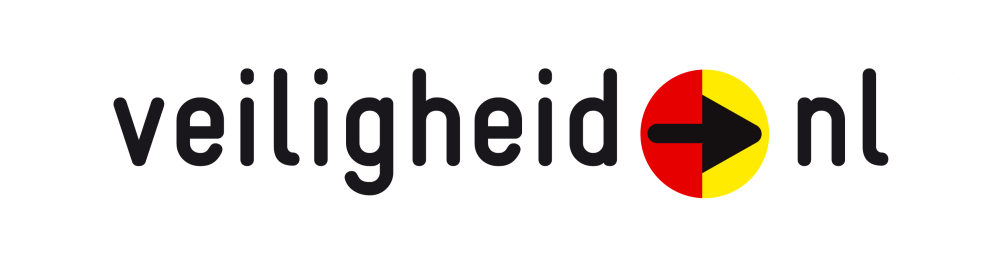 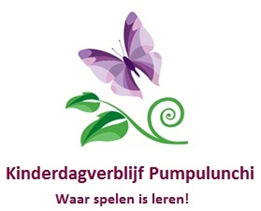 Herzien oktober 2018InleidingVoor u ligt het beleidsplan Veiligheid en Gezondheid  van Pumpulunchi klaar. Het doel van dit beleidsplan is om duidelijk te maken hoe wij werken om medewerkers en  onze kinderen een zo veilig en gezond mogelijke werk-, speel-, leer en leefomgeving te bieden.Aan de hand van dit beleidsplan streven wij om kinderen te beschermen tegen grote risico’s en leren wij hun omgaan met kleine risico’s. Deze risico’s zijn in kaart gebracht na gesprekken met bezoekers van het buurthuis, medewerkers en de ouders.Alle medewerkers, stagiaires en vrijwilligers dienen op de hoogte te zijn van dit plan en moeten het in de praktijk toepassen.Dit beleidsplan wordt besproken tijdens werkoverleg, evaluatiegesprekken met ouders en themamiddagen. Dit plan geldt voor 2 jaar, maar wordt jaarlijks geëvalueerd na het uitvoeren van de jaarlijkse risico inventarisatieen indien nodig aangepast.Missie:De missie van Kinderdagverblijf Pumpulunchi  is de basis van het pedagogisch beleid: Kinderdagverblijf  Pumpulunchi  is een kwaliteitsbewuste en maatschappelijk verantwoorde dienstverlener, die op een  professionele en pedagogisch verantwoorde wijze ontwikkelingsmogelijkheden biedt aan  kinderen.Visie:In een sfeer van veiligheid, geborgenheid en structuur het kind begeleiden zodat ieder op zijn of haar unieke wijze tot groei en ontwikkeling kan komen. Het kind staat centraal en is het uitgangspunt van ons handelen. Onze primaire doelstelling is het bieden van opvang in een huiselijk gecreëerde omgeving aan kinderen van 0 tot 12 jaar. En het begeleiden van elk kind op weg naar hun zelfstandigheid. Het kind moet zich veilig, vertrouwd en “thuis” voelen.Goede opvang komt tegemoet aan de basisbehoeften van kinderen in welbevinden en ontwikkeling. Welbevinden is een basisbehoefte van kinderen van waaruit ze zich kunnen ontwikkelen. Wij willen aan deze basisbehoefte voldoen door het uitvoeren van dit pedagogisch beleidsplan. Doel:Bij Kinderdagverblijf Pumpulunchi staat het kind centraal.  De omgeving en het kind beïnvloeden elkaar.  De ontwikkeling van het kind wordt gestimuleerd door de wisselwerking tussen al in aanleg aanwezige ontwikkelingsmogelijkheden en prikkels uit de omgeving . Door te leren van de ervaringen die het kind in de omgeving opdoet, ontwikkelt het zich  Ieder kind leert op zijn eigen unieke manier. Elk kind is uniek.De ontplooiing van elk kind is anders. Het kind moet als een uniek individu geaccepteerd, gewaardeerd en gerespecteerd worden.Om onze doelen te bewerkstelligen, moeten alle medewerkers zich verantwoord voelen hiervoor. Wij moeten met z’n allen bewust worden van de mogelijke grote en kleine risico”s, met als doel een veilige en gezonde omgeving te creëren voor onze kinderen en een ieder die het kinderdagverblijf bezoekt.Voor een uitgebreider beschrijving van de missie, visie en doel verwijs ik u naar het Pedagogisch Beleidsplan. GROTE RISICO’SNa verschillende overleg en gesprekken met ouders, bezoekers en medewerkershebben wij deze risico’s in kaart gebracht:1.  het wegrennen naar buiten, omdat de deur van het buurthuis openstaat.2. het meenemen van een kind door onbevoegden3. het binnenkomen in de groep door onbekenden4. lawaaioverlast door bezoekers en of gebruikersMaatregelen om ‘wegrennen naar buiten’ te voorkomen:De eerste drie risico’s staan met elkaar in verband. Vandaar dat het van essentieel belang is om de ingangsdeur en vooral de groepsdeur op slot te houden. Voor wat betreft de ingangsdeur is dit op slot wanneer er geen andere gebruikers aanwezig zijn. De groepsdeur is altijd op slot en ouders moeten aanbellen, alvorens binnen te komen.-Om te voorkomen dat kinderen ongezien het buurthuis verlaten, is de afspraak dat de deur van de groep altijd dichtgedraaid wordt. Op momenten dat er geen andere gebruikers in het buurthuis zijn, is de voordeur op slot. Bezoekers weten dat ze moeten aanbellen. Door de deur van de groep dicht te draaien voorkomen wij ook dat onbekenden de groep binnen komen.Voor wat betreft de BSO staat de deur bijna altijd open, zodat de kinderen buiten kunnen spelen.Een van de BSO regel is; Ik moet vragen voordat ik naar buiten ga.De kinderen worden geleerd om te vragen, voordat ze naar buiten gaan. Ook zorgt de medewerker voor overzicht op de groep en de situatie.Om het risico op ‘wegrennen naar buiten’ te minimaliseren, hanteren wij een protocol Vermissing. Wij nemen de volgende preventieve maatregelen:Streng deurbeleid. Wij kijken wie er aan de deur staat alvorens wij de deur opendoen.De pedagogisch medewerkers houden op daglijsten bij hoeveel kinderen er aanwezig zijn en noteren het wanneer een kind is opgehaald.Ouders moeten altijd schriftelijk doorgeven indien het kind door iemand anders opgehaald wordt en ook een foto van de persoon toevoegen/sturen.Er wordt toezicht gehouden wanneer de kinderen in de omheinde buitenruimte spelen. Wanneer je ontdekt dat je een kind uit de groep mist kan je een aantal dingen doen die helpen het vermiste kind op te sporen. Dit betreft niet alleen het zelf zoeken naar het vermiste kind, maar ook het verzamelen van informatie over het kind en over de omstandigheden van de vermissing. Onderneem de volgende stappen: Stap 1:	Melden bij collega en overdragen overige kinderen. Blijf kalm zodat je helder na kunt denken. Wanneer heb je het kind voor het laatst gezien? Wat was het kind aan het doen? Waar zou het mis kunnen zijn gegaan? Stap 2:	Doorzoek de ruimtes, gangen, kasten en andere ruimtes van de opvang. Roep ondertussen het kind. Kijk ook op plaatsen waar kinderen zich kunnen verbergen. Het kan voorkomen dat een kind zich verstopt en dan in slaap valt. Stap 3:	De achterwacht vragen om te helpen zoeken. Vraag de collega die niet aan het zoeken is de leidinggevende op de hoogte te brengen. Deze neemt contact op met de ouders.Stap 4:	Binnen niet gevonden, buiten zoeken. Neem een foto van het kind en je mobiele telefoon mee. Zoek buiten eerst op de plekken die een groter veiligheidsrisico leveren zoals water, putten, drukke verkeerswegen en drukke parkeerplaatsen. Vraag aan voorbijgangers of zij een kind hebben gezien. Stap 5:	Na 1 uur zoeken bel je de politie: 0900 – 8844. 
Noteer de naam van de politiefunctionaris die je geholpen heeft aan de telefoon. En vraag wie de politiefunctionaris is die je contactpersoon zal zijn. Wanneer het vermiste kind weer terecht is, volgen wij het volgende stappenplan: Stap 1:		Informeer je de politie als deze ingeschakeld is. Stap 2:	Informeer de overige personen die bij de vermissing betrokken waren; de ouders, de leidinggevende, de collega’s. Stap 3:	Registreer de vermissing op het (bijna)ongevallen formulier om na te gaan met elkaar wat de reden van vermissing was en hoe de vermissing in de toekomst voorkomen kan worden. Wanneer een kind niet aankomt op de BSO uit school, worden de volgende stappen gevolgd.Stap 1:	Als een kind na schooltijd niet aankomt op de BSO en niet is afgemeld, controleer of het betreffende kind op de planning/ daglijst staat.Stap 2:	Vraag aan klasgenootjes die aanwezig zijn op de BSO of zij het kind hebben gezien. Stap 3:	Informeer binnen de school of het kind die dag op school is geweest en hoe laat het kind uit school vertrokken is. Stap 4:	Neem contact op met de ouder om na te vragen of de ouder weet waar het kind is. Wanneer er dan niet bekend is waar het kind is, worden de stappen van vermissing tijdens de opvang gevolgd. De pedagogisch medewerker rijdt de route naar school en indien het kind na 1 uur nog niet terecht is, wordt de politie ingeschakeld.-Bij overlast van lawaai door andere gebruikers mogen wij de gebruikers hierover aanspreken. Mocht dit niet verholpen zijn, dan wordt de beheerder gebeld. -Ouders moeten altijd schriftelijk doorgeven indien het kind door iemand anders opgehaald wordt en ook een foto van de persoon toevoegen/sturen.Aan beide zijden van de muren staan tafels en stoelen tijdens de buitenschoolse opvang opgestapeld. Dit vormt een risico. Om te voorkomen dat hier ongelukken gebeuren, leren wij de kinderen dat zij niet bij het opgestapelde meubilair mogen komen. Inspecteren buitenruimte. Op de maandagochtend inspecteert de houder de buitenruimte op veiligheid. In het buurthuis worden in het weekend wel eens feesten gegeven en hierdoor is het extra van belang goed de ruimte te inspecteren voor gebruik. De houder heeft een overzicht gemaakt met welke medewerker de buitenruimte op welk moment dient te inspecteren. Dagelijks wordt er schoongemaakt door een extern schoonmaakbedrijf. Daarnaast dienen de medewerkers de schoonmaaklijst bij te houden. Wij hanteren de volgende protocollen om risico’s te minimaliseren:Bijlage 2	Hygiënecode Bijlage 3	Protocol Veiligheid Hygiëne Bijlage 4	Protocol Buiten spelen/ uitstapjesDe slaapkamer:Aan het begin van 2018 werd er goedkeuring gevraagd aan een fabrikant die op locatie de bedden kwam inspecteren. Dit heeft er naar toe geleid dat er een aangepast financieel plan is opgesteld om te zorgen dat de bedden voldoen aan de eisen van 2018. Vandaar dat er besloten is om in stappen de bedden te vervangen. Ik wil het feit benadrukken dat Pumpulunchi is totaal zelfstandig en wordt niet gesubsidieerd door geen enkele instantie en of gemeente.De bedden zullen in stappen vervangen worden. Door financiële kwestie was de streefdatum per 1 mei 2018 niet haalbaar. Vandaar dat dit is verschoven naar 1-9-2018. Wij streven ernaar om in ieder geval voor het einde van het jaar 2018 dit te hebben opgelost.Wij hanteren de volgende protocollen om risico’s te minimaliseren:Bijlage 5	Protocol Wiegendood Veilig slapenOp het gebied van gezondheid:- voedselinfectie of vergiftiging een grote risico zijn.-kruisbesmetting(bijv diaree door onhygiënisch werken)-huidinfectie bijv krentenbaard-luchtweginfectie-Voedselinfectie of vergiftiging Verspreiding van en besmetting voorkomen we door:- de handhygiëne toe te passen.-hoest en nies discipline, ventileren en luchten-persoonlijke hygiene-speelgoed goed schoonmakenVoedselinfectie of vergiftiging:Om voedselinfectie of vergiftiging te voorkomen, volgen wij de voorschriften uit de Hygiënecode voor kleine instellingen in de branches Kinderopvang, Welzijn & Maatschappelijke Dienstverlening en Jeugdzorg. Het is een praktijkhandleiding en een hulpmiddel om de voedselveiligheid te bevorderen zodat maaltijden en verstrekte producten kinderen, personeel dan wel cliënten niet ziek maken. Dit document zit als bijlage 2 toegevoegd bij het Beleid Veiligheid & Gezondheid. Zo is er in de hygienecode opgenomen dat producten, die langer dan een 1⁄2 uur buiten de koelkast zijn geweest, binnen 2 uur opgegeten of vernietigd worden.
De schema’s uit de Hygienecode hangen in de keukenkastjes zodat het voor iedereen goed zichtbaar is hoe diepgevroren producten uitgeleverd dienen te worden, iedereen weet hoe flessen bereid moeten worden en hoe er omgegaan moet worden met afgekolfde moedermelk.Over de beheersing van temperatuur staat het volgende beschreven:“De juiste temperaturen bij de voedingsverzorging worden beheerst door stelselmatige en goed uitgevoerde controles en/of metingen. Werknemers moeten zich er bewust van zijn dat in de dagelijkse praktijk de feitelijke temperaturen door allerlei oorzaken kunnen afwijken van de vereiste temperaturen. Een eenvoudig voorbeeld van de oorzaak van een afwijking van de temperatuur is de uitval van een koelkast.”Wij hebben een temperatuurlijst gemaakt en opgehangen bij de koelkast waarop dagelijks tussen de middag de temperatuur van de koelkast op wordt genoteerd.In het keukenkastje hangt tevens een overzicht met allergien van kinderen.Handhygiene:   Voor het handen wassen gelden de volgende normen:	Was handen vóór:Het bereiden of aanraken van het eten en flesvoedingHet eten of helpen bij het eten.Het verzorgen van een wond.Het aanbrengen van crème of zalf.Was handen na:Het bezoek aan het toilet.Het verschonen van een luier.Het afvegen van de billen van een kind.Het contact met lichaamsvocht zoals speeksel, braaksel, ontlasting, wondvocht of bloed.Het verzorgen van een wond.Bij zichtbaar of voelbare vuile handen.Het hoesten, niezen of het snuiten van de neus (ook bij gebruik van een zakdoek).Het buitenspelen.Het contact met vuil textiel, afval of de afvalbak.Het schoonmaken.Het uittrekken van de handschoenen.Alle overige afspraken rondom de hygiëne staan beschreven in het in Bijlage 2 Hygienecode en bijlage 3Protocol Hygiëne.Wij hanteren de volgende protocollen om risico’s te minimaliseren:Bijlage 5	Medisch handelenBijlage 6	Protocol Hoge temperaturenKLEINE RISICO’SNa verschillende overleg en gesprekken met ouders, bezoekers en medewerkers hebben wij deze risico’s in kaart gebracht:Omgang met kleine risico’s:Besmetting door vuile handenEten uit de afvalemmerVallen na het rennen of stoeien Speelgoed in de mond Kinderen worden van jongs af aan aangeleerd dat ze na wc bezoek of na het spelen in de zandbak hun handen moeten wassen. Dit gebeurt spelenderwijs aan de hand van het thema mijn lichaam en ik.  Ze leren liedjes hierover en  wordt er tijdens het voorlezen, kringgesprekken en andere activiteiten dit onderwerp aangekaart.Dit onderwerp wordt het hele jaar door aangekaart door na elk wc bezoek en bijv spelen in de zandbak de kinderen goed hun handen te laten wassen.Risico-inventarisatieTijdens het risico-inventarisatie van januari 2018, hebben wij geconstateerd dat er geen grote veranderingen zijn in vergelijking met het jaar 2017. Wij hebben nu wel naar aanleiding van de nieuwe wet de grote risico’s en de kleine risico’s in kaart gebracht. Dit is beschreven op pagina 3.Het doorlopen van de beleidscyclus duurt een jaar. In oktober2018 hebben wij de jaarlijkse risico inventarisatie uitgevoerd. Jaarlijks zullen wij de risico inventarisatie in oktober opnieuw uitvoeren. De jaarlijkse Risico Inventarisatie voeren wij uit aan de hand van de methode van Stichting Consument en Veiligheid. Dit instrument is door hen ontwikkeld in samenwerking met GGD-Nederland en het ministerie van SZW. Aan de hand van de uitkomsten van deze bolletjeslijsten zullen wij een nieuw Rapport veiligheid en een Rapport Gezondheid opstellen. En indien nodig zullen wij het Veiligheidsbeleid en het Gezondheidsbeleid herzien. Voor de jaarlijkse risico inventarisatie verwijzen wij naar bijlage 1.Grensoverschrijdend gedragGrensoverschrijdend gedrag door volwassenen of door kinderen kan een enorme impact hebben op het welbevinden van het getroffen kind. Op onze locatie heeft dit thema dan ook onze bijzondere aandacht. We hebben de volgende maatregelen genomen om grensoverschrijdend gedrag met elkaar te voorkomen en wat te doen als we merken dat het toch gebeurt:Tijdens teamoverleggen wordt regelmatig over het onderwerp gesproken om zo een open cultuur te creëren waarbij medewerkers elkaar durven aan te spreken.Het Protocol ‘kindermishandeling en grensoverschrijdend gedrag’ voor de kinderopvang, De meldcode inclusief afwegingskader, de meldplicht en hoe om te gaan met seksueel grensoverschrijdend gedrag tussen kinderen onderling, versie juni 2018, wordt nageleefd. Zie bijlage 8. In het pedagogisch beleidsplan hebben we opgenomen dat kinderen wordt geleerd hoe je met elkaar om kunt gaan waarbij respect is voor normen en waarden. Zo weten kinderen wat wel en niet toelaatbaar is, en wat gepast en ongepast gedrag is. Daarnaast leren we kinderen dat het belangrijk is dat ze het direct aangeven als zij bepaald gedrag ervaren dat niet wenselijk is. We helpen ze mondiger te maken op momenten dat dit nodig is.De volgende maatregelen worden genomen om grensoverschrijdend gedrag te voorkomen:Alle medewerkers hebben een Verklaring Omtrent Gedrag (VOG verklaring).We werken met een vier-ogenbeleid.Medewerkers kennen het vier-ogenbeleidHet vier-ogenbeleid wordt goed nageleefd.Medewerkers spreken elkaar aan als ze merken dat het vier-ogenbeleid niet goed wordt nageleefd.Er zijn duidelijke afspraken hoe er gehandeld moet worden als een kind een ander kind mishandelt.Medewerkers kennen de afspraken hoe er gehandeld moet worden als een kind een ander kind mishandelt.Er is een Protocol ‘kindermishandeling en grensoverschrijdend gedrag’ voor de kinderopvang, De meldcode inclusief afwegingskader, de meldplicht en hoe om te gaan met seksueel grensoverschrijdend gedrag tussen kinderen onderling, versie juni 2018. Zie bijlage8.Medewerkers kennen hetProtocol ‘kindermishandeling en grensoverschrijdend gedrag’ voor de kinderopvangen passen hem toe bij een vermoeden van kindermishandeling.Het 4-ogenprincipeHet 4-ogenprincipe wordt op de volgende manieren toegepast:De groep is door middel van een raam gescheiden van de hal van het buurthuis. De pedagogische medewerker kan altijd door gebruikers van het buurthuis gezien worden.In de hal zijn er elke dag activiteiten door de gebruikers van het buurthuis. Deze gebruikers hebben de bevoegdheid om ten aller tijde binnen te komen.De beheerder van het buurthuis is dagelijks, heel vroeg in de ochtend al aanwezig. Hij heeft de bevoegdheid om elk moment binnen te komen.De ouders van de kinderen werden tijdens intake geïnformeerd, dat ze ten aller tijde hun kinderen kunnen ophalen. Mocht het gebeuren dat ouders eerder klaar zijn met werken of met school,  danhoeven ze niet te bellen alvorens ze hun kinderen komen ophalen. Zo wordt het 4-ogen principe ook gewaarborgd.In de slaapkamer is er een babyfoon, die mogelijk maakt dat de pedagogische medewerker gehoord wordt door de vrijwilliger,stagiaire of andere pedagogische medewerker. Indien er maar 1 pedagogische medewerker op de groep is, dan wordt de babyfoon in de hal of op kantoor geplaatst.De achterwachtregelingDe beheerder, wiens tuin grenst aan het buurthuis is achterwacht nr1.Een  vrijwilliger,  die binnen 7 min in  het buurthuis kan zijn  is achterwacht nr 2In geval van nood wordt eerst de beheerder geroepen. De telefoongegevens van beide personen zijn bekend voor het team en staan ook vermeld in het logboek.EHBOOp onze locatie doen we er alles aan om te voorkomen dat een kind letsel oploopt als gevolg van een ongeluk(je). Toch is dit helaas niet geheel te voorkomen. Daarnaast kunnen zich andere calamiteiten voordoen, waardoor EHBO noodzakelijk is. Daarom hebben we altijd een BHV-er op de locatie gedurende de openingstijden van de opvang. Daarnaast moeten we ten alle tijden een medewerker op de locatie hebben met een geregistreerd certificaat voor kinder-EHBO . Op dit moment zijn er helaas op onze locatie nog niet voldoende medewerkers met een geldig en geregistreerd certificaat. De planning is als volgt: Marvis gaat in oktober 2018 de herhaalcursus EHBO volgen en de houder volgt BHV herhaling in november 2018.Verder is er een planning gemaakt voor alle vrijwilligers om in het najaar van2018 de EHBO- cursus te volgen.KlachtenregelingInterne klachtenregelingPumpulunchi doet alles eraan om de wensen van de ouders te behartigen en de kinderen een goede verzorging en begeleiding te geven. Toch kan het gebeuren dat u niet tevreden bent of een klacht heeft. In dit geval kunt u terecht bij de  leiding. Wij gaan zorgvuldig om met uw klacht en gaan samen met u, indien nodig, op zoek naar  een  oplossing. Om de interne en externe klachtenproces  te  beschrijven hanteert Pumpulunchi een klachtenprocedure. Ouders worden tijdens intakegesprekken hiervan op de hoogte gebracht. Ook ontvangen ouders dit digitaal. In het pedagogisch beleidsplan wordt dit uitgebreider beschreven.Externe klachtenregelingHoewel we ons uiterste best doen een helder en zorgvuldig beleid te voeren ten aanzien van veiligheid en gezondheid, kan het altijd voorkomen dat een medewerker of ouder een klacht heeft. We staan open voor feedback, en bespreken deze klacht het liefst direct met de medewerker of ouder zelf om tot een oplossing te komen. Indien we er met de medewerker of ouder op deze wijze niet uitkomen, dan kan de medewerker of ouder contact opnemen met het Klachtenloket Kinderopvang en in het uiterste geval met de Geschillencommissie Kinderopvang.: Postbus 90600 2509 LP Den Haag tel nr 0900--1877Bijlage 1	Risico Inventarisatie 2018 2019Risico Inventarisatie 2018-2019Bijlage 2	HygienecodeHygiënecode voor kleine instellingen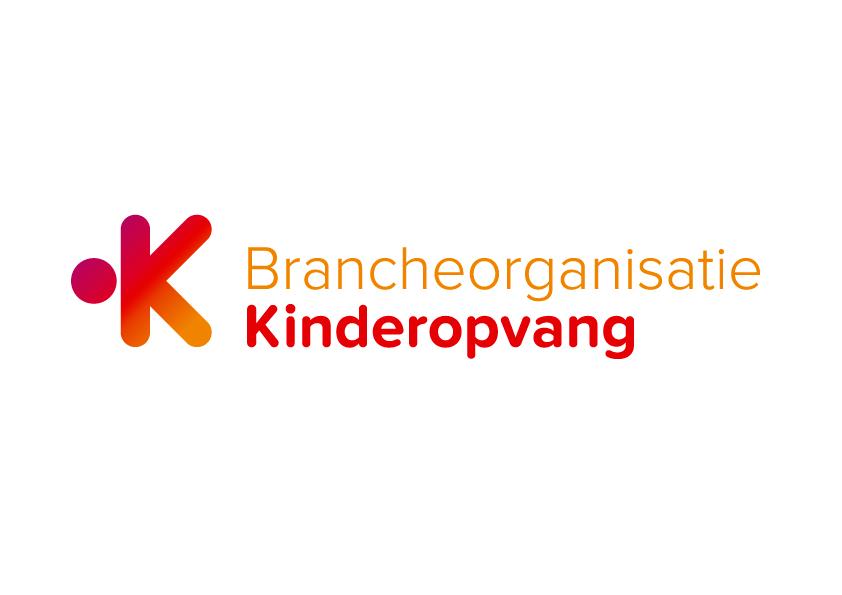 Januari 2012 Hygiënecode voor kleine instellingen Hygiënecode voor kleine instellingen in de branches Kinderopvang, Welzijn & Maatschappelijke Dienstverlening en Jeugdzorg Colofon Uitgave: Redactie: Brancheorganisatie Kinderopvang Zwarte Woud 2
3524 SJ Utrecht
Telefoon: 030 753 99 00 www.kinderopvang.nl Guus Coehorst, MOgroep
G. Ebbers, OVD groep B.V.
Paul Kelder, MOgroep
Hélène Arons, Brancheorganisatie Kinderopvang Copyright © Brancheorganisatie Kinderopvang
De Hygiënecode kleine instellingen en de bijbehorende bijlagen mogen met bronmelding worden gebruikt. Utrecht, januari 2012 Voorwoord Voor u ligt de Hygiënecode voor kleine instellingen in de branches Kinderopvang, Welzijn & Maatschappelijke Dienstverlening en Jeugdzorg. Het is een praktijkhandleiding en een hulpmiddel om de voedselveiligheid te bevorderen zodat maaltijden en verstrekte producten kinderen, personeel dan wel cliënten niet ziek maken. Deze hygiënecode vervangt voor de genoemde branches, met uitzondering van zogenaamde woonvormen1, de Hygiënecode voor kleine instellingen (versie december 2007). De hygiënecode is opgesteld in samenwerking tussen medewerkers van de Brancheorganisatie Kinderopvang, de MOgroep, Jeugdzorg Nederland, externe deskundigen en vertegenwoordigers van de organisaties waarop deze van toepassing is. Als de medewerkers van een kleine instelling handelen volgens de beschreven werkwijze en met het inzicht dat deze hygiënecode hen biedt, wordt voldaan aan de wettelijke voorschriften die van toepassing zijn op de bereiding en behandeling van levensmiddelen en ingrediënten. Belangrijker is echter nog dat de voedselveiligheid van kinderen, personeel en cliënten er in grote mate mee kan worden gegarandeerd. Brancheorganisatie Kinderopvang hoopt dat de Hygiënecode voor kleine instellingen in de branches Kinderopvang, Welzijn & Maatschappelijke Dienstverlening en Jeugdzorg aan de behoefte voldoet. 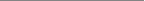 1 De Hygiënecode voor voedingsverzorging in woonvormen wordt uitgegeven door het voedingscentrum. 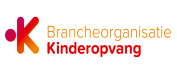 Hygiënecode kleine instellingen 2012 Brancheorganisatie Kinderopvang 3 Inhoudsopgave Inleiding 5 Het belang van het werken met een hygiënecode 5 De opzet van de hygiënecode 5 2. Risico’s bij de voedingsverzorging en goede hygiënische praktijken in de verschillende fasen van voedingsverzorging 7 1.1 Hygiënisch werken 7 1.2. Essentiële aspecten van de voedingsverzorging 8 1.3. Risico’s bij de voedingsverzorging en goede hygiënische praktijken in de verschillende fasen van voedingsverzorging 9 2. Werkinstructies voor concrete handelingen in de verschillende fasen van voedingsverzorging 13 Persoonlijke en bedrijfshygiëne 13 Kruisbesmetting voorkomen 14 Concrete werkinstructies 14 3. Controle van de bedrijfsprocessen 20 Controle en registratie 20 3.2 Temperatuurcontrole 22 3.3 Richtwaarden voor beheersing voedselveiligheid 23 4. Voedselveiligheid en bedrijfsprocessen in de verschillende fasen van voedingsverzorging 24 5. Instructie en toetsing van de medewerkers 29 Registratie van de instelling bij de VWA 29 Toezicht en instructie 29 Bijlagen 30 Bijlage 1.a Hygiëneregelgeving 30 Bijlage 2. Stroomdiagram 32 Bijlage 3. Begrippenlijst 33 Bijlage 5. Werkinstructie flessenvoeding en babymelk 38 N.B. Moedermelk mag bij maximaal -18°C 6 maanden worden bewaard. Dit is in kinderdagverblijven niet gebruikelijk en wordt om praktische redenen afgeraden. 42 Bijlage 6. Achtergronden bij hygiëne en voedselveiligheid 43 Bijlage 7. Modellen registratielijsten (bijlage op www.kinderopvang.nl dossier Sturing en financiering) 49 Bijlage 8. Model schoonmaakplan (bijlage op www.kinderopvang.nl dossier Sturing en financiering) 49 Bijlage 9. Model voor de periodieke toetsing en evaluatie van de bedrijfsprocessen (bijlage op www.kinderopvang.nl dossier Sturing en financiering) 49 Bijlage 10. Overzicht van bouwvoorschriften (bijlage op www.kinderopvang.nl dossier Sturing
en financiering) 49 Inleiding Onder een kleine instelling wordt in deze hygiënecode verstaan: een organisatorisch verband waar onder verantwoordelijkheid van een maatschappelijk ondernemer aan cliënten levensmiddelen worden verstrekt met een snelle doorgifte of een minimale bereiding en directe consumptie. Binnen de branches Kinderopvang, Welzijn & Maatschappelijke Dienstverlening en Jeugdzorg is de Hygiënecode voor kleine instellingen te gebruiken in: -  Organisaties die een kantine in eigen beheer houden (veelal in buurthuizen) waar drank, belegde broodjes en snacks worden verkocht; -  Dienstencentra voor ouderen (inclusief maaltijdprojecten, waarbij sprake is van het transport en het doorgeven van warme, gekoelde of diepgevroren maaltijden of van maaltijdcomponenten); -  Kindercentra en peuterspeelzalen, waar voeding bereid wordt voor directe consumptie zoals een fruithap, broodmaaltijd, maaltijden of maaltijdcomponenten die worden opgewarmd en waar incidenteel maaltijden zelf worden bereid. De organisaties werkzaam in de branches Welzijn & Maatschappelijke Dienstverlening en Jeugdzorg zijn gedifferentieerd. Er zijn organisaties die niet exact of helemaal niet voldoen aan de bovenstaande definitie van een kleine instelling. Deze kunnen met behulp van het stroomschema opgenomen in bijlage 2 controleren of deze hygiënecode kan worden gebruikt en zo niet, welke andere hygiënecode van toepassing is en waar die te verkrijgen is. Het belang van het werken met een hygiënecode Het proces van voedingsverzorging, dat loopt van inkoop tot consumptie, gaat gepaard met risico’s. Na een toiletbezoek kunnen bijvoorbeeld micro-organismen die ziekten verwekken worden overgedragen van mens op levensmiddelen. Als de temperatuur van een koelkast of een diepvriezer niet goed is ingesteld kunnen levensmiddelen bederven, met het gevolg dat de gebruikers ervan een voedselinfectie of een voedselvergiftiging oplopen. Dit kan worden vermeden door het kennen en onderkennen van de risico’s die bij de behandeling van levensmiddelen worden gelopen en voorts door het treffen van de juiste maatregelen en het volgen van de juiste werkwijze om deze risico’s te vermijden of te verminderen. Dit laatste kan worden aangeduid als “hygiënisch werken” of als het “beheersen van het proces van voedingsverzorging” en is tevens het doel van deze hygiënecode. Een goede hygiëne is extra belangrijk in (kleine) instellingen waar wordt gewerkt met groepen met een vergroot risico als ouderen of jonge kinderen. De opzet van de hygiënecode Hoofdstuk 1 behandelt de risico’s bij de voedingsverzorging en de basisprincipes voor hygiënisch werken of goede hygiënische praktijken. Deze basisprincipes vormen met de werkinstructies gericht op de uitvoering van concrete handelingen in hoofdstuk 2 en de beschrijving van verantwoorde bedrijfsprocessen in hoofdstuk 4 de kern van deze hygiënecode. In deze elkaar opvolgende hoofdstukken wordt steeds gedetailleerder ingegaan op de voedingsverzorging. Daarbij staan risico’s en beheersing in de verschillende fasen van de voedingsverzorging centraal. In hoofdstuk 3 wordt ingegaan op de controle van de voedingsverzorging. Hoofdstuk 5 gaat tenslotte in op de instructie en de toetsing van de medewerkers die belast zijn met de voedingsverzorging. In bijlage 1 wordt het wettelijk kader en de betekenis ervan voor de opzet van deze hygiënecode besproken. In bijlage 2 is het stroomschema opgenomen waarmee de toepasbaarheid van de hygiënecode kan worden vastgesteld. In bijlage 3 worden de in deze hygiënecode gebruikte begrippen verklaard. In bijlage 4 en 5 zijn de werkinstructies en de bedrijfsprocessen uitgelicht voor de behandeling van de voeding die aan ouderen en baby’s wordt aangeboden. Voor een beter inzicht in de noodzaak van de in deze hygiënecode genoemde beheersingsmaatregelen worden in bijlage 6 de achtergronden van de risico’s bij de behandeling van levensmiddelen behandeld. Hygiënecode kleine instellingen 2012 Brancheorganisatie Kinderopvang 5 Via de website van Brancheorganisatie Kinderopvang (www.kinderopvang.nl dossier: hygiënecode) kan de gebruiker van deze hygiënecode een aantal praktische instrumenten downloaden. Het zijn modellen voor registratielijsten (bijlage 7) waarmee belangrijke gegevens over de bedrijfsprocessen zoals temperatuurmetingen kunnen worden geregistreerd, een model voor een schoonmaakplan (bijlage 8) en een model voor de periodieke toetsing en evaluatie van de bedrijfsprocessen bijlage 9). Tenslotte een overzicht van voorschriften waar de instellingen bij nieuwbouw of verbouwing rekening mee moet houden (bijlage 10). Voor het aanbod van deze instrumenten via de website van Brancheorganisatie Kinderopvang is gekozen om de omvang van de hygiënecode zelf te beperken en daarmee de daadwerkelijke toepassing ervan te bevorderen. Ook organisaties die niet zijn aangesloten bij Brancheorganisatie Kinderopvang is de hygiënecode met bijlagen en instrumenten te verkrijgen. De Hygiënecode voor kleine instellingen is gericht op alle medewerkers die taken hebben op het terrein van voedingsverzorging. Om er direct praktisch mee te kunnen werken wordt daarom aanbevolen deze in voldoende kopieën op centrale plaatsen beschikbaar te stellen (let er wel op de desbetreffende onderdelen van deze kopieën te vervangen als wijzigingen in de hygiënecode plaatsvinden). Bovendien wordt aanbevolen de concrete werkinstructie van hoofdstuk 2 en de processchema’s van hoofdstuk 4 en bijlage 4 en 5 in geplastificeerde vorm zichtbaar op te hangen in de ruimten die voor de voedingsverzorging worden gebruikt. Hygiënecode kleine instellingen 2012 Brancheorganisatie Kinderopvang 6 2. Risico’s bij de voedingsverzorging en goede hygiënische praktijken in de verschillende fasen van voedingsverzorging Onder goede hygiënische praktijken worden werkwijzen en procedures verstaan waarmee de risico’s bij de voedingsverzorging zoveel mogelijk worden beheerst en in belangrijke mate bijdragen aan de voedselveiligheid in de instelling. 1.1 Hygiënisch werken Hygiëne is de kennis van alles wat mensen gezond houdt en de maatregelen die worden genomen om ziekten te voorkomen. Micro-organismen zijn de belangrijke veroorzakers van ziekten. De vermeerdering en overdracht ervan moet daarom bij de behandeling van levensmiddelen worden voorkomen. Een instelling die voedingsmiddelen verstrekt aan cliënten zal er alles aan willen doen om ervoor te zorgen dat de kwaliteit ervan is gewaarborgd. Hygiënisch werken heeft betrekking op de persoonlijke hygiëne van medewerkers en op de bedrijfshygiëne. Persoonlijke hygiëne Hygiënisch werken begint bij de medewerkers die belast zijn met de voedingsverzorging en daarbij de hele dag door met allerlei producten en voorwerpen in aanraking komen. Zij moeten zorgen voor een goede persoonlijke hygiëne. Verder is het van belang dat er goede afspraken worden gemaakt over de wijze waarop wordt gehandeld als een medewerker een persoonlijk risico vormt voor de voedselveiligheid in de instelling. Melding van een dergelijk risico aan de leidinggevende is van belang. Infectie aan handen, verkoudheid of diarree kunnen bijvoorbeeld noodzaken tot de tijdelijke aanpassing van taken. Bedrijfshygiëne Evenals persoonlijke hygiëne is het handhaven van de bedrijfshygiëne gericht op het voorkomen van de vermeerdering en overdracht van micro-organismen bij de behandeling van levensmiddelen en daarmee van het ontstaan van voedselinfecties of voedselvergiftiging. Daarnaast is bedrijfshygiëne erop gericht de kwaliteit van voedingsmiddelen te bewaren en bederf te voorkomen. In het algemeen geldt dat de bedrijfshygiëne wordt gewaarborgd door de activiteiten en handelingen die verband houden met de behandeling van voedingsmiddelen uit te voeren met inachtneming van de werkinstructies en vaste procedures. Belangrijke aandachtsgebieden voor bedrijfshygiëne zijn bijvoorbeeld de plaats waar handen worden gewassen en de reiniging van keukenapparatuur, het keukengereedschap, de werkoppervlakken en ruimten waarin voeding wordt klaargemaakt. Inrichting van ruimten voor voedingsverzorging Voor het handhaven van de bedrijfshygiëne is het noodzakelijk dat de ruimten bestemd voor de voedingsverzorging op de juiste wijze ingericht zijn. In bijlage 10 (zie www.kinderopvang.nl dossier hygiënecode) zijn de eisen en richtlijnen voor de inrichting uitvoerig vermeld. Deze richtlijnen zijn vooral bedoeld voor de inrichting van professionele keukens en zijn opgenomen om te kunnen raadplegen bij aanpassing of verbouwingen van de locatie. Kleine instellingen beschikken vanwege de beperkte voedingsverzorging vaak slechts over een keuken die vergelijkbaar is met een keuken in een privé woning of die van een wooneenheid voor leefgemeenschappen met een beperkt aantal bewoners. Niettemin worden aan deze keukens en andere ruimten waar de voedingsverzorging plaatsvindt eisen gesteld aan de inrichting. -  De ruimten mogen geen doorgangsruimte zijn. -  Er moet voldoende ruimte zijn om een scheiding aan te brengen tussen vuile en schone producten en tussen rauw en bereid voedsel. -  Er moet een afsluitbare opbergruimte zijn voor materialen en droge producten. -  Er moet een koel- of diepvriesbewaarruimte zijn. -  De wanden van de ruimten moeten tot een op de werkzaamheden aangepaste hoogte glad en goed afwasbaar zijn. Daarboven moeten de wanden absorberend zijn. -  Vloeren moeten goed te reinigen zijn. Hygiënecode kleine instellingen 2012 Brancheorganisatie Kinderopvang 7 -  Er moet voldoende handenwasgelegenheid zijn. Bij voorkeur twee spoelbakken zodat tijdens het bereiden van voedsel ruimte is om de handen te kunnen wassen. -  Het materiaal van werkbladen moet goed te reinigen zijn en zo nodig bestand zijn tegen hete pannen. -  Snijplanken moeten goed te reinigen zijn. -  Keukenapparatuur moet gemaakt zijn van materiaal dat goed te reinigen is en zodanig geplaatst zijn dat deze en de omgeving ervan goed kan worden schoongemaakt. -  Er moet een goed reinigbare afzuigkap aanwezig zijn. -  Bij situering van de ruimten op het zuiden dient een goede zonwering aanwezig te zijn. 1.2. Essentiële aspecten van de voedingsverzorging Bij de beheersing van risico’s is een aantal aspecten van essentieel belang in alle fasen van de voedingsverzorging, dat wil zeggen vanaf de aankoop of ontvangst van voedingsmiddelen tot de uitgifte. Het betreft de beheersing van: -  temperatuur -  reinheid -  versheid Beheersing van temperatuur De juiste temperaturen bij de voedingsverzorging worden beheerst door stelselmatige en goed uitgevoerde controles en/of metingen. Werknemers moeten zich er bewust van zijn dat in de dagelijkse praktijk de feitelijke temperaturen door allerlei oorzaken kunnen afwijken van de vereiste temperaturen. Een eenvoudig voorbeeld van de oorzaak van een afwijking van de temperatuur is de uitval van een koelkast. Beheersing van reinheid Reinheid in de organisatie wordt beheerst door het handhaven van de persoonlijke en de bedrijfshygiëne. Werknemers moeten bijvoorbeeld van het handen wassen een routine maken en er zich bewust van zijn dat een op het oog schone organisatie (geen kruimels, voedingsresten of andere zichtbare vervuiling) niet betekent dat de keukenapparatuur, het keukengereedschap, werkoppervlakken en werkruimten daadwerkelijk schoon zijn. Hygiënisch schoon vereist stelselmatig schoonmaken op de juiste wijze of met de juiste schoonmaakmiddelen. De voedselveiligheid is vooral in het geding bij de behandeling van versproducten (groenten, vlees en melkproducten) omdat deze gevoelig zijn voor besmetting. Belangrijke oorzaken voor deze besmetting zijn het onvoldoende wassen en spoelen van eetwaren en het verwerken van oude voorraden in verse eet- en drinkwaren en in alle fasen van de voedingsverzorging door kruisbesmetting. Het voorkomen van kruisbesmetting vereist de voortdurende aandacht van medewerkers en het aanleren van routinematige hygiënische handelingen. Onder kruisbesmetting wordt het overgaan van micro-organismen van product op product verstaan. Beheersing van versheid Versheid wordt beheerst door controle op de houdbaarheidsdatum en bewaartemperaturen van levensmiddelen. Het gebruik van verpakte en nog niet aangebroken producten door fabrikanten en andere levensmiddelenbedrijven levert weinig problemen op voor de voedselveiligheid in instellingen. Deze zijn voorzien van stickers met informatie over de houdbaarheid van producten door vermelding van de THT (tenminste houdbaar tot)- datum en de TGT (te gebruiken tot)-datum. De versheid is vooral in het geding bij de bereiding van voedingsmiddelen uit versproducten of van flessenvoeding in kindercentra en bij de van huis meegebrachte etenswaren. Omdat deze producten bij aankomst in de instelling al veel micro-organismen bevatten is sprake van een aanmerkelijk kortere houdbaarheid. Dit vereist het noteren van de interne verbruiksdatum (IVD) na de ontvangst, de bereiding of het ontdooien van producten. Worden verpakte producten aangebroken, dan verkort dit de houdbaarheid en gelden de THT- en TGT-datum niet meer. Ook bij het aanbreken van verpakte producten is daarom het noteren van de IVD vereist. 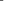 Hygiënecode kleine instellingen 2012 Brancheorganisatie Kinderopvang 8 1.3. Risico’s bij de voedingsverzorging en goede hygiënische praktijken in de verschillende fasen van voedingsverzorging Goede hygiënische praktijken worden in alle fasen van de voedingsverzorging in acht genomen, dat wil zeggen bij: Inkopen en bestellen Bewaren en opslaan Bereiding Uitgeven en uitserveren Reinigen Afvoeren van afval Bestrijding ongedierte Hygiënecode kleine instellingen 2012 Brancheorganisatie Kinderopvang 9 1. Inkopen en bestellen De leverancier moet er in verband met de houdbaarheid voor zorgen dat de temperatuur van producten of levensmiddelen bij levering goed is en de verpakkingen van producten onbeschadigd en schoon zijn. Als de temperatuur bij levering te hoog is kan er al een ernstige vermeerdering van micro-organismen hebben plaatsgevonden. Door beschadigde verpakkingen heeft ongedierte vrije toegang tot een product of kan het anderszins vervuild zijn met zand en stof. Dit wordt door een medewerker van de instelling bij inkoop of ontvangst gecontroleerd. Voor de controle van de temperatuur kan deze (steekproefsgewijs) worden gemeten maar kan ook worden volstaan met de beoordeling van de omstandigheden waarop het product wordt aangeboden of is vervoerd. De tijd tussen aankoop/ontvangst en opslag van gekoelde of ingevroren producten moet zo kort mogelijk zijn. 2. Bewaren en opslaan Na de ontvangst van de goederen gaan de producten het magazijn, de koeling of diepvries in. Kijk daarbij eerst of de verpakking nog in orde is. Bij een kapotte verpakkingen kan de kwaliteit van producten snel achteruit gaan door het contact met zuurstof of er kan kruisbesmetting ontstaan. Zet producten die gekoeld moeten worden zo snel mogelijk in de koeling. Schommelingen in de temperatuur (onderbreking van de koelketen) hebben een negatieve invloed op de kwaliteit van de producten. Hoe langer een product wordt bewaard, des te meer het in kwaliteit achteruit gaat. Werk daarom bij het aanvullen van de goederen volgens het first in first out systeem (fifo-systeem). Controleer ook altijd of de houdbaarheidstermijn van de reeds aanwezige producten nog voldoende lang is. Bij het aanvullen van gekoelde of diepgevroren producten is het ook van belang om te controleren of de verschillende producten bij juiste temperatuur worden bewaard. Zie hiervoor hoofdstuk 4 over de controle van bedrijfsprocessen. 3. Bereiden Bij het bereiden van producten is uit oogpunt van voedselveiligheid een aantal aandachtspunten van belang. Voorkomen van kruisbesmetting Als voedingsmiddelen met elkaar of met een besmet voorwerp in aanraking komen, kunnen micro-organismen worden overgebracht van het ene op het andere product. De bereiding van kip levert een goed voorbeeld op. Rauwe kip bevat meestal de ziekmakende salmonellabacteriën. Na voldoende verhitting zijn de salmonellabacteriën gedood. Als echter het mes waarmee de kip in stukken is gesneden zonder reiniging wordt gebruikt voor het snijden van andere voedingsmiddelen dan kunnen deze ook besmet raken met de salmonellabacterie. De gebraden kip zelf kan overigens ook opnieuw besmet raken als deze na het braden op het werkblad wordt gelegd waar deze in rauwe toestand al op heeft gelegen. Gebruik van grondstoffen Het wassen van grondstoffen is van belang om vervuilingen door zand, stof, luis en ander ongedierte te verwijderen. Ontdooien Als diepgevroren producten relatief kort voor verhitting uit de vriezer worden gehaald, bestaat het risico dat de kern niet goed ontdooid is. Bij de daarop volgende verhitting bestaat de kans dat de kern de minimaal vereiste temperatuur van 75 C, die nodig is voor het doden van alle micro-organismen, niet zal bereiken. Laat ingevroren producten daarom tijdig van tevoren in de koelkast ontdooien. Om kruisbesmetting van andere producten te voorkomen moet dit onderin de koelkast gebeuren. Lekvocht (drip) waarin zich bacteriën kunnen bevinden, bijvoorbeeld van ontdooid vlees, kan dan niet terechtkomen op andere producten. Hygiënecode kleine instellingen 2012 Brancheorganisatie Kinderopvang 10 Verhitten van producten (koken en bakken) Bij het verhitten van producten moeten deze een kerntemperatuur bereiken van minimaal 75 C. Pas dan is er zekerheid dat alle (ziekteverwekkende) micro-organismen zijn gedood. Verhitten in olie of vet (frituren) Bij het verhitten van producten in olie of vet moet, om het ontstaan van giftige of kankerverwekkende stoffen te voorkomen, goed gelet worden op het gebruiksvoorschrift op de verpakking zoals de maximale frituurtemperatuur. Voorst op het aantal keren dat de olie of het vet is gebruikt en tenslotte op de zichtbare vervuiling ervan. Barbecueën Bij barbecueën zijn de risico’s op kruisbesmetting van reeds bereide gerechten door direct of indirect contact met rauw vlees groot. Met name rauw kippenvlees of varkensvlees kan gevaarlijke micro-organismen zoals de Salmonellabacterie bevatten. Daarom moeten maatregelen worden getroffen die bijzonder aandacht vereisen. Het barbecueën in kleine instellingen die werken volgens en met deze hygiënecode is daarom niet toegestaan. Regenereren Onder regenereren wordt verstaan het zodanig opwarmen van een gekoelde of diepgevroren maaltijd of maaltijdcomponent, dat de kerntemperatuur ten minste 75 oC bedraagt en de kwaliteit van de maaltijd niet vermindert. Verhitting (in de kern van de producten) is noodzakelijk om er zeker van te zijn dat schadelijke micro-organismen worden gedood. Bereiding flessenvoeding en moedermelk De bereiding van flessenvoeding en het gebruik van moedermelk gaat gepaard met risico’s die bijzondere aandacht vereisen. Hiervoor gelden bijzondere instructies (zie bijlage 5). Poedervormige babyvoeding is niet steriel, de instructies voor de bereiding ervan en voor de behandeling van flessen moet daarom goed worden nageleefd. Als de moedermelk te lang wordt bewaard of niet voldoende wordt gekoeld bestaat grote kans op de vermeerdering van schadelijke micro-organismen. Aan de ouders, die bij het brengen van een baby tevens afgekolfde moedermelk afgeven, moet daarom een duidelijke instructie worden gegeven over de behandeling ervan voorafgaand aan de afgifte in het kinderdagverblijf. Na ontvangst is de organisatie verantwoordelijk voor de behandeling van de flessenvoeding en moedermelk tot de consumptie ervan door de baby. 4. Uitgeven en uitserveren Bij kamertemperatuur worden warme producten langzaam kouder en koude producten langzaam warmer. De in de producten aanwezige micro-organismen kunnen zich daarbij snel vermeerderen. Dit kan worden voorkomen door warme gerechten echt (door en door) warm en koude gerechten echt koud te serveren. Koude gerechten worden daarom kort voor het serveren uit de koeling gehaald. Verder is het van belang dat bij het eerste serveren wordt vastgesteld hoe laat het is en dat niet geconsumeerde producten uiterlijk na twee uur worden weggegooid. Tijdens het uitgeven en uitserveren van producten kan ook kruisbesmetting ontstaan. Belangrijk is daarom opnieuw de handhaving van persoonlijke hygiëne en de bedrijfshygiëne. Voor maaltijdprojecten in het ouderenwerk (Tafeltje Dekje) gelden bijzondere instructies (zie bijlage 4). 5. Reinigen In etensresten die onbedekt en niet gekoeld blijven staan, vermeerderen de micro- organismen zich snel, ze moeten daarom ook snel worden verwijderd. Keukenapparatuur, het keukengereedschap en werkoppervlakken moeten na gebruik worden gewassen. De ruimten waar de voedingsverzorging plaats vindt moeten dagelijks worden gereinigd. Het volgen van een reinigingsplan is daarbij van belang. Zie hiervoor het model op de website van de Brancheorganisatie Kinderopvang (www.kinderopvang.nl dossier hygiënecode). Reinigingsmiddelen kunnen giftig zijn of irritatie aan luchtwegen ogen en huid veroorzaken. Daarom moet er zorgvuldig en volgens de gebruiksaanwijzing mee worden gewerkt. Het risico dat reinigingsmiddelen in voedingsmiddelen terechtkomen moet worden voorkomen. Hygiënecode kleine instellingen 2012 Brancheorganisatie Kinderopvang 11 Plaats reinigingsmiddelen daarom niet in de buurt van voedingsmiddelen. 6. Afvoeren van afval Om te voorkomen dat door achtergebleven etensresten ongedierte wordt aangetrokken moet het afval dat vrijkomt bij de voedingsverwerking en consumptie regelmatig op de juiste wijze worden afgevoerd. Het is vanuit milieuoverwegingen van belang de afvalstromen te scheiden. 7. Bestrijding ongedierte. Voor de bestrijding van ongedierte is het van belang om een gespecialiseerd bedrijf in te schakelen. Dit vanwege de grote risico’s die verbonden zijn aan het gebruik van chemische bestrijdingsmiddelen. Uit hygiënisch oogpunt maar ook in verband met de bescherming van het milieu en de regels die de overheid daartoe heeft gesteld. Hygiënecode kleine instellingen 2012 Brancheorganisatie Kinderopvang 12 2. Werkinstructies voor concrete handelingen in de verschillende fasen van voedingsverzorging Aanbevolen wordt deze werkinstructies geplastificeerd in de ruimten voor voedingsverzorging zichtbaar op te hangen. Persoonlijke en bedrijfshygiëne Persoonlijke hygiëne zorg voor schone en goed wasbare kleding draag bij vuile werkzaamheden een voorschoot of wegwerpschort zorg voor schone en verzorgde haren houdt haren kort of samengebonden kam of borstel haar niet in ruimten waar voeding wordt behandeld houd nagels kort en schoon gebruik geen te sterk ruikende parfums of aftershaves gebruik geen kauwgom tijdens het werk eet en rook niet tijdens de voedselbehandeling hoest of nies niet boven bereide en onverpakte producten draag geen sieraden tijdens de voedselbehandeling (uitgezonderd een gladde trouwring) dek wondjes aan de handen af met een waterafstotende pleister was handen in ieder geval: -  bij aanvang van de werkzaamheden -  na toiletbezoek -  na de verschoning van luiers -  na niezen, neus snuiten en hoesten -  bij het wisselen van werkzaamheden -  na contact met de afvalbak -  na aanraking van besmet of rauw materiaal -  na contact met huisdieren -  na oor- en/of neuspeuteren verschoon handdoeken dagelijks Instructie handen wassen was de handen met zeep gedurende tenminste 20 seconden was de gehele hand: de rug van de hand tussen de vingers de muis van de duim de vingertoppen droog de handen goed af met een schone handdoek of een stuk keukenpapier Bedrijfshygiëne zorg steeds voor gereinigde apparatuur, gereedschap, werkoppervlakken en ruimten reinig aanrechtbladen en tafels voor gebruik altijd eerst met sop droog gereinigde aanrechtbladen en tafels voor gebruik af met een schone doek verricht tijdens het reinigen geen andere werkzaamheden houd vuile vaat gescheiden van schone vaat neem elke dag een schone vaatdoek en gebruik die alleen voor de vaat zet geen materialen of producten op de vloer gebruik geen producten die op de grond zijn gevallen houd ongedierte uit de keuken raak voedingsmiddelen zo min mogelijk met de handen aan houd rauw en bereid voedsel strikt gescheiden haal producten zo kort mogelijk voor gebruik of bewerken uit de koeling zet producten na gebruik zo spoedig mogelijk weer in de koeling Hygiënecode kleine instellingen 2012 Brancheorganisatie Kinderopvang 13 Kruisbesmetting voorkomen -  Was handen goed met water en zeep alvorens voedsel wordt bereiden. -  Producten in de koelkast of diepvriezer altijd goed afdekken. -  Reinig na het gebruik ervan voor rauwe producten (vlees, groente) messen, vorken, snijplanken en werkoppervlakken direct en gebruik keukengereedschappen niet voor verschillende producten zonder deze eerst gereinigd te hebben. -  Bereid geen voedsel op oppervlakken die ook gebruikt worden voor het verschonen van kinderen. -  Verschoon vaatdoekjes, hand- en theedoeken dagelijks of direct bij zichtbare vervuiling. -  Houd schone en vuile vaat strikt gescheiden. -  Plaats geen rauwe producten (vlees, groente) boven bereide producten. -  Voorkom direct of indirect contact tussen rauwe grondstoffen en bereide producten. -  Verwerk rauwe kip en gekookte kip strikt apart. -  Laat in bedrijfsruimten bestemd voor het bereiden van voedsel geen huisdieren toe. Concrete werkinstructies 1. Inkopen en bestellen -  Controleer bij de ontvangst van voedingsmiddelen of de verpakking schoon en niet beschadigd is. -  Let bij vacuümverpakkingen op dat deze werkelijk vacuüm zijn. Is dit niet het geval dan is er zuurstof bij het product gekomen en is de kans op bederf groter. -  Controleer bij voedingsmiddelen in blik of de blikken niet ingedeukt zijn of juist bol staan. -  Beoordeel bij onverpakte producten zoals vlees de kleur en de geur. -  Controleer bij de ontvangst van voedingsmiddelen of de houdbaarheidstermijn nog voldoende lang is. -  Koop of accepteer het product niet als de op het product aangegeven TGT datum is verstreken. -  retourneer producten met een beschadigde verpakking of te korte houdbaarheidsdatum. De temperatuur van de producten is ook bij de ontvangst ervan belangrijk. Aangezien de leverancier ook een voedselveiligheidssysteem moet toepassen, mag er van worden uitgegaan dat de temperatuur in orde is. Een regelmatige steekproefsgewijze controle van alle leveranciers is echter aan te bevelen Bij een steekproefsgewijze controle kan bijvoorbeeld bij de ontvangst van meerdere kratten yoghurt volstaan worden met de meting van de temperatuur van één willekeurig krat. 2. Bewaren en opslaan -  Houd ontvangen producten niet langer dan nodig en in ieder geval niet langer dan een half uur buiten de koeling. -  Producten die langer dan een half uur buiten de koeling hebben gestaan moeten binnen twee uur worden opgegeten of weggegooid. -  Controleer bij het aanvullen van gekoelde of diepgevroren producten eerst de werking en/of temperatuur van de koelkast, koeling of diepvriezer. Meet bij twijfel de temperatuur met een (geijkte) thermometer. Zie hiervoor hoofdstuk 4. -  Pas bij het opslaan van voedingsmiddelen het Fifo-systeem toe. De producten die al/nog in de koelkast staan worden naar voren geplaatst en nieuw ontvangen producten achterin. -  Controleer of de houdbaarheidstermijn van de reeds aanwezige producten nog voldoende lang is. -  Sla geen gevaarlijke stoffen (bestrijdingsmiddelen, reinigingsmiddelen) op bij levensmiddelen. Sla deze op in een aparte afsluitbare ruimten. -  Plaats geen producten op de vloer van een koeling of vriescel. -  Bewaar eieren gekoeld in de originele verpakking die is voorzien van een THT-datum. Hygiënecode kleine instellingen 2012 Brancheorganisatie Kinderopvang 14 Van huis meegebrachte producten. Zie er op toe dat door ouders / cliënten meegenomen bederfelijke etenswaren/traktaties, tenzij opnieuw adequaat gekoeld2, binnen 2 uur worden geconsumeerd. Onderneem actie wanneer je twijfelt over de kwaliteit van de meegebrachte producten. Van huis meegebrachte babyvoeding en/of moedermelk -  De ouders of verzorgers zijn mede verantwoordelijk voor de kwaliteit van de meegebrachte babyvoeding en moedermelk. Breng hen hiervan op de hoogte. Benadruk en zie er op toe dat ouders of verzorgers producten die koel moeten zijn en blijven pas vlak voor vertrek van huis uit de koelkast halen en in een koelbox vervoeren. -  Plaats de van ouders of verzorgers ontvangen babyvoeding en moedermelk direct in de koeling. Voor van huis meegebrachte moedermelk en flessenvoeding gelden verder bijzondere instructies. Zie bijlage 5. 3. Bereiden Gebruik grondstoffen -  Groenten, zeker als die bestemd zijn om in salades rauw te verwerken, moeten goed worden gewassen. Dit is nodig om vervuilingen als zand, stof, luis en ander ongedierte te verwijderen. -  Fruit voor fruithapjes, ook al wordt het fruit geschild gegeten, voor het schillen en snijden goed wassen. -  Behandel vers bereide fruithapje als een gekoeld product. Ontdooien -  Ontdooi diepvriesproducten altijd in de koelkast. Dit duurt wat langer maar door deze werkwijze bereikt de buitenzijde nooit een hogere temperatuur dan 7C. -  Gebruik voor snel ontdooien een magnetronoven. -  Vries ontdooide producten niet meer in. Deze producten bevatten meestal veel micro- organismen. De altijd in het diepgevroren product aanwezige micro-organismen groeien zeer snel in ontdooide producten. -  Bewaar ontdooide producten in een koelkast bij een temperatuur van 7 C of lager en bewaar de producten als ze uit de vriezer komen nooit langer dan 48 uur (2 dagen). -  Zet op (de verpakking) van een ontdooid product dat niet direct wordt gebruikt een IVD-datum, liefst met gebruik van een kleurensticker. Gooi producten na het overschrijden van de IVD-datum weg. Verhitten -  Zorg bij de verhitting van voedingsmiddelen dat een kerntemperatuur wordt bereikt van minimaal 75 C. Pas dan bestaat de zekerheid dat alle (ziekteverwekkende) micro- organismen zijn gedood. -  Haal eieren pas vlak voor de bereiding ervan uit de koeling. Kook of bak eieren tot de dooier is gestold. Bewaar beslag (bijvoorbeeld voor pannenkoeken) dat gemaakt is met verse eieren niet langer dan een 1⁄2 uur buiten de koelkast. Bewaar resten van het beslag niet en laat er niet van eten. Frituren (verhitten in olie of vet) -  Gebruik een frituurapparaat met een instelbare thermostaat en een controlelampje en behandel de frituurolie of -vet mede volgens het voorschrift van het apparaat. -  Controleer of de temperatuur van de olie of het vet niet hoger kan worden dan 175 o C. -  Controleer regelmatig het uiterlijk en de geur van de frituurolie- of het vet. De olie of 22 Zie Hoofdstuk 4. Voedselveiligheid en bedrijfsprocessen in verschillende fasen van voedingsverzorging. Schema processtap bewaren en opslaan. Hygiënecode kleine instellingen 2012 Brancheorganisatie Kinderopvang 15 het vet mag niet te donker of te stroperig worden of schuimen of walmen tijdens het verhitten. Het mag ook niet te sterk ruiken. Wanneer dat het geval is olie of vet verwijderen en vervangen. -  Verwijder tijdens het frituren productresten. Er mogen niet teveel donker aangebrande resten op de bodem van de (frituur)pan liggen. -  Filter de olie of het vet zo nodig. -  Stel olie en vetten niet onnodig bloot aan daglicht. Licht heeft een ongunstige invloed op de kwaliteit van de olie en kan deze op den duur doen bederven. Vetten en oliën moeten bij voorkeur koel en donker worden bewaard. Dek vet in het frituur apparaat af als het langdurig niet wordt gebruikt. -  Vervang olie of vet als de daarin bereide frites of snacks te vet worden. -  Verhit niet eerder verhitte producten tot minimaal 75 oC in de kern. -  Koel gefrituurde producten die niet onmiddellijk worden geconsumeerd zo snel mogelijk af. -  Verhit reeds eerder verhitte producten tot minimaal 75 oC in de kern. -  Verzamel voor het afvoeren oude olie in een fles of in een container. -  Noteer de datum van het verversen van olie en vet. Regenereren -  Regenereer tot een kerntemperatuur van minimaal 75 o C. -  Wanneer de leverancier op de verpakking een hogere temperatuur voorschrijft, dan deze temperatuur aanhouden. 4. Uitgeven en uitserveren -  Biedt cliënten de gelegenheid om voorafgaand aan consumptie de handen te wassen. -  Zorg dat kinderen voor het eten hun handen hebben gewassen. -  Gebruik een schoon washandje bij het wassen van de handen van kinderen die dat zelf niet kunnen. -  Serveer met schoon servies, bestek en ander materiaal op een schone tafel voorzien van een tafellaken of placemats. -  Serveer warme gerechten echt (door en door) warm. -  Zorg dat de temperatuur van kasten waarin producten warm worden gepresenteerd minimaal 60o C is. -  Haal koude gerechten pas kort voor het serveren uit de koeling. -  Dek onverpakte producten zoveel mogelijk af met een folie of een beschermkap. -  Producten, die langer dan een 1⁄2 uur buiten de koelkast zijn geweest, worden binnen 2 uur opgegeten of vernietigd. -  Zuivelproducten zoals melk en yoghurt worden in de verpakkingen niet langer op tafel gezet dan 1⁄2 uur anders worden ze uitgeschonken in glazen. -  Serveer bij de koelkast uit in glazen of bordjes en plaats de verpakkingen direct in de koelkast terug. Consumeer het restant binnen 24 uur. -  Bewaar geopende potten met broodbeleg ( b.v. jam) in de koelkast als dit op de verpakking is voorgeschreven. -  Stop brood dat onverpakt op tafel heeft gestaan niet terug in de verpakking, maar gooi dit weg. -  Beleg brood/ boterhammen met hartig beleg zoveel mogelijk vooraf, bewaar het in de koelkast tot het aan tafel gaan. -  Gooi overgebleven bereide voeding en voedingsresten weg. -  Bewaar geen kliekjes. 5. Reinigen Vervuiling kan zichtbaar en onzichtbaar zijn. Verder kan een onderscheid worden gemaakt in droog vuil (broodkruimels, stof en dergelijke) en aangekleefd vuil (vet, saladeresten en dergelijke). Voor het reiniging van zuigflessen geldt een aparte instructie. Zie hiervoor bijlage 5. - Stem het gebruik van reinigingsmiddelen af op de aard van de vervuiling. Volg daartoe Hygiënecode kleine instellingen 2012 Brancheorganisatie Kinderopvang 16 nauwgezet de gebruiksaanwijzing op de verpakking van het reinigingsmiddel. -  Houd het assortiment reinigingsmiddelen beperkt om de kans op fouten te verkleinen. -  Gebruik niet meer dan de op de verpakking aangegeven hoeveelheid. -  Gebruik zo nodig handschoenen en andere beschermingsmiddelen (veiligheidsbril). Hygiënecode kleine instellingen 2012 Brancheorganisatie Kinderopvang 17 Algemene instructies voor het schoonmaken van keukenapparatuur, het keukengereedschap, werkoppervlakken en ruimten waarin wordt gewerkt -  Houd bij het reinigen van apparaten rekening met de voorschriften van de fabrikant of leverancier. -  Verwijder droog vuil. -  Spoel voor met lauw water om losse vuilresten te verwijderen. -  Reinig met heet water en een reinigingsmiddel. -  Spoel na met warm water. -  Laat de werkoppervlakken en materialen opdrogen. Wanneer met rauwe producten (bijvoorbeeld kippen- of varkensvlees) wordt gewerkt pas dan op voor kruisbesmetting. Maak in dat geval de werkoppervlakken en gereedschappen extra goed schoon. Desinfecteer eventueel de werkoppervlakken en gereedschappen met een desinfecteermiddel. Spoel daarna goed na met schoon water. Werk bij rauwe producten met een aparte snijplank. Deze plank na gebruik direct afwassen of in de vaatwasser reinigen. Afwassen -  Houd schone en vuile vaat en bestek strikt gescheiden. -  Voorkom dat schone vaat door condens in de spoelkeuken wordt vervuild. -  Spoel sterk vervuild vaatwerk eerst voor, bijvoorbeeld met een handdouche. -  Week aangekoekte etensresten voor met handwarm water. -  Was af met een afwasmiddel. -  Droog de afwas af en gebruik hiervoor een schone doek. -  Spoel sponsjes en afwasborstels goed na en vervang deze regelmatig -  Bij machinaal afwassen moet er een goede afstemming van watertemperatuur, dosering van reinigings- en naspoelmiddel en een tijdsduur zijn om een voldoende desinfecterend resultaat te verkrijgen (Maak hierbij gebruik van de aanbevelingen in de gebruiksaanwijzing van de fabrikant).
Om een maximaal mogelijke microbiologische afdoding te realiseren, moet bij voorkeur gebruik worden gemaakt van een programma met een zo hoog mogelijke naspoeltemperatuur . Er zijn verschillende vaatwasmachines met diverse naspoeltemperaturen. De fabrikant moet kunnen aantonen of er een voldoende desinfecterend resultaat wordt behaald. -  Controleer na afloop of de machine goed heeft gewassen. 6. Afvoeren van afval Scheidt de afvalstromen in: -  emballage (flessen, kratten) voor retournering -  glas (flessen, potten) voor de glasbak -  papier en karton -  composteerbaar afval (voedselresten en tuinafval) -  klein gevaarlijk (chemisch) afval (batterijen, spuitbussen, restanten desinfecteermiddelen -  restafval (waaronder melkpakken of andere verpakkingen met een plastic coating). De zorg voor een goede afvalbehandeling omvat het volgende. -  Biedt afval aan in containers. -  Afvalcontainers zijn goed afsluitbaar, lekdicht en eenvoudig te reinigen. -  Afvalcontainers worden buiten het gebouw of in een aparte goed geventileerde ruimte worden opgeslagen. -  Afval wordt zo snel mogelijk uit de bereidingsruimtes verwijderen en regelmatig afvoeren. -  Emballage wordt eerst gespoeld om bederf en het aantrekken van ongedierte te voorkomen. -  Het afval wordt zo klein mogelijk aangeboden. Kartonnen bijvoorbeeld plat vouwen. Hygiënecode kleine instellingen 2012 Brancheorganisatie Kinderopvang 18 7. Bestrijding ongedierte -  Zorg dat er geen toegangsmogelijkheden tot de ruimten voor voedingsverzorging zijn voor ongedierte. Vul holle ruimtes en kieren. -  Controleer bij de ontvangst van grondstoffen of er geen ongedierte in aanwezig is. -  Zorg bij opslag voor voldoende omloopsnelheid van de grondstoffen, zorg dus voor toepassing van het fifo-systeem. -  Zorg voor een goede reiniging. Etensresten trekken ongedierte aan. -  Zorg voor een goede afvalbehandeling. -  Inspecteer een aantal keren per jaar het hele keukencomplex op ongedierte. Hygiënecode kleine instellingen 2012 Brancheorganisatie Kinderopvang 19 3. Controle van de bedrijfsprocessen In de kleine instellingen waar deze hygiënecode zich op richt is sprake is van de verstrekking van levensmiddelen met een snelle doorgifte of een minimale bereiding en directe consumptie. Bij deze instellingen zijn complexe handelingen niet aan de orde en mag worden gewerkt op basis van een hygiënecode waarin volstaan wordt met het bevorderen van goede hygiënische praktijken. Controle en registratie Reguliere controle Bepaalde aspecten van de voedingsverzorging moeten daarbij met de frequentie die past bij de aard van de werkzaamheden planmatig integraal of steekproefsgewijs worden gecontroleerd. De controles van de volgende aspecten zijn in de in hoofdstuk 1 en 2 genoemde fasen van de voedingsverzorging onderscheiden: -  Temperatuur van producten bij ontvangst (afhankelijk product). -  THT en TGT data van producten bij ontvangst. -  Visuele controle kwaliteit verpakking, geur en kleur van producten bij ontvangst en opslag. -  THT-, TGT- en IVD-data bij de bereiding van producten . -  Temperatuur koeling of vriezer (4 tot 7 C respectievelijk -18 C). -  Kerntemperatuur verhitte producten (75 C). -  Maximale temperatuur frituurvet en frituurolie (175 C). - Visuele controle vervuiling frituurvet en frituurolie. -  Kerntemperatuur geregenereerde producten (75 C).Bij uitgifte van de maaltijden heeft de maaltijd een temperatuur van 60 °C). -  Temperatuur warmhoudkasten (60 C). -  Temperatuur naspoelwater afwasmachine. De fabrikant moet kunnen aantonen of er een voldoende desinfecterend resultaat wordt behaald. -  Visuele controle op aanwezigheid ongedierte. -  Frequentie schoonmaken/schoonmaakplan. Registratie De registratie van wat tijdens deze controles is waargenomen is niet verplicht, maar wordt sterk aanbevolen. Worden afwijkingen van de norm geconstateerd, dan is het tevens noodzakelijk te registreren welke actie is ondernomen om de afwijkingen op te lossen. Dergelijke registraties zijn er op gericht te voorkomen dat verzuimd wordt om bij afwijkingen acties te ondernemen, om te zorgen dat producten daadwerkelijk worden geretourneerd of vernietigd, leveranciers aan te kunnen spreken, om de voedingsverzorging periodiek te kunnen evalueren en te leren van afwijkingen. Tenslotte zijn deze van belang om bij inspecties door de Voedsel en Warenautoriteit, maar ook bij eventuele aansprakelijkheidstellingen voor schade aan derden, aan te kunnen tonen dat de voedingsverzorging hygiënisch is uitgevoerd. In verband met het laatste wordt aanbevolen controle- en registratie documenten twee jaar te bewaren. Interne audit Een periodieke evaluatie (interne audit) van de voedingsverzorging is wenselijk. Dit geldt te meer als niet wordt gekozen voor registratie; in dat geval is het zeker raadzaam één of twee keer per jaar te evalueren. Deze interne audit kan worden uitgevoerd door een leidinggevende of een externe organisatie. Door de interne audit houdt het management zicht op de kwaliteit van de voedingsverzorging en kunnen mogelijke verbeterpunten worden opgespoord. Modelformulieren Voor registratie van controles en interne audits kan gebruik worden gemaakt van formulieren die van de website van de Brancheorganisatie Kinderopvang kunnen worden Hygiënecode kleine instellingen 2012 Brancheorganisatie Kinderopvang 20 gedownloaded (www.kinderopvang.nl dossier hygiënecode). Het gaat hierbij om modelformulieren. Dit impliceert dat de instellingen deze eventueel moeten aanpassen voor gebruik in de eigen organisatie. Voedingsverzorging van baby’s en ouderen Bij de voedingsverzorging van baby’s en ouderen wordt de registratie van controles aanbevolen. Baby’s en ouderen zijn gevoeliger voor besmetting. De kwaliteit van hun voedingsverzorging hangt bovendien (borstvoeding, uitbrengmaaltijden) grotere mate van anderen af. Door registratie kan de kwaliteit van de voedingsverzorging binnen de organisatie altijd worden aangetoond. Hygiënecode kleine instellingen 2012 Brancheorganisatie Kinderopvang 21 3.2 Temperatuurcontrole Het meten van de temperatuur van producten Een van de belangrijkste controles is de meting van temperaturen. Koel- en diepvriescellen zijn veelal uitgerust met een vaste thermometer (één graad nauwkeurig). In kleine organisaties wordt slechts in beperkte mate gebruik gemaakt van apparatuur waarop de temperatuur direct is af te lezen. Koelkasten en frituurapparaten zijn daarbij uitgevoerd met thermostaten die de ingestelde temperatuur regelen zonder dat deze is af te lezen. Controles zullen daarom in ieder geval steekproefsgewijze moeten worden uitgevoerd met een handthermometer. Instructie temperatuurcontrole Er moet gebruik worden gemaakt van een geschikte en geijkte thermometer en bestaat uit een handvat en een voeler. Om te controleren of een thermometer goed werkt kan deze in smeltend ijs worden gehouden en moet dan 0 oC aangeven. Vervolgens in kokend water. De temperatuur moet dan 100 o C. aangeven. De voeler moet voor de meting worden gewassen of gedesinfecteerd. Dit laatste met in alcohol gedrenkte doekje (70%) die speciaal voor dit doel zijn gemaakt. Na het desinfecteren mag de voeler in verband met kruisbesmetting niet worden aangeraakt. Alle thermometers hebben een bepaalde traagheid, daarom moet de temperatuur niet te snel worden afgelezen. Het duurt circa 10 seconden voordat een thermometer de juiste of een stabiele temperatuur aangeeft. Na het meten moet de thermometer worden schoongemaakt en gedesinfecteerd. Bij ontvangst van producten kan de temperatuur worden gemeten tussen de verpakte producten. Dit maakt voldoende duidelijk wat de temperatuur van de inhoud van de verpakking is. Bij twijfel kan ter controle een verpakking worden geopend om de temperatuur van de inhoud te meten. Voor het meten van de kerntemperatuur van verhitte of verwarmde producten moet de voeler van de thermometer voldoende diep in het product worden gestoken. Het meten van temperaturen en het beheersen van de temperatuur in de koeling De werking van de koeling en diepvriezers moet regelmatig gecontroleerd worden om er zeker van te zijn dat de producten die erin bewaard worden steeds een correcte temperatuur hebben. Daarbij is het belangrijk op meerdere plaatsen te meten. In de beheersing van de temperatuur van koelcellen, koelkasten en diepvriezers wordt voorzien door: -  de aanwezigheid van voldoende koelcapaciteit; -  de juiste temperatuurinstelling; -  het regelmatig ontdooien en verwijderen van ijsafzetting van koelapparatuur; -  het verwijderen van schimmelvorming op de verdamper; -  het voorkomen van te lange onderbreking van de koelketen waardoor niet snel genoeg kan worden terug gekoeld; -  het niet te vaak openen en sluiten of open laten staan van de apparatuur; -  het niet te vol beladen van de apparatuur zodat de koude lucht voldoende circuleert; -  het niet te vol beladen van de apparatuur zodat zelf bereide voeding snel genoeg kan worden teruggekoeld; -  voldoende controle van de temperaturen. Hygiënecode kleine instellingen 2012 Brancheorganisatie Kinderopvang 22 Temperaturen In het volgende schema zijn de wettelijke vastgestelde bewaartemperaturen vermeld. 3.3 Richtwaarden voor beheersing voedselveiligheid In het kader van beheersing van een voedselbereidingsproces worden vanuit microbiologisch oogpunt aan de verschillende fasen van de voedingsverzorging richtwaarden gehanteerd. Deze waarden zijn alleen van toepassing op producten die een verhittingstrap of kiemreducerende stap hebben ondergaan. De controle op de richtwaarden vindt extern aan de hand van monsters in een laboratorium plaats en heeft als doel om in voorkomende gevallen de beheersing van de voedselveiligheid te kunnen verifiëren. Uit een herhaalde overschrijding van een richtwaarden kan de conclusie worden verbonden dat een organisatie geen passende veiligheidsprocedures heeft vastgesteld, toegepast of heeft gehandhaafd. Aëroob kiemgetal
Het aantal kweekbare micro-organismen per gr. of per ml., die voor hun groei zuurstof uit de lucht nodig hebben. Dit getal geeft een algemene indruk over de algemene bacteriologische gesteldheid van een product. Enterobacteriaceae
Een verzamelnaam voor bacteriën die groeien in de darm. Ze worden ook wel darmbacteriën genoemd. Het aantal van dit soort bacteriën per gr. of per ml. is een ernstige indicatie voor onhygiënisch werken. De aanwezigheid van dit soort bacteriën kan betekenen dat er grote risico’s zijn voor de gezondheid bij het nuttigen van het product omdat binnen de groep zeer gevaarlijke ziekteverwekkende bacteriën kunnen voorkomen. Hygiënecode kleine instellingen 2012 Brancheorganisatie Kinderopvang 23 4. Voedselveiligheid en bedrijfsprocessen in de verschillende fasen van voedingsverzorging In dit hoofdstuk zijn de eerder besproken risico’s, beheersingsmaatregelen en de voorgestelde registraties per processtap overzichtelijk in schema’s weergegeven. Aanbevolen wordt deze geplastificeerd in de ruimten voor voedingsverzorging op zichtbaar op te hangen. Hygiënecode kleine instellingen 2012 Brancheorganisatie Kinderopvang 24 25 26 27 28 5. Instructie en toetsing van de medewerkers Registratie van de instelling bij de VWA Levensmiddelenbedrijven moeten zich registeren bij de VWA. Een levensmiddelenbedrijf kan dit rechtstreeks doen via de website van de VWA. Toezicht en instructie De Hygiënecode voor kleine instellingen in de branches Kinderopvang, Welzijn & Maatschappelijke Dienstverlening en Jeugdzorg is een praktijkhandleiding voor hygiënisch werken die berust op de basisvoorwaarden die zijn genoemd in bijlage II, hoofdstuk I, II, VIII t/m XII van de Verordening (EG) nr. 852/2004. Uit deze basisvoorwaarden vloeit voort dat het personeel dat belast is met de behandeling van voedingsmiddelen voldoende kennis en inzicht moet hebben om dit op hygiënische wijze te doen. De Hygiënecode voor kleine instellingen biedt daartoe de mogelijkheid. De hygiënecode is zo opgezet dat de gebruiker ervan risico’s kan onderscheiden en de juiste werkwijze kan kiezen en maatregelen kan nemen om deze risico’s te beheersen. Verder biedt de hygiënecode ook achtergrondinformatie over de risico’s bij de behandeling van voedingsmiddelen. Desalniettemin is het van belang om het hygiënische werken periodiek te toetsen. Voorts kan het van belang zijn om nieuw personeel voorafgaand aan de uitvoering van werkzaamheden op het terrein van voedingsverzorging te laten instrueren. De periodieke toetsing (een kwaliteitsaudit) kan worden uitgevoerd aan de hand van een beoordelingslijst die wordt aangeboden via de website van de Brancheorganisatie Kinderopvang (www.kinderopvang.nl dossier Hygiënecode). De toetsing kan worden uitgevoerd door leidinggevenden, desgewenst ook door een medewerker van de OVD Groep BV. Instructie en het toetsten van de kennis en het inzicht over hygiënisch werken van (nieuw) personeel kan eveneens worden verzorgd door de OVD Groep BV. Via de website van OVD Opleidingen www.ovd.nl of telefonisch 0318 649 999 kan hierover informatie worden ingewonnen. 29 Bijlagen Bijlage 1.a Hygiëneregelgeving De in deze hygiënecode omschreven procedures zijn een uitwerking van de HACCP- beginselen van verordening (EG) nr. 852/2004 en verordening (EG) nr. 853/2004. Deze beginselen zijn van toepassing op alle stadia van de productie , verwerking en distributie van levensmiddelen. Het handelen in strijd met deze beginselen is verboden op grond van artikel 2, eerste lid, van het Warenwetbesluit hygiëne van levensmiddelen. Wanneer een levensmiddelenbedrijf overeenkomstig de in een goedgekeurde hygiënecode omschreven procedures handelt, kan er in principe van uitgegaan worden dat aan de HACCP-beginselen van verordening (EG) nr. 852/2004 en verordening (EG) nr. 853/2004 wordt voldaan. 30 Bijlage 1.b Verwijzing naar verordening EG 852/2004 31 Bijlage 2. Stroomdiagram Met dit stroomdiagram kan worden beoordeeld of een instelling gebruik kan maken van de hygiënecode voor kleine instellingen. Zo niet, dan volgt uit het diagram welke andere code kan worden gebruikt en waar deze te verkrijgen is. 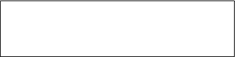 Uw organisatie bereidt en verstrekt zelfbereide maaltijden uit verse grondstoffen die niet bestemd zijn voor de directe consumptie? 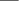 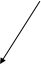 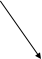 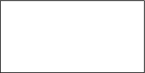 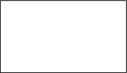 Ja Heeft uw organisatie de voedingsverzorging in eigen beheer? Nee Heeft uw organisatie de voedingsverzorging in eigen beheer? 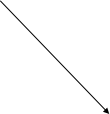 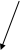 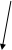 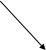 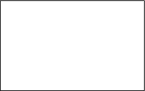 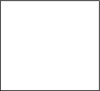 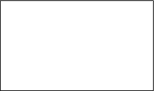 Ja Hygiënecode voor de voedingsverzorging in zorginstellingen* Nee Hygiënecode voor de horeca ** Ja Beperkt de voedingsverzorging zich tot snelle doorgifte of minimale bereiding en directe consumptie ? 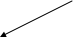 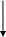 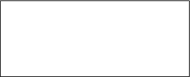 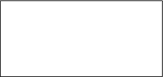 Nee Eventueel toch de Hygiënecode voor de voedingsverzorging in zorginstellingen of de hygiënecode voor de horeca * De Hygiënecode voor de voedingsverzorging in zorginstellingen wordt uitgegeven door het Voedingscentrum en is te bestellen via www.voedingscentrum.nl ** De Hygiënecode voor de horeca wordt uitgegeven door het Bedrijfschap Horeca en Catering en is te downloaden van www.horeca.nl *** Als de voeding behandeling plaatsvindt voor en door een woonvorm van een kleine groep patiënten of cliënten dient gebruik te worden gemaakt van de Hygiënecode voor Woonvormen die wordt uitgegeven door het Voedingscentrum en is te bestellen via www.voedingscentrum.nl Ja Hygiënecode voor kleine instellingen of de Hygiënecode voor woonvormen*** 32 Bijlage 3. Begrippenlijst Aëroob kiemgetal Biologisch gevaar Hygiënecode Chemisch gevaar Desinfecteren
Drip Enterobacteriaceae Fifo-systeem Fysisch gevaar Gecontroleerde Omstandigheden Thermisch reinigen Gefermenteerde vleeswaren Gesloten koelketen HACCP Het aantal kweekbare micro-organismen per gr. of per ml., die voor hun groei zuurstof uit de lucht nodig hebben.
Dit getal geeft een algemene indruk over de algemene bacteriologische gesteldheid van een product. Gevaar dat voedselonveiligheid veroorzaakt door verspreiding van micro-organismen in voedsel. Code gericht op voedselveiligheid die speciaal ontwikkeld is voor een bepaalde branche. Gevaar dat voedselonveiligheid veroorzaakt door chemische reacties. Producten kunnen bijvoorbeeld reageren op zuurstof of op de verpakking. Het doden van micro-organismen.
Dooivocht van producten. Dit dooivocht bevat veel bacteriën. Een verzamelnaam voor bacteriën die groeien in de darm. Ze worden ook wel darmbacteriën genoemd. Het aantal van dit soort bacteriën per gr. of per ml. is een ernstige indicatie voor onhygiënisch werken. De aanwezigheid van dit soort bacteriën kan betekenen dat er grote risico’s zijn voor de gezondheid bij het nuttigen van het product omdat binnen de groep zeer gevaarlijke ziekteverwekkende bacteriën kunnen voorkomen.. First in first out: de eerst binnengekomen goederen worden vooraan geplaatst in koelkast, vriezer of schappen en ook als eerste weer gebruikt. Gevaar dat voedselonveiligheid veroorzaakt door vreemde voorwerpen en materialen die per ongeluk in het voedings- middel terecht zijn gekomen. Het in acht nemen van goede hygiëne, een schone werkplek en gebruik maken van schone en droge materialen. Reinigen in vaatwasser of
uit koken (100 o C) of in de magnetron. De fabrikant moet kunnen aantonen of er een voldoende desinfecterend resultaat wordt behaald. Gedroogde vleeswaren, bijvoorbeeld salami en cervelaatworst, waar bij de bereiding ervan gebruik is gemaakt van speciaal gekweekte bacteriecultures. De temperatuur van een product verandert niet of nauwelijks in de weg van producent naar consument. Hazard Analysis Critical Control Points: een model om moge- lijke gevaren met betrekking tot voedselveiligheid te analyseren en te beheersen om, indien nodig, maatregelen te nemen. 33 Hygiëne Koelketen Kruisbesmetting Macro-organismen Micro-organismen Reinigen Steekproefsgewijs De kennis van alles wat mensen gezond houdt en de maatre- gelen die je neemt om te voorkomen dat ze ziek worden. Een product wordt gekoeld verwerkt, getransporteerd, ont- vangen en opgeslagen. Het overgaan van micro-organismen van het ene product op het andere. Insecten en knaagdieren. Dragers van micro-organismen. Kleine levende organismen die je niet met het blote oog kunt zien. Ze zijn ongewenst als bederf van voedsel en kunnen ziekten bij de mens veroorzaken. Micro-organismen kunnen worden onderverdeeld in: o bacteriën o schimmels o gisten
o virussen. Vuil verwijderen. Een lading ontvangen goederen wordt steekproefsgewijs gecontroleerd, betekent dat slechts een klein, willekeurig gedeelte van de goederen wordt gecontroleerd. Als dit goed is, kan men ervan uitgaan dat de hele lading goed is. 34 Bijlage 4. Werkinstructie voor (te regenereren) diepgevroren maaltijden en componenten Ontvangst -  Diepgevroren maaltijden of maaltijdcomponenten dienen volgens het Warenwetbesluit Behandeling en Bereiding van Levensmiddelen een temperatuur te hebben van ten hoogste -18oC (een tolerantie van 3o C naar -15oC is tijdelijk toegestaan). Controleer bij voorkeur bij iedere aflevering, maar in ieder geval wekelijks en steekproefsgewijs of de temperatuur aan de eis voldoet. Producten met een hogere temperatuur dan -15oC blokkeren en retourneren of vernietigen. Wekelijks en steekproefsgewijs èn afwijkende temperatuur registreren. Om de temperatuur te meten steekt u de thermometer tussen twee dozen. U wacht vervolgens totdat de thermometer een stabiele temperatuur aangeeft. -  Controleer bij aflevering of de verpakkingen beschadigd zijn. Beschadigde producten blokkeren en retourneren of vernietigen. -  Controleer de houdbaarheid (THT). Producten met een verlopen THT vernietigen. Opslag -  Plaats de afgeleverde producten zo snel mogelijk in de diepvries om oplopen van de producttemperatuur te voorkomen. Niet langer dan een half uur buiten de diepvries laten staan (tussen ontvangst en opslag). Voor de opslagtemperatuur geldt dat deze ten hoogste -18oC moet bedragen (een tolerantie van 3oC naar -15oC is toegestaan). -  Controleer de temperatuur van de diepvries regelmatig (1 x per week). Bij afwijkingen (temperatuur diepvries is hoger dan -18oC), producttemperatuur controleren met een thermometer. Wanneer de producten hoger dan -15oC zijn deze blokkeren en vernietigen. -  Controleer de THT van de producten bij het uit de diepvries halen voor regenereren of diepgevroren uitlevering. Zorg voor het toepassen van Fifo (First in- First Out). Producten waarvan de THT is overschreden blokkeren en vernietigen. -  Controleer de producten die uit de opslag worden gehaald op beschadiging. Beschadigde producten blokkeren en vernietigen. Regenereren (verwarmen) - Producten die een verhittingsstap hebben ondergaan dienen binnen 1 uur een kerntemperatuur van 75oC te hebben. De temperatuur bij iedere levering controleren. Wekelijks en bij afwijkingen registreren op een registratieformulier. Uitlevering geregenereerde (verwarmde) producten - Tijdens het uitleveren dient de producttemperatuur minimaal 60oC (wettelijke norm). Geadviseerd wordt de producttemperatuur op 65 oC te houden. Controleer daarom bij voorkeur ieder laatste levering, maar in ieder geval wekelijks en steekproefsgewijs de temperatuur van de laatste levering. Registreer wekelijks en bij afwijkende temperaturen op een registratieformulier. Producten onder 60oC blokkeren en vernietigen. Uitlevering diepgevroren producten - Diepgevroren producten die worden afgeleverd dienen een temperatuur van -18oC te hebben (een tolerantie van 3oC naar -15oC is toegestaan). Producten boven
-15oC dienen te worden geblokkeerd en vernietigd. Controle van de temperatuur bij voorkeur bij iedere aflevering, maar in ieder geval wekelijks en steekproefsgewijs. Wekelijks en afwijkingen registreren op een registratieformulier. 35 Schema 1. Diepgevroren uitlevering 36 Schema 2. Warme uitlevering 37 Bijlage 5. Werkinstructie flessenvoeding en babymelk Flessenvoeding Ontvangst en opslag Flessenvoeding wordt in principe door de ouders (of verzorgers) in poedervorm, in afgepaste gelabelde (naam kind, IVD-datum) hoeveelheden per voeding en in gesloten, schone verpakking aangeleverd. De flessen en spenen moeten daarbij schoon en gelabeld (naam kind) worden aangeleverd (ook geen losse poeder in de flessen!). Flessenvoeding wordt in de koelkast bij maximaal 4 oC bewaard. Als het bepaalde ouders na overleg met het kinderdagverblijf is toegestaan de flessenvoeding vooraf aan te maken, moet deze aangeleverd worden in schone flessen met schone spenen die thermisch zijn gedesinfecteerd. Het aanmaakmoment moet door de ouders op een label vermeld zijn. Flessen en spenen moeten afgedekt zijn. Bewaar melkpoeder voor het aanmaken van de flessenvoeding zoveel mogelijk in de originele binnenverpakking in de plastic voorraaddozen. Breng op de binnenverpakking de THT aan. Bereiden/verwarmen Het werkblad dient voorafgaand aan de werkzaamheden te worden gereinigd. Voor de bereiding vindt handhygiëne plaats. Zorg dat ieder kind een eigen fles en speen heeft. Een fles moet een wijde opening hebben, glad van binnen zijn en moet een goed afleesbare maatverdeling hebben. Flessen en spenen moeten tijdig worden vervangen (uiteraard in ieder geval als deze niet meer naar behoren functioneren). Zorg dat alle gebruikte flessen en spenen en overige materialen en hulpmiddelen direct na de voeding met koud water worden omgespoeld en daarna thermisch worden gereinigd (worden gereinigd in de vaatwasser of worden uitgekookt) en droog worden bewaard. Volg bij de bereiding van flessenvoeding altijd de instructies van de fabrikant op. Houd de plaats waar flessenvoeding wordt bereid strikt gescheiden van de verschoonplek van kinderen. Maak per voeding de fles, direct vóór de toediening, klaar met gewoon leidingwater. Spoel tevoren de kraan gedurende enkele seconden door. Uit een kraan die gebruikt wordt voor het wassen van handen en het verschonen van kinderen mag geen water getapt worden voor flessenvoeding, tenzij het water eerst gekookt wordt voordat hier flessenvoeding van wordt gemaakt. Verwarm de flesvoeding bij voorkeur in een magnetron of met behulp van een droge flessenwarmer met thermostaat. Schud het flesje na opwarming in de magnetron goed om de warmte beter te verdelen en daarmee zogenaamde “hotspots”, die worden veroorzaakt door de ongelijkmatige verwarming van de voeding, te voorkomen. Restanten flesvoeding niet nogmaals opwarmen maar weggooien. Flessenwarmer nooit gebruiken voor het bewaren of op temperatuur houden van de voeding, maar uitsluitend voor het opwarmen van kant-en-klare babyvoeding. Indien het niet mogelijk is om de flessenvoeding onder gecontroleerde omstandigheden klaar te maken dient de voeding per flesje direct voor toediening klaargemaakt te worden. Bewaren Onder gecontroleerde omstandigheden klaargemaakte voeding kan in de koelkast bij maximaal 4 oC worden bewaard. Als aan het einde van de dag nog voeding over is deze weggooien. Op bereide voeding altijd datum en tijdstip van bereiding vermelden. Temperatuur van de koelkast waarin flessenvoeding wordt bewaard dagelijks controleren en registreren bij afwijking. Flessenvoeding, die opgewarmd is tot 37 oC, nooit langer dan één uur bij 38 kamertemperatuur bewaren (inclusief het voeden zelf). Restanten babyvoeding niet bewaren. Consumptie en reiniging Controleer de temperatuur van de voeding op de klassieke manier met enkele druppels op de pols. Aan de buitenzijde van de fles is de temperatuur niet goed te controleren. Zorg dat de flessen en spenen direct na de voeding met koud water worden omgespoeld. Maak goede afspraken met de ouders over het verder schoonmaken van de flessen en spenen; dit dient te gebeuren in een vaatwasser of door uitkoken. 39 Schema 1. Flessenvoeding Afgekolfde moedermelk Afkolven en vervoer Indien moedermelk thuis wordt afgekolfd voor de eigen baby, dient de moeder tijdens het afkolven, vervoeren en opslaan van de melk hygiënische maatregelen te nemen. Moedermelk mag alleen aan het eigen kind worden gegeven. De kolfflesjes dienen gelabeld te worden met de naam van het kind en datum en tijdstip van afkolven. De thuis afgekolfde moedermelk dient, al of niet na invriezen, zo snel mogelijk te worden getransporteerd, bij voorkeur in een schone koeltas of koelbox. Bewaren Na ontvangst wordt de afgekolfde moedermelk bewaard in koelkast of vriezer. Als afgekolfde moedermelk binnen 48 uur wordt gebruikt, mag deze in de koelkast (niet in de deur!) worden bewaard, mits de temperatuur niet hoger is dan 4 graden C. Anders dient de afgekolfde moedermelk te worden ingevroren. Afgekolfde moedermelk wordt in een steriele of in de vaatwasmachine gereinigde fles bewaard, voorzien van datum en tijd van afkolven. In de vriezer kan de melk twee weken tot drie maanden worden bewaard, afhankelijk van het type vriezer. Twee weken voor een twee-sterren diepvriezer en drie maanden voor een drie- sterrendiepvriezer. Bij -18 oC mag moedermelk 6 maanden worden bewaard. Ontdooien Bevroren moedermelk langzaam ontdooien bij voorkeur in de koelkast. Bij ontdooien moet datum en tijd genoteerd worden. Als na plaatsing in de koelkast blijkt dat deze nog niet volledig is ontdooid dan de voeding onder stromend kraanwater van ca. 20o C geheel ontdooien. 40 Ontdooide moedermelk dient binnen 24 uur gebruikt te worden en mag niet meer worden ingevroren. Op ontdooide moedermelk die een nacht blijft staan dient de datum en tijd van ontdooien vermeld te worden. Verwarmen Voor iedere voeding dient een nieuwe gesteriliseerde speen te worden gebruikt. Verwarm moedermelk bij voorkeur in een magnetron of verwarm met behulp van een flessenwarmer voorzien van een thermostaat. Flessenwarmer nooit gebruiken voor het bewaren of op temperatuur houden van de voeding, maar uitsluitend voor het opwarmen van kant-en-klare babyvoeding of moedermelk. De flessenwarmer moet na ieder gebruik worden geleegd, gereinigd en gedroogd. Is dat niet het geval, dan geen flessenwarmer gebruiken of nog beter : een “droge ” flessenwarmer gebruiken. Restanten moedermelk niet nogmaals opwarmen maar weggooien. Consumptie Controleer de temperatuur van de voeding op de klassieke manier met enkele druppels op de pols. Aan de buitenzijde van de fles is de temperatuur niet goed te controleren. 41 Schema 2. Afgekolfde moedermelk N.B. Moedermelk mag bij maximaal -18°C 6 maanden worden bewaard. Dit is in kinderdagverblijven niet gebruikelijk en wordt om praktische redenen afgeraden. 42 Bijlage 6. Achtergronden bij hygiëne en voedselveiligheid Gevaren Een bedorven product ruikt of smaakt anders dan normaal of heeft een andere kleur. Bijvoorbeeld zure melk, rotte appel en slijmerig vlees. Soms is het niet waar te nemen of een product is bedorven. Bedorven producten vormen een bedreiging voor de gezondheid van mensen. Het is dan ook belangrijk om voedselonveiligheid tegen te gaan. Er zijn drie groepen voedselgevaren: biologische gevaren chemische gevaren fysische gevaren. 1. Biologische gevaren Biologische worden onderverdeeld in: microbiologische gevaren macrobiologische gevaren. Microbiologische gevaren Microbiologische gevaren worden veroorzaakt door micro-organismen. Dit zijn levende organismen die zo klein zijn dat ze niet met het blote oog waar te nemen zijn. Hoewel micro- organismen vaak schadelijk kunnen zijn en mensen ziek kunnen maken, zijn er ook heel nuttige micro-organismen. In de darmen zitten bijvoorbeeld nuttige micro-organismen die zorgen voor de vertering van voedsel. Er zijn verschillende soorten micro-organismen, namelijk: bacteriën schimmels gisten virussen.
Deze soorten worden achtereenvolgens uitgewerkt. Bacteriën Zeven miljoen bacteriën zijn samen zo groot zijn als een speldenknop, dus bacteriën kunnen niet met het blote oog waargenomen worden. Bacteriën komen overal voor: op en in het lichaam, in kleding, in de lucht, op de vloer, in en op dieren, op producten enzovoort. Bacteriën planten zich voort door zich te delen. Onder goede omstandigheden kunnen ze zich al in twintig minuten delen. Na drie uur zijn er al snel meer dan 1000 bacteriën en na zeven al meer dan twee miljoen. Eén van de beruchtste schadelijke bacteriën is de salmonellabacterie. Deze komt onder andere voor in rauwe kip en rauwe eieren. Mensen die besmet worden met de salmonella bacterie kunnen ernstige voedselvergiftiging oplopen. Ze krijgen last van diarree en ernstige buikkrampen. Jaarlijks sterven zo'n tien mensen in Nederland aan de salmonellabesmetting. Behalve schadelijke bacteriën zijn er echter ook die juist nuttig zijn. Zo wordt voor de bereiding van yoghurt en kaas gebruik gemaakt van melkzuurbacteriën. Schimmels In tegenstelling tot bacteriën zijn schimmels doorgaans goed met het blote oog te zien. Schimmel is bijvoorbeeld te zien op een oud brood of in een pot jam die te lang staat. Schimmels bestaan uit draden die meestal vertakt zijn. Ook hier kan weer een onderscheid worden gemaakt in schadelijke en niet schadelijke soorten. De schadelijke soorten kunnen allerlei ziekten veroorzaken zoals krampen, kanker en zelfs groeistilstand. Niet schadelijke soorten zijn bijvoorbeeld te zien op diverse kaassoorten zoals Camembert en Roquefort. Ze geven de kaas een lekkere smaak. Er zijn ook schimmels die in de geneeskunde worden gebruikt voor de productie van medicijnen. Een voorbeeld van zo'n medicijn is penicilline. Gisten Gisten zijn tien keer zo groot als bacteriën maar ze zijn pas te zien als het er heel veel zijn. Er zijn schadelijke en nuttige gisten. Schadelijke gisten kunnen groeien in producten die 43 veel suiker en vocht bevatten, zoals jam, vruchtensap en fruit die te lang wordt bewaard. Nuttige gisten worden gebruikt voor de bereiding van producten. Zo wordt bakkersgist gebruikt om brooddeeg te laten rijzen en wordt biergist gebruikt bij de bereiding van bier. Virussen In tegenstelling tot bacteriën, schimmels en gisten, kunnen virussen zich niet vermeerderen in voedsel. Ze kunnen wel via voedsel of verontreinigd water worden overgebracht op mensen. Zo kan iemand die buikgriep heeft en bijvoorbeeld zijn handen niet goed wast, voedsel besmetten met een virus. Iemand die dit voedsel eet kan besmet raken met het virus en ook buikgriep krijgen. De vermeerdering van micro-organismen Om zich te kunnen vermeerderen hebben micro-organismen bepaalde omstandigheden nodig. Net als de mens hebben ze voedsel nodig. Vlees, gevogelte, vis en melk zijn bij- voorbeeld uitstekende voedingsmiddelen voor micro-organismen om zich te vermeerderen. Deze levensmiddelen zijn rijk aan allerlei voedingsstoffen die bacteriën nodig hebben om te kunnen groeien. Daarnaast hebben micro-organismen vocht nodig. Zonder vocht kunnen ze het voedsel namelijk niet in zich opnemen. Dit vocht zit in het voedsel maar ook in de lucht. Bijvoorbeeld een pas afgebakken brood dat in een plastic zak wordt verpakt. Er ontstaat condens in de verpakking waardoor het brood gemakkelijk gaat schimmelen. Behalve voedsel en vocht is de temperatuur belangrijk voor de vermeerdering van micro- organismen. In de illustratie is te zien dat bacteriën zich niet vermeerderen in producten die bevroren zijn. Ze blijven echter wel leven. Bij een temperatuur tussen de 0 C en 7 C verloopt de vermeerdering heel langzaam. Bij een temperatuur boven de 60 C gaan de meeste micro-organismen dood. De meest ideale temperatuur voor micro-organismen is 15 C tot 40 C, ze vermeerderen zich dan snel. De meeste micro-organismen kunnen zich alleen vermeerderen als er zuurstof aanwezig is (aerobe micro-organismen). Niet alle micro-organismen hebben zuurstof uit de lucht nodig om zich te kunnen vermeerderen (anaerobe micro-organismen). Daarom moet ook vacuüm verpakte producten als vleeswaren in de koeling bewaard worden. Illustratie thermometer
Onderzoek naar de microbiologische gesteldheid van producten 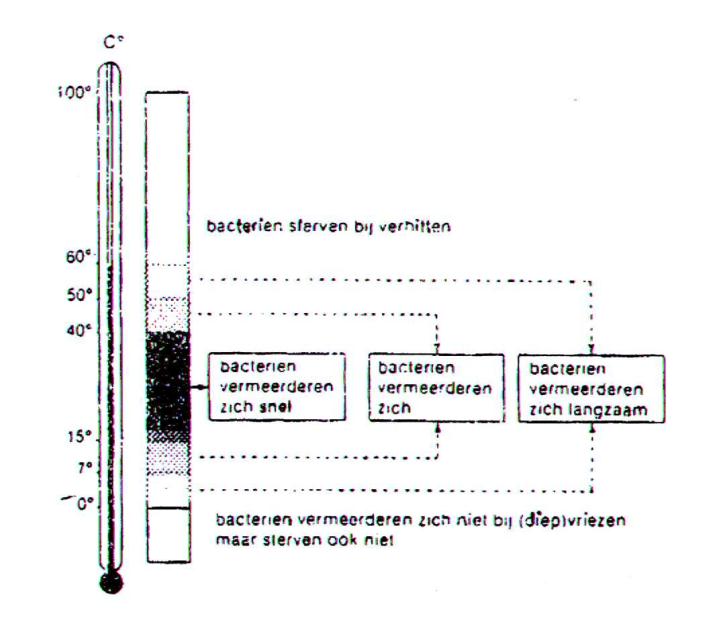 44 Om een indruk te krijgen over de aantallen micro-organismen in producten, en dus de mogelijke gevaren van consumptie, bepaalt men het kiemgetal van het product. Een zeer geringe hoeveelheid van het te onderzoeken product (1 ml. of 1 gr. van het te onderzoeken monster) wordt op kweek gezet in een broedstoof. Na verloop van tijd groeien de aanwezige micro-organismen uit tot kolonies die telbaar zijn. Het aantal getelde kolonies noemt men het kiemgetal. Meestal gaat het om het aeroob kiemgetal, d.w.z. het aantal aerobe micro- organismen. Ook bepaalt men vaak het aantal kweekbare darmbacteriën (Enterobacteriaceae) in een product. Dit is een maatstaf voor hygiënisch werken. Darmbacteriën mogen niet voorkomen in levensmiddelen. Zijn de omstandigheden voor de bacteriën goed dan verloopt de groei als in onderstaande tabel: aantal bacteriën bij 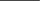 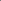 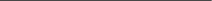 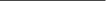 Tijd ongekoeld bewaren (delingstijd 20 min) 10.0 1 02 10.2 4 Onder gunstige omstandig- 0 8 heden delen de bacteriën 10.4 64
zich iedere 20 minuten. 0 512
Op deze manier kan één enkele 11.0 4.096 bacterie in 8 uur zijn 0 32.768 toegenomen tot ca. 16 miljoen 12.0 262.144 gekoeld bewaren (delingstijd 60 min) 1 2
4
8
16
32
64
128 256 gezond 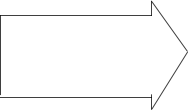 Macrobiologische gevaren 0 2.097.152 13.0 ca. 16.000.000 0 ziek
14.0 0 15.0 0 16.0 0 17.0 0 18.0 0 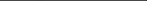 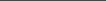 Ongedierte zoals ratten, muizen, vliegen, mieren, wespen en kakkerlakken kunnen heel gemakkelijk micro-organismen overbrengen. Deze ‘plaagdieren’ brengen micro-organismen over door uitwerpselen op voedsel achter te laten en door producten en verpakkingen aan te vreten. Het is dus zaak ze uit de bedrijfsruimte waar levensmiddelen aanwezig zijn te weren. Dit gebeurt door altijd goed schoon te maken. 2. Chemische gevaren Voedsel kan ook bederven als gevolg van chemische reacties. Producten kunnen bijvoor- beeld reageren op zuurstof. Ze veranderen dan van kleur of smaak. Bijvoorbeeld boter die ranzig wordt of fruit en groenten die bruin worden. Een andere vorm van chemisch bederf ontstaat wanneer een product in contact komt met de verpakking. Denk hierbij aan blikfruit wat in een geopend blik wordt bewaard. Het blik zal in korte tijd aan de binnenzijde zwart verkleuren. Ook als de blikverpakking ernstig gedeukt is, kan de inhoud sneller bederven. Van chemisch bederf is ook sprake als producten in aanraking komen met restanten van reinigings- en desinfecteermiddelen of resten bestrijdingsmiddelen. Chemische stoffen, die schadelijk zijn voor de gezondheid, kunnen ook tijdens het bereiden ontstaan. Bijvoorbeeld als frituurolie te oud wordt en als er op te hoge temperaturen wordt 45 gefrituurd. Er kunnen dan giftige, kankerverwekkende stoffen (toxinen) ontstaan. Dat geldt ook voor aangebrande producten of producten, die te bruin (donker) zijn verhit, zoals aangebrand vlees (barbecue!) of aardappelen.
In bladgroente als spinazie komt nitraat voor, wat op zich niet gevaarlijk is. Echter tijdens het verhitten van de spinazie kan nitraat worden omgezet in nitriet, wat zeer schadelijk is. Om te voorkomen dat er teveel nitriet ontstaat, mag de spinazie maximaal twee dagen in de koeling bewaard worden. Restanten spinazie snel koelen en maximaal twee dagen in de koeling bewaren. Het restant kan dan nog een keer opgewarmd worden. 3. Fysische gevaren (vreemde bestanddelen) Als er per ongeluk vreemde voorwerpen en materialen in de voedingsmiddelen terecht zijn gekomen wordt gesproken van fysische gevaren. Dit kunnen bijvoorbeeld houtsplinters, glasscherven, steentjes, stukjes metaal en zand zijn. Hoewel mensen meestal niet ziek worden van vreemde voorwerpen in het voedsel wordt dan sterk aan de kwaliteit van het voedsel. Het voorkomen van bederf De leverancier heeft er alles aan gedaan om bederf te voorkomen door onder andere zo hygiënisch mogelijk te produceren. Zo wordt de houdbaarheid verlengd. In de instelling kan bederf worden voorkomen door aandacht te besteden aan: persoonlijke hygiëne de omgang met de producten het schoonmaken. De houdbaarheid van producten vergroten Er zijn verschillende manieren waarop een fabrikant van voedingsmiddelen ervoor kan zorgen dat voedingsmiddelen langer houdbaar zijn. De belangrijkste methoden hiervoor zijn: temperatuur verlagen pasteuriseren steriliseren drogen vacuüm verpakken Tevens is de fabrikant verplicht om op de verpakking aan te geven hoe lang een product houdbaar is en onder welke bewaaromstandigheden. Temperatuur verlagen Een belangrijke manier om de temperatuur van producten te verlagen is koelen. De temperatuur wordt hierbij verlaagd tot onder de 7 C (meestal lager) (zie afbeelding op pagina 13). Hiermee wordt de vermenigvuldiging van micro-organismen vertraagd zodat producten langer houdbaar zijn (enkele dagen tot enkele weken). Er is dus meestal sprake van beperkte verlenging van de houdbaarheid. De houdbaarheidstermijn is op de verpakking af te lezen wanneer het voorverpakte producten betreft. Een andere methode om de temperatuur te verlagen is diepvriezen. Hierbij wordt de temperatuur verlaagd tot -18 C. Diepvriezen zet de groei van micro-organismen stil maar ze blijven nog wel leven. Diepgevroren producten zijn een half jaar tot twee jaar houdbaar, mits de temperatuur constant blijft (-18 C) en er gebruik gemaakt is van geschikt verpakkingsmateriaal wat niet beschadigd is. Koelketen handhaven Als gekoelde of diepgevroren producten tijdelijk in temperatuur stijgen, krijgen de micro- organismen de kans om zich te vermeerderen. Hiermee gaat de kwaliteit van het product achteruit. Het is daarom belangrijk dat de temperatuur van gekoelde en diepgevroren producten altijd laag blijft, vanaf de fabrikant tot aan het moment dat het product wordt gegeten. Met andere woorden: de koelketen mag niet worden onderbroken. In de volgende afbeelding zie je wat we met de koelketen bedoelen. 46 Koelketen in schema: 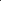 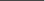 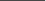 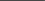 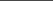 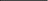 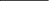 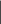 fabri- kant tussen opslag Trans- port Diep- -18C -18C -18C -18C -18C -18C* vries
Gekoeld 5C 5C 5C 5C 5C 5C * producten mogen eenmalig oplopen tot - 15o C.
Zorg er altijd voor dat je gekoelde en diepgevroren producten niet langer dan een half uur buiten de koeling houdt, waarbij de temperatuur niet te ver oploopt. Pasteuriseren Bij pasteuriseren wordt het product verhit tot 70 C à 90 C. Alle ziekteverwekkende bacteriën worden hierbij gedood. Verpakte gepasteuriseerde producten zijn enkele dagen (bijvoorbeeld melk) tot een jaar (bijvoorbeeld vruchtensap) houdbaar.
Let op: gepasteuriseerde producten bevatten nog steeds micro-organismen. Ze moeten daarom vaak wel gekoeld bewaren. Let daarbij op het bewaarvoorschrift op de verpakking. Steriliseren Steriliseren is het verhitten van producten boven de 100 C (120 C - 140 C). Alle micro- organismen worden hierbij gedood. De producten worden verpakt gesteriliseerd. Gesteriliseerde producten (bijvoorbeeld blikgroenten) kunnen lang buiten de koeling bewa- ard worden. Het beste is om ze binnen een jaar op te eten omdat daarna de kwaliteit achteruit kan gaan. Bakken, braden, koken, frituren, grillen etc. Ook bij deze vormen van verhitting worden micro-organismen gedood, echter de producten zijn dan niet zonder meer vrij van micro-organismen (niet steriel). Dit hangt namelijk samen met de maximumtemperatuur waarop het product is verhit en de duur van de verhitting. Verhit daarom de producten door en door. Zeker bij vlees, vis en gevogelte (tenminste 75 C in de kern). Eiergerechten, zoals omelet en roerei, helemaal gaar maken. Spiegelei en gekookt ei zodanig verhitten dat de dooier gestold is. Drogen Bij drogen wordt het vochtgehalte zo sterk teruggebracht dat micro-organismen zich niet meer kunnen ontwikkelen. Voorbeelden van gedroogde producten zijn gedroogde groenten, gedroogd fruit en beschuit. Vacuüm verpakken Producten als koffie en vleeswaren worden vacuüm verpakt. Voordat de verpakking wordt afgesloten, wordt alle zuurstof uit de verpakking verwijderd. Dit vermindert de kans op microbiologisch en chemisch bederf. Hoe lang een vacuüm verpakt product houdbaar is, is afhankelijk van de samenstelling. Aangeven van de houdbaarheid De fabrikant van bederfelijke producten is verplicht om aan te geven hoe lang een product houdbaar is. Er kunnen drie soorten houdbaarheidsdata op de producten staan: THT-datum TGT-datum IVD-datum De THT-datum De THT-datum betekent ten minste houdbaar tot. Een THT-datum moet op vrijwel alle verpakte producten staan. Een uitzondering hierop vormen suiker, azijn en zout waarop geen datum hoeft te staan. Als de THT-datum is verlopen, mogen de meeste producten volgens de wet wel nog worden verkocht. Melk, yoghurt, kwark en toetjes mogen niet meer worden verkocht als de THT-datum is verlopen. leveranc ier trans- port instelli ng 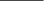 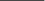 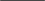 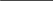 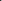 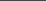 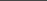 47 De TGT-datum De TGT-datum (te gebruiken tot) betekent dat we te maken hebben met een zeer bederfelijke waar. Dit zijn meestal producten die te herkennen zijn aan de korte houdbaarheidstermijn (maximaal vijf dagen) en/of de lage bewaartemperatuur (maximaal 6 C). Producten waarvan de TGT is verlopen mogen niet meer gebruikt worden, maar dienen afgevoerd te worden. De IVD-datum De IVD-datum betekent de interne verbruiksdatum. Dit is een interne code die bijvoorbeeld gebruikt wordt voor producten die nadat ze uit de diepvries zijn gehaald ontdooid worden, alvorens ze verder verwerkt worden. De houdbaarheid tussen ontdooien en bereiden/bewerken is beperkt. Vanaf het moment dat het product uit de diepvries is gehaald, is het product nog twee dagen houdbaar. Dus niet op de eerste dag ontdooien en dan nog twee dagen erbij tellen! We geven het product een IVD datum door deze met bijvoorbeeld een viltstift op de verpakking te zetten. Producten waarvan de IVD datum is verlopen mogen niet meer gebruikt worden, maar dienen afgevoerd te worden. Om de IVD goed te kunnen bewaken wordt vaak gebruik gemaakt van kleurenstickers, die corresponderen met een bepaalde houdbaarheidsdatum. 48 De volgende bijlagen zijn te downloaden op www.kinderopvang.nl dossier Sturing en financiering: Bijlage 7. Modellen registratielijsten
Bijlage 8. Model schoonmaakplan
Bijlage 9. Model voor de periodieke toetsing en evaluatie van de bedrijfsprocessen Bijlage 10. Overzicht van bouwvoorschriften Bijlage 3	Protocol Veiligheid HygiëneProtocol Veiligheid HygiëneInleiding In ons  kinderdagverblijf  hechten wij veel waarde aan hygiëne en veiligheid. Wij worden als kinderdagverblijf gecontroleerd door de GGD en brandweer op zaken als hygiëne en veiligheid. Goedkeuring van deze instellingen telt mee voor het behoud van onze vergunning. Door een goede hygiëne proberen we ziektes te voorkomen. Ook leren we de kinderen dat het belangrijk is om op te ruimen en schoon te maken. Daarom laten wij de kinderen spelenderwijs meehelpen (vanaf 1 jaar) met simpel opruim en schoonmaakwerk. Het is voor de kinderen vooral een leuke activiteit en we proberen ze te stimuleren door zelf mee te doen en  een liedje erbij te zingen.  Hygiëne  Schoonmaakschema Wij hebben  een schoonmaakschema in de groep.In dit schoonmaakschema  is  alle voorkomende schoonmaakwerkzaamheden van de groep opgenomen. Het is verdeeld in dagelijkse, wekelijkse en maandelijkse schoonmaaktaken. Het schema wordt afgevinkt als de betreffende schoonmaakwerkzaamheden zijn gedaan. Het spreekt voor zich dat als de pedagogische medewerker ziet dat een stuk speelgoed vies is, maar het al die week is schoongemaakt, hij of zij het toch weer zal schoonmaken. Er wordt niet gewacht tot de volgende week. De was Er staat op de groep een wasmand  die minimaal 1 keer per dag geleegd wordt. Het streven is om de inhoud van deze wasmand dagelijks leeg te wassen.  Wij wassen het wasgoed thuis  op de volgende temperaturen:- Washanden, handdoeken e.d. 60˚C - Beddengoed 60˚C - Knuffels e.d. 60˚C Afwas Vieze vaat wordt in de keuken afgespoeld en afgewassen.De afwasborstel, wordt wekelijks vervangen.  Schoonmaakmiddelen Met de aankoop van schoonmaakmiddelen wordt met een aantal zaken rekening gehouden. Zaken zoals: veiligheid/ giftigheid, waarvoor het gebruikt moet worden en milieu aspecten. De volgende schoonmaakmiddelen worden in ons kinderdagverblijf  gebruikt: • glasreiniger (voor het schoonmaken van de ramen/ spiegels). • Allesreiniger (voor het schoonmaken van het speelgoed, de kasten, de verschoonkussen,vensterbanken, de keuken, het toilet en om de vloer mee te dweilen) • Vloeibaar schuurmiddel zoals Jif (om de wasbakken schoon te maken). • Afwasmiddel (voor de handmatige afwas). • Vloeibaar wasmiddel voor de wasmachine.• Stofbindende vloerwisser doekjes. De schoonmaakmiddelen worden hoog in de kast  opgeborgen.Fopspenen en flessen De fopspenen bergen wij op in bakjes, zodat elke fopspeen gescheiden van de andere ligt. Fopspenen spoelen wij eerst af onder de kraan als hij op de grond is gevallen, voordat wij hem aan het kind teruggeven of in zijn bakje opbergen. Fopspenen worden dagelijks gecontroleerd op scheurtjes, zodat die direct vervangen kunnen worden. De flessen worden gevuld met gekookt water, als dit afgekoeld is worden de flessen in de koelkast geplaatst tot het moment van geven. Vervolgens wordt de fles opgewarmd in de magnetron en wordt de voeding toegevoegd als het water handwarm is. Bij borstvoeding ligt het anders. Deze voeding wordt bij binnenkomst gelijk in de koelkast gezet. Bij bereiding wordt deze opgewarmd in de flessenwarmer, bij opwarming in de magnetron gaan er nl.voedingsstoffen verloren. Voedingen mogen niet meer opgewarmd worden na bereiding. (zie voedingsprotocol)De flessen(3 minuten uitkoken) en fopspenen(1 minuut uitkoken) worden dagelijks uitgekookt. Dit wordt bijgehouden op de schoonmaakschema’s.   Roken Binnen  ons kinderdagverblijf  geldt een algemeen rookverbod. Ook wordt er buiten niet door de pedagogisch medewerkers gerookt in het bijzijn van de kinderen.(huisregel nr 8)Indien er kaarsen worden gebrand in de groepsruimte, worden de ramen bij het uitblazen open gezet. Ziektes Indien een ziek kind met speelgoed heeft gespeeld, wordt dit schoongemaakt voordat een ander kind ermee kan spelen. Indien een kind een wondje heeft waaruit pus of wondvocht komt, wordt dit altijd door de pedagogisch medewerker afgedekt met een pleister. De pedagogisch medewerker leert de kinderen aan om te hoesten en niezen in hun arm/elleboog. De pedagogisch medewerkers zorgen ervoor dat medicijnen niet bereikbaar zijn voor de kinderen.Handen wassen (goede handhygiene)Zowel de pedagogisch medewerker als de kinderen wassen hun handen met water en vloeibaar zeep: - Na niezen en/of hoesten - Na toiletgebruik - Voor en na wondverzorging - Voor het bereiden van de maaltijd - Voor het eten/ drinken De pedagogische medewerker wast zijn handen ook na het verschonen van elk kind.De verzorging: voor elk kind wordt een schoon slabbetje/washandje gebruikt-de potjes dienen na gebruik af te worden genomen met ontsmettende zeep-de luiers worden in de luieremmer of een vuilnisbak met deksel gegooid-in de wc is er handzeep, wc papier en schone handdoekenBadjes Op ons kinderdagverblijf maken we gebruik van badjes. De badjes worden gevuld met handwarm kraanwater, d.m.v. een tuinslang of emmers. De peuters gebruiken een zwemluier. De badjes worden bij tussentijdse vervuiling van schoon water voorzien. De badjes worden iedere dag na gebruik schoon en droog opgeborgen. In de badjes maken wij gebruik van badspeelgoed. Speelgoed wat aanzet tot het drinken van badwater (bekers) wordt niet gebruikt. In de badjes wordt niet gedronken of gegeten.  De badjes worden in de schaduw geplaatst.   Veiligheid  Calamiteitenplan Er is een calamiteitenplan  opgesteld. Daarin staat beschreven hoe wij moeten handelen in de meest voorkomende noodsituaties. We gaan dit plan minstens één keer per jaar oefenen om goed voorbereid te zijn. De goedgekeurde brandblusapparatuur wordt jaarlijks gecontroleerd (ijkcontrole) door een daartoe bevoegde instantie.   Protocol hygiëne& veiligheid EHBO Er zijn EHBO-dozen en gif wijzers aanwezig in ons kinderdagverblijf.  De pedagogische medewerkers volgen in het najaar van 2018 de herhalingscursus EHBO.Deuren Bij de grote zaal en de  wc deur zijn de klinken hoog geplaatst. Zo kunnen de kinderen niet zelf de deuren opendoen. Tevens zijn er speciale kunststofstrips bevestigd, zodat de kinderen niet met hun vinger tussen de deur kunnen komen. Deze veiligheidstrips worden wekelijks  gecontroleerd of zij nog in goede staat verkeren en goed vastzitten.De buitendeuren zijn zodanig beveiligd (o.a. door een draaiknop) dat kinderen niet ongemerkt  het kinderdagverblijf  kunnen verlaten.De deur van de groep is altijd op slot als we binnen activiteiten doen. Ook is er bij de binnendeur een kijksysteem  zodat wij kunnen zien wie er voor de deur staat en we zelf kunnen bepalen wie er binnenkomt. Dit om onbevoegden te weren.Wandcontactdozen De wandcontactdozen zijn geaard en voorzien van een kindveilige plaatje.Lawaai Luidruchtige werkzaamheden worden gepland op momenten dat de kinderen er geen hinder van ondervinden. Mochten er zangkoren aanwezig zijn, dan wordt de deur van de zaal dichtgehouden, zodat kinderen geen last ondervinden van het lawaai.Speelgoed Bij de aanschaf van het speelgoed wordt gelet op de veiligheid, duurzaamheid, aantrekkelijkheid en de ontwikkeling die het stimuleert. Ook letten wij erop dat wij speelgoed aanschaffen welke makkelijk schoon te maken is. Wij kijken bijvoorbeeld of het geen holle ruimtes bevat. Het aanwezige speelgoed inclusief knuffelbeesten wordt elke week gecontroleerd op gebreken. Indien het een gevaar vormt voor de kinderen, wordt het apart gehouden voor reparatie of weggegooid. De pedagogisch medewerkers hebben de afspraak met de kinderen gemaakt om het speelgoed, na gebruik, weer op te ruimen zodat er niet over gevallen wordt. Als groot en klein samenspelen, dan wordt er gespeeld met het speelgoed wat geschikt is voor alle kinderen en de pedagogisch medewerker speelt zelf  actief mee met de kinderen zodat zij de veiligheid van de kinderen kan waarborgen. Speelgoed wat niet geschikt is voor de kleintjes, wordt alleen gebruikt door de oudere kinderen als de kleintjes naar bed zijn. De pedagogisch medewerker zorgt voor momenten dat de kleine kinderen gescheiden van de grotere kinderen kunnen spelen. De grote kinderen kunnen bijvoorbeeld aan de tafel spelen, zodat de kleintjes er niet bij kunnen. De pedagogische medewerkers maken per keer, afspraken wie er op de kinderen in het badje let. Deze pedagogisch medewerkers houden permanent toezicht op de kinderen die in het badje zitten. Na gebruik wordt het water meteen uit het badje gehaald. Badjes staan niet zonder toezicht gevuld met water. Mocht er 1 pedagogisch medewerker werkzaam zijn,  dan houdt hij/zij permanent toezicht op de kinderen die in het water spelen.De keuken De keuken is  apart gesitueerd van de groepsruimte  en heefteen deur met een hoge klink. Bovendien zijn de keukenkastjes en lades voorzien van veiligheidssloten.  Warme dranken Wij hebben in ons kinderdagverblijf  de regel dat warme dranken zoals thee en koffie alleen vervoerd mogen worden in thermoskannen en in de keuken worden bewaard totdat de temperatuur van de drank zodanig gedaald is, dat deze gedronken kan worden. De pedagogisch medewerkers drinken geen warme dranken als er kinderen op schoot zitten. Leefruimte Tijdens het verschonen, blijft de pedagogisch medewerker ten alle tijden bij het kind, zodat het kind niet van de aankleedtafel kan vallen. De benodigdheden om het kind te verschonen worden om die reden altijd vooraf klaar gelegd. Lotions e.d. worden hoog opgeborgen, zodat de kinderen hier niet bij kunnen komen, ook niet als zij op de aankleedtafel liggen. De trap naar de aankleedtafel moet vrij zijn, zodat de kinderen niet ergens over kunnen struikelen. SlaapruimteOnze slaapruimte is goed geventileerd.  De pedagogisch medewerkers controleren de sluitingen van de bedjes goed als zij een kind in bed hebben gedaan.  De peuters slapen in de winter onder dekbedjes, dit geldt  niet voorde baby’s in verband met de kans op wiegendood. De kinderen hebben zoveel mogelijk hun eigen bed met het oog op hygiëne. Het beddengoed wordt standaard elke dag verschoond.  Wanneer het vuil is, wordt het eerder verschoond. Spenen De kinderen mogen geen spenen aan een koord aan hun kleding/ om de nek hebben. De pedagogisch medewerkers controleren regelmatig de spenen op scheurtjes. De spenen moeten regelmatig vervangen worden. De pedagogisch medewerkers maken de ouders/ verzorgers hierop attent.  Na gebruik wordt de speen in het mandje van het kind bewaard.De speen wordt minimaal 3 keer per dag gedurende 1 minuut uitgekookt.De flessenDe flessen zijn voorzien van naam van het kind. De flessen worden minimaal 3 keer per dag gedurende 3 minuten uitgekookt. Na gebruik wordt de fles meteen afgespoeld/gereinigd. Tillen De pedagogisch medewerkers tillen de kinderen nooit aan de armpjes  op, om een elleboog uit de kom te voorkomen.  Vloeren De vloeren van ons kinderdagverblijf  zijn bedekt met linoleum. Dit is goed reinigbaar, isolerend en splintervrij. Bij  Pumpulunchi hebben wij de regel dat de kinderen niet in de gang mogen rennen.(huisregel nr 1)Wanden De wanden in ons kinderdagverblijf  zijn bedekt met  afgewerkt en afwasbare muurbekleding. De verf die hierbij gebruikt is, is gifvrij.  Huisdieren Na huisstofmijten zijn huisdieren de belangrijkste bronnen van inhalatieallergenen in de woonomgeving. Wij hebben daarom geen huisdieren inonze groepsruimte. Om kinderen toch te leren om  gaan met dieren gaan wij geregeld naar de vijver om eenden te voeren.  Bij het voeren van de eenden gaan de kinderen op een veilige afstand van de vijver zitten samen met de pedagogische medewerker.  Om de kinderen kennis te laten maken met andere diersoorten, maken wij uitstapjes naar de kinderboerderij. De pedagogisch medewerkers zijn alert op het voorkomen dat een kind door een dier gebeten wordt. Bij het voeren van de dieren let de pedagogisch medewerker erop dat dit voorzichtig gebeurd. Na contact met de dieren zorgt de pedagogisch medewerker dat de kinderen grondig hun handen wassen.  Tassen van de medewerkers In de tassen van personeelsleden kunnen kind onvriendelijke materialen, zoals sigaretten, medicijnen enz. zitten. Daarom bergen de personeelsleden hun tassen op buiten het bereik van de kinderen.  Asbest In ons  kinderdagverblijf is geen asbest aanwezig.  Bloed/ wondvocht Indien de pedagogisch medewerker in contact komt met bloed of andere lichaamsvochten die zichtbaar met bloed vermengd zijn, maakt hij/zij gebruik van wegwerphandschoenen. Gemorst bloed wordt met handschoenen aan verwijderd. De ondergrond wordt met water en zeep schoongemaakt en daarna gedesinfecteerd met 70% alcohol. Voor de wondverzorging wast de pedagogisch medewerker zijn handen. Wondjes worden met een pleister afgedekt. De pleisters worden regelmatig of als ze doordrenkt zijn vervangen.  Vluchtige stoffen Binnen  Pumpulunchi wordt  geen sterk geurende producten gebruikt. In de groepsruimte wordt geen producten zoals haarlak  gebruikt. Bij  Pumpulunchi maken wij alleen gebruik van lijm op waterbasis. Er worden geen terpentine of andere chemicaliën met oplosmiddelen gebruikt. Er wordt geen vlekkenwater of boenwas gebruikt waar de kinderen bij zijn. Planten In de groepsruimte  zijn geen planten aanwezig.  Buitenspeelplaatsen Onze buitenspeelplaatsen zijn omringd met een goedgekeurd hekwerk. Hierbij is rekening gehouden met de afstand tussen de spijlen. Deze moeten dicht op elkaar staan (10 cm), zodat een kinderhoofd er niet tussen past en de kinderen niet vast kunnen komen te zitten of ongemerkt van de speelplaats af kunnen gaan. Verder is het hek goed afsluitbaar en kunnen de kinderen zich er niet aan bezeren. De hoogte van het hekwerk is 100 cm. Bij hoge temperaturen maken we gebruik van parasols om schaduw te creëren, zodat  de kinderen  niet teveel blootgesteld worden aan direct zonlicht.De pedagogisch medewerkers controleren voor het betreden de buitenspeelplaats o.a. op kleine voorwerpen. De buitenspeelplaatsen worden dagelijks  gecontroleerd op oneffenheden. In de herfst en winter wordt er regelmatig gecontroleerd op gladde plekken. Spelregels op de buitenspeelplaats: • De kinderen mogen niet zonder pedagogisch medewerker van de buitenspeelplaats afgaan. • Rustig en druk spel is gescheiden op de buitenspeelplaats. • Als de baby’s en de peuters tegelijk op de buitenspeelplaats zijn, mogen de oudere kinderen niet bij het gedeelte van de jongeren. Dit om het omverlopen van een klein kind zoveel mogelijk te voorkomen. Buitenspelen Indien er een uitstapje naar een bos wordt gemaakt, wordt er door de pedagogisch medewerker opgelet dat de kinderen beschermende kleding dragen om tekenbeten te voorkomen. Na het spelen rondom struiken, wordt er bij binnenkomst gecontroleerd op teken en tekenbeten. Bij het eten en/of drinken buiten, wordt er zoetigheid vermeden. Wij drinken buiten met behulp van een rietje of uit een tuitbeker, zodat er geen wespen of bijen in de mond of keel kunnen komen. Plakkerige handen of snoeten worden direct schoongemaakt.  Zon De pedagogisch medewerkers smeren de kinderen vanaf begin mei tot eind september altijd in met zonnebrandcrème factor 30 (met bescherming tegen UVA en UVB), bij zonnige of halfbewolkte dagen of dagen met een hoge UV intensiteit.  De ouders van de babygroepen worden gevraagd om een zonnepetje mee te geven. Er wordt zoveel mogelijk op toe gezien dat de kinderen met een zonnehoedje en T-shirt buitenspelen. De kinderen spelen tussen 12.00 en 15.00 uur niet in de zon. Ook wordt ervoor gekozen om op extreem hete dagen het buitenspelen te verkorten. Tevens worden activiteiten die hoge lichamelijke inspanning vergen, tijdensextreem hete dagen vermeden. Bij hoge temperaturen krijgen de kinderen vaker iets te drinken aangeboden.  Kou Bij extreme kou worden de buitenactiviteiten ingekort. Ook wordt er door de pedagogisch medewerkers op toegezien dat de kinderen warm genoeg aangekleed zijn.  De zandbakDe pedagogisch medewerker controleert elke dag opnieuw de zandbak . Na gebruik van de zandbak wordt het net erover heen geplaatst. De pedagogisch medewerker ziet erop toe dat de kinderen na gebruik van de zandbak  grondig hun handen wassen. Er wordt niet gegeten of gedronken tijdens het spelen in de zandbak. Naslagwerken Voor dit plan zijn de volgende stukken geraadpleegd: • Toelichting bij de checklist Hygiëne en Veiligheid in de Kinderopvang van de GGD Zuid-Holland West• Risicomonitor RIE Gezondheid en Veiligheid 
Bijlage 4	Protocol Buiten Spelen Uitstapjes
Protocol Buiten Spelen UitstapjesInleidingBinnen  Pumpulunchi  hechten wij veel waarde aan de mogelijkheid  voor kinderen om buiten te spelen en verblijven. Hierdoor is het  mogelijk om buiten te spelen op eigen omheinde buitenspeelplaatsen.  Voor het buitenspelen hebben wij dus ook regels met betrekking tot veiligheid in het algemeen en richting de kinderen in het bijzonder. Veiligheid en buiten spelen zijn tevens controle aspecten welke worden gecontroleerd door de GGD. De kinderen zijn bij ons WA verzekerd, welke ook geldt  tijdens het buitenspelen, wandelen en maken van uitstapjes.  BuitenspeelplaatsHet buitenspeelterrein grenst aan de BSO ruimte.  De kinderen lopen vanaf het gebouw, aan een evacuatiekoord samen met de pedagogische medewerker naar buiten. De buiten speelplaats heeft een oppervlakte van 450 vierkante meter. De wettelijke eis is 3 vierkante meter per kind,dus onze buiten speelplaats is ruimschoots voldoende voor  het aantal kinderen welke dagelijks op deze locatie opgevangen worden. Hierdoor kunnen de kinderen allemaal tegelijkertijd gebruik maken van de buitenspeelplaats.Speelveld:Op 5 min loopafstand is er een speelveld en een speeltuintje.De pedagogische medewerker mag tot 4 peuters meenemen naar het veld of speeltuintje. Mochten er  meer peuters aanwezig zijn dan moet er de hulp van de hulpouder of vrijwilliger  ingeschakeld worden. Bij meer dan 7 peuters moeten er 2 pedagogische medewerkers mee gaan.Veiligheid algemeen Onze buitenspeelplaats  is  omringd met een goedgekeurd hekwerk. Hierbij is rekening gehouden met de afstand tussen de spijlen. Deze mogen maximaal 10 cm uit elkaar staan, zodat een kinderhoofd er niet tussen past en de kinderen vast kunnen komen te zitten of ongemerkt van de speelplaats af kunnen gaan. Verder zijn de hekken goed afsluitbaar en kunnen de kinderen zich er niet aan bezeren. De hoogte van de hekwerken zijn minimaal 100 cm. Bij hoge temperaturen (boven de 20C) wordt schaduw gecreëerd door middel van de parasols.SpeelgoedDe pedagogische medewerker haalt  het speelgoed uit het tuinhuisje. elke keer los spelmateriaal mee naar buiten. Het losse spelmateriaal bestaat uit:Autootjes, tractor, grote lego’s, zandbakmateriaal, ballen, stoepkrijtDe zandbak: dagelijks voor het buiten spelen wordt de zandbak gecontroleerd op zwerfvuil en uitwerpselen van honden en katten.Kinderen mogen in de zandbak niet eten of drinken. De zandbakspullen blijven ook in de zandbak.SpeeltoestellenHet speelterrein van Kinderdagverblijf Pumpulunchi is een open grasveld waar de kinderen allerlei bewegingsspelletjes kunnen doen.Voor het schommelen of glijden maken wij gebruik van de speeltuinen in de buurt.Buiten wandelen  Peuters De pedagogische medewerker mag in de wijk met 4 peuters wandelen. Mochten  er meer peuters aanwezig zijn, dan moeten er 2 pedagogische medewerkers of hulpouders mee.Baby’s Bij het wandelen met de baby’s is het zo dat er één pedagogisch medewerker met een wagen kan gaan wandelen, mits het in de wijk is. Voor grotere afstanden moeten er ook bij de baby’s  hulpouders ingezet worden.Voor de baby’s die nog niet zelfstandig kunnen zitten geldt dat zij alleen in een wandelwagen vervoerd mogen worden. Baby’s die al wel zelfstandig kunnen zitten, mogen in de bolderkar in een veiligheidsriem of in een wandelwagen mee. De baby’s die kunnen lopen, mogen eventueel lopend aan een hand mee van de pedagogisch medewerker. Dit houdt in dat één pedagogisch medewerker twee lopende baby’s mee kan nemen. Daarnaast dient een pedagogisch medewerker een bolderkar of wandelwagen met twee handen te kunnen besturen waardoor deze medewerker geen lopende kinderen erbij kan nemen. De pedagogisch medewerkers geven aan de kinderen het goede voorbeeld bij uitstapjes buiten de 
deur en het wandelen. Zij houden zich aan de verkeersregels.Bij de intake wordt er aan de ouders om toestemming gevraagd om te gaan wandelen. Dit wordt aangegeven op het bijzonderhedenformulier en niet iedere keer apart gevraagd. Behalve bij wandelingen die verder gaan dan de wijk. Dit wordt wel iedere keer separaat gevraagd.  1.5 Uitstapjes  Soort uitstapjes Wij hebben bij  Pumpulunchi verschillende uitstapjes: -spontane                                                                                                  -geplandeHet komt vaak voor dat de pedagogische medewerker spontaan met de kinderen naar de kinderboerderij, markt of speelpark de Splinter gaan. Op zulke momenten worden de ouders telefonisch op de hoogte gebracht waar hun kinderen spelen of bevinden.De geplande uitstapjes:De geplande uitstapjes zijn meestal thematisch gebonden en worden ouders ruim van te voren hiervan op de hoogte gebracht.Zo kunnen de kinderen onder begeleiding van de pedagogisch medewerkers een ritje met de trein maken naar aanleiding van het  thema  vervoer of beroepen. Bij de uitstapjes hebben wij als  regel dat er vier  kinderen per pedagogisch medewerker mee mogen. Wij maken ook graag gebruik van de hulp van ouders bij uitstapjes. Per ouder mogen er maar drie kinderen mee. Wij dragen als kinderdagverblijf te allen tijde de verantwoording over de kinderen, ook als er hulpouders meegaan.  De kinderen worden bij de uitstapjes met de auto vervoerd. De auto’s hebben een inzittende verzekering.Toestemmings formulier Tijdens het intakegesprek geven ouders  schriftelijk toestemming  voor de activiteiten buiten de opvang locatie.Toestemmingsformulier UitstapjesPumpulunchiHierbij verklaart de ouder van ……………………………………………………op de hoogte te zijn van de regels en richtlijnen van  Pumpulunchi met betrekking tot het protocol ‘ buitenspelen/uitstapjes’en geeft toestemming om zijn/haar kind(eren) deel te laten nemen aan de activiteit buitenshuis. 
Datum:Handtekening:Bijlage 5	Protocol Wiegendood Veilig SlapenProtocol WiegendoodVeilig SlapenWiegendood is het onverwacht tijdens de slaap overlijden van een kindje van nul tot twee jaar. Voordat het kind overleed waren er vooraf geen duidelijke ziekteverschijnselen. Onderzoek naar de mogelijke oorzaken van het overlijden levert vaak geen duidelijk antwoord op. Tegenwoordig neemt men algemeen aan dat wiegendood in de regel meerder oorzaken tegelijkertijd heeft. Die worden onderscheiden in uitwendige en inwendige factoren.Bekende uitwendige – en doorgaans vermijdbare - factoren zijn:Slapen in buikliggingLuchtweginfectiePassief rokenWarmtestuwingRebreathingUitwendige adembelemmeringVermoeienisSederende medicatieDe meest bekende inwendige factoren zijn:een licht geboortegewichtHelaas komt het in Nederland af en toe voor dat een baby tijdens kinderopvang overlijdt onder het beeld van wiegendood. Aandacht voor preventie en voorzorgsmaatregelen kunnen het risico – dat in het bijzonder voor jonge baby’s tussen de 3 en 9 maanden relatief hoger blijkt uit te vallen dan in thuissituaties – tot het uiterste bepreken. In onze organisatie spannen we ons daarvoor in. Alle professioneel bij opvang betrokken verzorgers moeten kennis dragen van de folder “Veilig slapen van de Stichting Wiegendood”. Deze is toegevoegd bij dit protocol. Ouders van baby’s ontvangen deze adviezen in de regel van consultatiebureau, verloskundigen of kraamzorg, maar als dat niet zo is kan men de folder bij de stichting Wiegendood aanvragen. Ook kan de website van de stichting geraadpleegd worden.2 Wat kunnen wij doen om de veiligheid te bevorderen?2.1 Leg een baby nooit op de buik te slapenEen baby op de buik te slapen leggen maakt het risico van wiegendood wel vier tot vijf maal groter dan gemiddeld. Bij een verkouden baby nog iets meer. Wij leggen een baby nooit op de buik. Wij leggen een baby ook niet eens één enkele keer op de buik te slapen, bijvoorbeeld omdat het kind alleen dan troostbaar lijkt. Er zijn helaas diverse voorbeelden dat zo een uitzondering fataal afliepEr zijn bepaalde (aangeboren) afwijkingen waarbij buikligging wel wenselijk kan zijn. Ouders dienen dan een schriftelijke verklaring van hun arts te overleggen (kopie hiervan wordt op kantoor bewaard en in de calamiteitenmap)Kiest een ouder wordende baby, die gezond is, in goede conditie en motorisch ontwikkeld(zodat vlot om en om draaien geen probleem is), regelmatig zelf voor op de buik slapen, dan is vasthouden aan steeds terugleggen op de rug niet zinvol. Gemiddeld zijn baby’s met vijf maanden in staat om zelf van rug naar buik en weer terug te draaien, maar sommigen zijn er pas met negen maanden aan toe.Wij wijzen ouders die iets anders willen eerst nadrukkelijk op de preventieadviezen. Willen zij desondanks dat hun baby in buikhouding slaapt, leggen wij deze opdracht schriftelijk vast, met redenen omkleed, en door de eindverantwoordelijke ouders ondertekend. Polderpret heeft hier speciale formulieren voor.Wij laten ook een schriftelijk verklaring opstellen, wanneer ouders willen dat hun baby wordt gefixeerd. Het vastleggen van baby’s om rugligging te bevorderen wordt in Nederland in beginsel ontraden. Wordt het bij uitzondering toch toegepast dan dient het fixeren met een veilige geacht hulpmiddels, consequent en elke keer weer uiterst zorgvuldig te geschieden. De schriftelijke verklaringen, met verwijzigen naar de adviezen ( zowel bij buikligging als bij fixeren), dienen om zo nodig te kunnen aantonen dat ons kinderdagverblijf zorgvuldig te werk is gegaan. Om vergissingen te voorkomen wordt aan het bed van een buikslaper een kaart bevestigt met een grote letter B en met de naam van het kind. In geval van fixeren kan een letter F daarop attent maken. Omdat veranderingen in routine onmiskenbaar een risicoverhogend effect hebben is het aan te raden om een baby die bij het slapen gaan aan een fopspeen is gewend, die ook op het dagverblijf consequent voor het slapen te geven. Het is raadzaam het gebruik van een fopspeen na de leeftijd van 10 maanden af te bouwen. Wij gebruiken voor een fopspeen geen koord of lint dat langer is dan 10 centimeter.Gebruikt een baby medicijnen, dan vragen wij indien nodig om advies van de behandelend arts en gaan na of is gecontroleerd op slaapverwekkende bijwerkingen ( sommige artsen letten daar niet op!)2.2 Voorkom dat een baby te warm ligtDe factor warmtestuwing speelt een waarneembare rol onder de baby’s die onder het beeld van wiegendood overlijden. Door koude overlijdt zelden een baby.Zo lang de voetjes ( iets meer betrouwbaar dan het nekje) van een baby in bed prettig aanvoelen, heeft die het niet te koud. Een baby die zweet heeft het al gevaarlijk warm! Wij voelen regelmatig of de baby het niet te warm heeft.Wij zorgen dat het niet te warm is of wordt in de slaapvertrekken. De verwarming hoeft er niet aan. De aanbevolen slaapkamertemperatuur is 15 tot 18 graden. Er hangen thermometers in de slaapkamers.We Leggen een baby bij voorkeur te slapen in een slaapzak of onder een laken met een dekentjes die goed kunnen worden ingestopt. We Maken het bedje zo op dat de baby met de voeten nagenoeg tegen het voeteneind ligt ( dat heet laag opmaken).Wij gebruiken geen dekbed. Wij combineren zomers geen slaapzak met ander beddengoed. In de winter krijgen de kinderen een slaapzak aan en indien nodig een dunne deken.Wij laten een baby ook nooit met bedekt hoofd slapen! Wel kunnen ouders een poppetje of doekje meegeven wat wij aan het kind in bed geven. Dat is aan de ouders zelf.2.3 Zorg voor veiligheid in het bedTe zachte matrassen zijn blijkens vele onderzoeken een duidelijk verhoogd risico. Wij gebruiken in de bedjes goedgekeurde matrassen. Wij gebruiken nooit een kussen, een kussenachtige knuffel, zachte hoofd en zijwandbeschermers.De schriftelijke verklaringen, met verwijzigen naar de adviezen ( zowel bij buikligging als bij fixeren), dienen om zo nodig te kunnen aantonen dat ons kinderdagverblijf zorgvuldig te werk is gegaan.Om vergissingen te voorkomen wordt aan het bed van een buikslaper een kaart bevestigt met een grote letter B en met de naam van het kind. In geval van fixeren kan een letter F daarop attent maken.Omdat veranderingen in routine onmiskenbaar een risicoverhogend effect hebben is het aan te raden om een baby die bij het slapen gaan aan een fopspeen is gewend, die ook op het dagverblijf consequent voor het slapen te geven. Het is raadzaam het gebruik van een fopspeen na de leeftijd van 10 maanden af te bouwen. Wij gebruiken voor een fopspeen geen koord of lint dat langer is dan 10 centimeter.Gebruikt een baby medicijnen, dan vragen wij indien nodig om advies van de behandelend arts en gaan na of is gecontroleerd op slaapverwekkende bijwerkingen ( sommige artsen letten daar niet op!)die goed kunnen worden ingestopt. We Maken het bedje zo op dat de baby met de voeten nagenoeg tegen het voeteneind ligt ( dat heet laag opmaken).Wij gebruiken geen dekbed. Wij combineren zomers geen slaapzak met ander beddengoed. In de winter krijgen de kinderen een slaapzak aan en indien nodig een dunne deken.Wij laten een baby ook nooit met bedekt hoofd slapen! Wel kunnen ouders een poppetje of doekje meegeven wat wij aan het kind in bed geven. Dat is aan de ouders zelf.2.3 Zorg voor veiligheid in het bedTe zachte matrassen zijn blijkens vele onderzoeken een duidelijk verhoogd risico. Wij gebruiken in de bedjes goedgekeurde matrassen.Wij gebruiken nooit een kussen, een kussenachtige knuffel, zachte hoofd en zijwandbeschermers, zeiltjes, tuigjes, koorden of voorwerpen van zacht plastic in het bedje. Voor een fopspeen mag niet meer dan 10 centimeter koord worden gebruikt.Wij maken het babybed kort op. Dit is bedoeld om te voorkomen dat het kind onder het beddengoed schuift. Wij vermijden ook het opvallen van ruimte aan het voeteneinde met dubbelgeslagen deken of een kussen.Wij ventileren slaapkamers goed door ventilatiesystemen. Deze blijven altijd aan. Het beddengoed wordt dagelijks na gebruik  gewassen of gelucht.2.4 Voorkom gezondheidsschade door (meeroken)In het gehele gebouw op Pumpulunchi mag niet worden gerookt2.5 Houd voldoende toezichtWij kijken telkens als we een kindje naar bed brengt even in de andere bedjesWij houden nieuwkomers/ jonge baby’s zoveel mogelijk extra in het oog. Er zijn sterke aanwijzingen dat veranderingen in omstandigheden en routine bij ( jonge) baby’s stress veroorzaken. De situatie tijdens kinderopvang verschilt in vrijwel alle opzichten van die in het ouderlijk huis. Het is daarom verstandig om ouders van jonge baby’s de gelegenheid te bieden om te komen wennen. Belangrijk is het hierbij dat ze tijdens deze wenmomenten een slaapperiode doormaken.Wij gaan in elk geval om de 10 min  ter controle langs alle kinderen t/m 2 jaar..Wij maken gebruik van babyfoon;De groepsleidsters zijn verantwoordelijk voor het toepassen van deze regels. Zij worden geacht eventuele problemen in praktijk te signaleren. Van belangrijke gebeurtenissen – ongelukken of bijna ongelukken wordt de leiding  direct op de hoogte gesteld.Als er ondanks alle voorzorgen toch een baby in slechte conditie wordt aangetroffen, prikkelen we het kind door het aan te tikken en wat te bewegen en te zien of het zich herstelt. Zo niet, dan slaan we alarm (112 bellen) en beginnen met reanimatie en mond op mondbeademing. De andere leidsters worden te hulp geroepen, maar de andere kinderen worden niet zonder toezicht gelaten. De leiding wordt gewaarschuwd en zij neemt contact op met de ouders en met de medische instanties. Het is van belang om van begin af aan feiten te noteren zoals het tijdstip, de omstandigheden en de betrokkenen. Hiervoor heeft de hoofd BHV-er in het gebouw of diens plaatsvervanger de eindverantwoording. De te hulp geroepen arts dient in het belang van het diagnostiek ook zo spoedig mogelijk de temperatuur van de baby op te nemenSamenvatting1 Wij laten jonge baby’s voorafgaand aan de plaatsing 2 tot 3 keer wennen om te wennen aan de veranderende omstandigheden en de nieuwe routine2. Wij houden jonge baby’s tijdens het slapen extra goed in de gaten3. Wij leggen een baby nooit op de buik te slapen, ook niet één keertje4. Wij hangen bij uitzonderingen ( verklaringen vereist) een bordje met een B of F aan het bedje5. Wij controleren steeds alle kinderen als je er een naar bed brengt. En kijken anders minimaal Om de 10 min6. Wij zetten de babyfoon aan als we niet op de groep zijn.7. Wij ventileren de slaapkamer regelmatig en zorgen dat het er niet te warm is. We laten ventilatiesystemen in de slaapkamers altijd aan staan.8. Wij maken het bedje laag op en gebruiken geen dekbedHandelen in geval van calamiteitBlijf kalmPrikkellde babyRoep de hulp in van collega’s/.achterwachtBel direct 112Pas bij niet reageren mond op mond beademing toeMaak notitiesDe leiding  beseft dat in geval van overlijden nazorg voor de betrokken leidster, collega en de ouders belangrijk is. Goede communicatie tussen alle betrokkenen staat daarbij voorop. In de eerste plaats hebben de ouders recht op volledig inzicht van notities en informatie.Nazorg is van groot belang. Niet alleen voor ouders, maar ook voor de mensen in de kinderopvang. Aandacht voor alle betrokkenen en openheid over de gang van zaken voorkomen dat het rouwproces extra wordt belast.Naslagwerk Stichting WiegendoodBijlage 6	Protocol Medisch handelenProtocol  MedischhandelenHandelwijze bij ziekte, medicijnverstrekking en medisch handelen  Pedagogisch medewerkers (lees hierna medewerker) worden regelmatig geconfronteerd met kinderen die geneesmiddelen gebruiken. Ook krijgt het kinderdagverblijf/ naschoolse opvang (lees hierna opvang) regelmatig het verzoek van ouders om hun kinderen geneesmiddelen toe te dienen. Een enkele keer wordt het uitvoeren van een medische handeling gevraagd, zoals het geven van sondevoeding, het toedienen van een zetpil of het geven van een injectie. Met het oog op de gezondheid van de kinderen is het van groot belang dat de medewerkers in dergelijke situaties zorgvuldig handelen.  Er zijn drie situaties te onderscheiden:  1. Het kind wordt ziek tijdens de opvang 2. Het verstrekken van geneesmiddelen op verzoek 3. Medische handelingen  Het kind wordt ziek tijdens de opvang Ziekte:Het kan voorkomen dat een kind op het kinderdagverblijf ziek wordt.  Ieder kind reageert anders op koorts. Wanneer een kind 38 graden verhoging heeft, neemt de pedagogische medewerker altijd contact op met de ouders om te overleggen wat er moet gebeuren.  Zo worden ouders gewaarschuwd dat hun kind ziek is en misschien wel naar huis moet.Een kind moet binnen 2 uur opgehaald worden indien:Het 39 graden koorts heeftHet dusdanig uit haar doen is, dat zij niet meer zonder aandacht van een leidster kanHet kind het groepsgebeuren als belastend ervaartHet kind een besmettelijke ziekte heeftBij noodgevallen bellen we altijd 112 of de huisarts. Kleine ongelukjes kan de pedagogische medeweker zelf handelen(. Pedagogisch beleidsplan pag.7)Een kind dat ziek is, is thuis het beste af. Een ziek kind kan op de opvang niet de aandacht krijgen die het nodig heeft zonder dat dit ten koste gaat van de gehele groep (*). Daarnaast dienen de medewerkers te voorkomen dat andere kinderen besmet raken in geval van een besmettelijke ziekte. De richtlijnen van de GGD worden door de medewerkers gehanteerd als uitgangspunt, maar de leidinggevende behoudt zich het recht voor om het advies van de huisarts of GGD  te raadplegen. De GGD kijkt naar het infectiegevaar. De opvang kijkt met name naar de verzorgingsbehoefte van het kind. Als een kind overdag ziek wordt, worden de ouders op de hoogte gebracht. Zolang de opvang denkt de verantwoording aan te kunnen, kan het zieke kind, in overleg met de ouder, die dag bij de opvang blijven. In de volgende gevallen wordt de ouder verzocht het zieke kind op te halen: - Bij oplopende koorts. - Indien het kind zich niet meer kan handhaven in de groep. - Als er sprake is van een duidelijke epidemie. In dat geval wordt de GGD geraadpleegd 
Een kind dient één dag koortsvrij of diarreevrij te zijn, voor het weer gebracht kan worden. Het kind moet in zoverre weer beter zijn dat het in staat is mee te doen aan het normale ritme van de dag.  2. Het verstrekken van geneesmiddelen op verzoek  Kinderen krijgen soms geneesmiddelen of andere middelen (bijvoorbeeld zelfzorgmiddelen) voorgeschreven die zij een aantal malen per dag moeten gebruiken, dus ook gedurende de tijd dat zij op de opvang zijn. Hierbij wordt gedacht aan bijvoorbeeld pufjes bij astma, antibiotica, ofzetpillen bij bijvoorbeeld toevallen. Indien ouders medewerkers vragen deze middelen aan hun kind te geven, zal de ouders gevraagd worden schriftelijk toestemming te geven. Meestal gaat het namelijk niet alleen om eenvoudige middelen, maar ook om middelen, die bij onjuist gebruik, tot schade van de gezondheid van het kind kunnen leiden. In de overeenkomst gebruik geneesmiddelen wordt schriftelijk vastgelegd:  - om welke geneesmiddelen het gaat - hoe vaak deze gegeven moeten worden - in welke hoeveelheden - op welke manier het geneesmiddel gebruikt moet worden - de periode waarin de geneesmiddelen moeten worden verstrekt - de wijze van bewaren en opbergen - de wijze van controle op de vervaldatum.  Door het zorgvuldig vastleggen van gegevens wordt duidelijk wat beide partijen van elkaar kunnen verwachten. Wanneer het gaat om het verstrekken van geneesmiddelen gedurende een lange periode wordt regelmatig met de ouders overlegd over de ziekte en het daarbij behorende medicijngebruik tijdens de opvang.  3. Medisch handelen  In uitzonderlijke gevallen zullen ouders aan de opvang vragen handelingen te verrichten die vallen onder “medisch handelen”. Te denken valt daarbij aan het geven van sondevoeding, het meten van de bloedsuikerspiegel bij suikerpatiënten door middel van een vingerprikje, of  het toedienen van een injectie. In zijn algemeenheid worden deze handelingen door de thuiszorg of door de ouders zelf tijdens de opvang uitgevoerd. In zeer uitzonderlijke situaties, vooral als er sprake is van een situatie die al langer bestaat, wordt door de ouders wel eens een beroep op de medewerkers gedaan. Ouders moeten voor deze medische handelingen hun schriftelijke toestemming geven en met de leidinggevende van de opvang wordt besproken of de handelingen door de medewerkers verricht kunnen worden. Wettelijke regels  Voor de hierboven genoemde medische handelingen is er, binnen de wetgeving, een aparte regeling gemaakt. De wet Beroepen in de Individuele Gezondheidszorg (Wet BIG) regelt wie wat mag doen in de gezondheidszorg. De wet BIG is bedoeld voor beroepsbeoefenaren in de gezondheidszorg en geldt als zodanig niet voor personeel werkzaam in de kinderopvang. Dat neemt niet weg dat in deze wet een aantal waarborgen worden afgegeven voor een goede uitoefening van de beroepspraktijk, aan de hand waarvan ook een aantal regels te geven zijn voor de kinderopvang, als het gaat om in de wet BIG genoemde medische handelingen. Bepaalde medisch handelingen – de zogenaamde voorbehouden handelingen – mogen alleen verricht worden door artsen. Anderen dan artsen mogen medische handelingen alleen verrichten in opdracht van een arts. De betreffende arts moet zich ervan vergewissen dat degene die niet bevoegd is, wel de bekwaamheid bezit om de handelingen te verrichten.  Aansprakelijkheid  Een kinderopvanginstelling die niet kan bewijzen dat medewerkers voor een bepaalde handeling bekwaam zijn, mag geen medische handelingen laten uitvoeren. Een medewerker die wel een bekwaamheidsverklaring heeft, maar zich niet bekwaam acht – bijvoorbeeld omdat hij/zij deze handeling al een hele tijd niet heeft verricht – zal deze handeling eveneens niet mogen uitvoeren. Een ieder die bij het verlenen van zorg schade of een aanmerkelijke kans op schade aan de gezondheid veroorzaakt, is civielrechtelijk of strafrechtelijk aansprakelijk.  Medisch handelen tijdens (te verwachten) noodsituaties  Er kunnen zich situaties voordoen waarin acuut gehandeld moet worden, omdat er een zeer gevaarlijke of levensbedreigende situatie bij een kind ontstaat. Hierbij kan gedacht worden aan bijvoorbeeld koortsstuipen of allergie voor wespensteken. In noodsituaties wordt van de medewerkers verwacht naar beste vermogen te handelen en mogen zij volgens de wetafwijken van de normale richtlijnen die gelden voor medicatieverstrekking. Uiteraard alleen als er geen andere oplossing mogelijk is. Indien bekend is dat bij een kind een medische noodsituatie kan ontstaan waarbij de te verrichten handeling bekend is, zal deze handeling vooraf worden geoefend. Medewerkers zullen, onder leiding van een arts of verpleegkundige, instructie krijgen over de manier waarop de medische handeling moet worden uitgevoerd.  WERKINSTRUCTIE VOOR HET PERSONEEL  - Medicijnen dienen altijd in de originele verpakking met bijsluiter door de ouder te worden aangeleverd. - Per keer dient te worden vastgelegd wie die dag verantwoordelijk is voor de verstrekking van medicijnen. Dit is een vast persoon per dag en wordt beschreven op de ‘verklaring; toestemming tot het verstrekken van medicijnen op verzoek’. Tevens wordt de ‘medicijninstructie’ ingevuld. Op deze verklaring wordt ook ingevuld wanneer je op welk moment een kind een medicijn hebt toegediend. Dit ter voorkoming van het twee keer toedienen van een medicijn. - Gezondheidskenmerken van een kind dienen te zijn opgeschreven op het intakeformulier. Hiervoor ontvangt de ouder bij de intake een ‘verklaring toestemming tot handelwijze voor als het kind ziek wordt op het kinderdagverblijf. - Medicijnen dienen altijd de eerste keer thuis aan het kind te zijn verstrekt, dit mag nooit als eerste op het  kinderdagverblijf  gegeven wordt in verband met reacties die het kind kan krijgen.- Indien er calamiteiten zijn als gevolg van medicijnverstrekking, dan hanteren wij de ‘richtlijnen, hoe te handelen bij een calamiteit ten gevolge van; o het toedienen van medicijnen aan een kind o het uitvoeren van een medische handeling  - houdt altijd de houdbaarheidsdatum van medicijnen in de gaten - bewaar medicijnen zonodig in de koelkast - bewaar het medicijn in de originele verpakking - wij geven geen paracetamol aan kinderen bij koorts, hier wordt de ouder over ingelicht bij de intake. - Gegevens van kinderen in het dossier dienen actueel te worden gehouden. - Was altijd je handen na het gebruik van crème of zalf.- Was handen na verzorging van wonden. - Draag wegwerphandschoentjes bij elk contact met bloed, wondvocht of andere lichaamsvochten. Maak de grond schoon met water en zeep, goed afdrogen en desinfecteren met alcohol 70%. - Wegwerphandschoentjes dien je weg te gooien. - Afspraak; Injecteren van medicamenten dient het personeel van het kinderdagverblijf niet toe, hier zijn wij niet toe bevoegd. 
Naslagwerk: GGD Zuid HollandBijlage 7	Protocol Hitte/ Hoge temperaturenProtocol  Hitte/Hoge temperaturen Hitte protocol  Kinderen en warmte-overlast In Nederland komen temperaturen boven de 30C  nog steeds niet vaak voor, maar door verandering van het klimaat neemt de kans op aanhoudende warmte periodes en hittegolven toe. Dit is ook de reden dat wij voor Pumpulunchi afspraken en activiteiten vastleggen in een hitte protocol dat in werking treedt als de weersvoorspellingen uitgaan van dagtemperaturen van meer dan27 C Kinderen zijn kwetsbaar. Jonge kinderen zijn niet in staat om zelf preventieve maatregelen tegen de hitte te nemen zoals extra drinken, het aantrekken van luchtige kleding, rustigere spelletjes doen of het opzoeken van de schaduw. Ze zijn daarbij afhankelijk van volwassenen voor het voldoen aan hun vochtbehoefte en het kiezen van hun verblijfsruimte. De binnentemperatuur De ideale binnentemperatuur ligt tussen de 18 C en 22 C. In de zomer mag dat iets hoger liggen: de behaaglijke binnentemperatuur mag dan tussen de 23 C en de 26 C zijn. Hogere temperaturen maken een ruimte steeds minder behaaglijk en kunnen hinder en gezondheidseffecten veroorzaken. Dit is dan ook de reden dan wij ervoor gekozen hebben om de binnentemperatuur goed te bewaken door middel van een temperatuur- meter in de groepsruimte te plaatsen. Gevolgen van hitte voor de gezondheid De klachten die hoofdzakelijk optreden bij hitte zijn vermoeidheid, concentratieproblemen, benauwdheid en hoofdpijn. In ernstige situaties kan het lichaam uitdrogen en oververhit raken door verlies van vocht en een stijgende lichaamstemperatuur. Symptomen hiervan zijn: - Minder naar de wc gaan of minder of minder plasluiers, met donker gekleurde urine; - Verminderde lichamelijke activiteiten, lusteloos of slaperig; - Snelle pols; - Droge mond; - Huilt, maar zonder tranen; - Duizelig, misselijk of spierkrampen; - Overvloedig zweten; - Bewusteloosheid. Wat als een kind het toch te heet heeft gehad? Vertoont een kind de eerder genoemde verschijnselen? Dan is meer vocht nodig. Het kind moet zo snel mogelijk drinken en verblijven op een koele plek. Geef drinken met zo min mogelijk suiker en vermijd voedsel met veel vet en zout. Bijvoorbeeld water, melk, limonade, diksap of vruchtensap. Eten met veel vocht zoals vers fruit. Maar bel wel een arts als de symptomen niet verbeteren of als ze verergeren. De groepsruimte Wanneer de zon naar binnen schijnt, kan gebruik gemaakt worden van de rolgordijnen die aan de binnenkant gesitueerd zijn. Afspraken voor beheersing binnenklimaat bij temperaturen lager dan 25 C -De  pedagogische medewerker  is verantwoordelijk voor het nemen van maatregelen voor het binnenklimaat van de groepsruimte. Voor een gezond binnenmilieu zijn de volgende factoren van belang: luchtverversing, temperatuur en vochtbalans en de kwaliteit van de (binnen) lucht door:- Dagelijks voor- en na de opvang de groepsruimte ventileren door het openen van de ramen; Zo zorgt de pedagogische medewerker voor dagelijkse  ventilatie van de groepsruimte zowel voor- als na de opvang door middel van het openen van ramen. Tijdens de opvang dienen  ook altijd de  raampjes  open te staan voor ventilatie, tenzij dit tocht. Het binnenklimaat bij temperaturen hoger dan 25 C:De pedagogische medewerker  is verantwoordelijk voor het nemen van maatregelen wanneer de temperatuur binnen en/of buiten hoger is of wordt dan 25 C. De volgende maatregelen worden genomen: - Doe tijdig de rolgordijnen omlaag, voordat de zon in de groepsruimte schijnt; - Zet een ventilator aan wanneer de binnentemperatuur hoger is dan 25 C; - Laat geen activiteiten uitvoeren met intensieve beweging of ander inspanning; - Laat kinderen en pedagogische medewerker extra drinken en wacht niet op dorstgevoel; - Zo weinig mogelijk verlichting/apparaten aanzetten.  - Houd een logboek bij van de gemeten CO2-gehaltes en temperaturen. Vermeld daarin tenminste: naam van de ruimte, hoogste aarde per week en datum van meting; - Bewaar de meetgegevens tenminste voor de laatste 12 maanden om inzage mogelijk te maken; - Houdt het CO2-gehalte bijHet buiten spelen:Bij hoge temperaturen spelen kinderen tussen 12.00-15.00u niet in de zon. Op de speelplaats moet schaduw gecreëerd worden door middel van de parasols te plaatsen. Intensieve activiteiten waar kinderen veel moeten bewegen zijn afgeraden.Voor het naar  buiten gaan  worden de kinderen goed ingesmeerd en laten wij  kinderen gebruik maken van petten.(zie protocol  buiten spelen en protocol hygiëne en veiligheid)Bijlage 8	Protocol ‘Kindermishandeling en grensoverschrijdend gedrag’ voor de kinderopvangProtocol  ‘Kindermishandeling en grensoverschrijdend gedrag’ voor de kinderopvangDe meldcode inclusief afwegingskader, de meldplicht en hoe om te gaan met seksueel grensoverschrijdend gedrag tussen kinderen onderlingAuteur en contact: Suzanne Plaisier MSc, beleidsmedewerker BOinK (030-2331400)Opgesteld in samenwerking met aandachtsfunctionarissen in de kinderopvang Datum: juni 2018InleidingWanneer een kinderopvangorganisatie geconfronteerd wordt met signalen van kindermishandeling in de thuissituatie, een geweld- of zedendelict door een medewerker van de kinderopvang of seksueel grensoverschrijdend gedrag door kinderen op de opvang is het van belang dat hier op een professionele manier mee wordt omgegaan. Dit protocol is, met inachtneming van geldende wetgeving, opgesteld om kinderopvangorganisaties handvatten te bieden in dit soort situaties. 
Verantwoordelijkheden binnen kinderopvangorganisatiesHet is van belang dat verantwoordelijkheden van medewerkers van kinderopvangorganisaties, waar het gaat om vermoedens van kindermishandeling en grensoverschrijdend gedrag, goed zijn vastgelegd. De verantwoordelijkheden per functie zijn:De beroepskracht/pedagogisch medewerker dient deskundig te zijn in het herkennen en bespreken van signalen die kunnen wijzen op huiselijk geweld en kindermishandeling. Onder signaleren wordt verstaan het waarnemen en interpreteren van aanwijzingen in gedrag en lichamelijk welzijn van het kind, in het gedrag van de ouders en in de gezinsomgeving die mogelijk wijzen op huiselijk geweld of kindermishandeling. Deze signalen dienen zo snel mogelijk te worden neergelegd bij de aandachtsfunctionaris.De beroepskracht dient ook alert te zijn op signalen die wijzen op een geweld- of zedendelictgepleegd dooreen collega of signalen die wijzen op seksueel grensoverschrijdend gedrag tussen kinderen onderling.Er wordt geadviseerd om de deskundigheidsbevordering van beroepskrachten op dit onderwerpeen structurele plek te geven in het scholingsplan.De aandachtsfunctionaris Syndra Osepa heeft een centrale en adviserende rol in de stappen rond het signaleren en handelen bij vermoedens van huiselijk geweld en kindermishandeling in huiselijke kring. Het advies is daarom om een aandachtsfunctionaris aan te stellen. Deze beroepskracht is meestal een leidinggevende of ervaren senior en dient het onderwerp huiselijk geweld en kindermishandeling binnen de instelling te borgen. Hiertoe dient de aandachtsfunctionaris deskundig te zijn in het signaleren, handelen en delen van zorg en op de hoogte te zijn van de werkwijze van de meldcode en de afspraken binnen de eigen organisatie. De aandachtsfunctionaris heeft tevens contact met externe partijen als bijvoorbeeld Veilig Thuis. De scholing van de aandachtsfunctionaris zou een structurele plek moeten krijgen in het scholingsplan.De houder of directie Syndra Osepa draagt de eindverantwoordelijkheid voor de uitvoering van dit protocol. De houder/directie is verantwoordelijk voor het opnemen van de meldcode in het zorgbeleid en/of veiligheidsbeleid en dat deze aansluit op werkprocessen binnen de organisatie. De houder/directie draagt er zorg voor dat beroepskrachten binnen de organisatie op de hoogte zijn van de meldcode en er naar kunnen handelen.De houder/directie stelt een aandachtsfunctionaris aan en geeft deze mandaat en de ruimte deze functie naar behoren uit te oefenen. De houder/directie is bij het vermoeden van een geweld- of zedendelict door een collega verplicht om in contact te treden met de vertrouwensinspecteur van de Inspectie van het Onderwijs en ook tot het doen van aangifte als er sprake is van een reëel vermoeden. De directie vervult daarnaast een centrale rol in de route bij signalen van een mogelijk geweld- of zedendelict door een collega en de route grensoverschrijdend gedrag tussen kinderen onderling.Indeling van dit protocolDit protocol bestaat uit de volgende drie delen:Kinderopvangorganisaties zijn sinds 1 juli 2013 wettelijk verplicht een meldcode huiselijk geweld en kindermishandeling te hebben, net als in de sectoren gezondheidszorg, onderwijs, maatschappelijke ondersteuning, jeugdhulp en justitie. Vanaf 1 januari 2019 is het daarnaast verplicht om binnen de meldcode te werken met een afwegingskader. Deze verandering in wetgeving is de aanleiding voor het opstellen van dit protocol. In deel 1 is de aangepaste meldcode huiselijk geweld en kindermishandeling opgenomen.
Sinds 1 juli 2013 geldt er ook een meldplicht specifiek voor de kinderopvang indien een medewerker wordt verdacht van een geweld- of zedendelict. Deze meldplicht houdt in dat houders van kinderopvangorganisaties verplicht zijn om te overleggen met de vertrouwensinspecteur van de Inspectie van het Onderwijs bij aanwijzingen van een geweld- of zedendelict door een medewerker. Indien na dit overleg het vermoeden blijft bestaan heeft de houder ook een aangifteplicht. Ook medewerkers hebben een aangifteplicht indien het vermoeden de houder zelf betreft. Zij hebben ook de mogelijkheid om contact op te nemen met de vertrouwensinspecteur van de Inspectie van het Onderwijs. Deel 2 van dit protocol gaat uitgebreid in op de te nemen stappen in het kader van de meldplicht.Deel 3 gaat in op het stappenplan wanneer er een vermoeden bestaat van seksueel grensoverschrijdend gedrag tussen kinderen onderling. Het is van belang op een zorgvuldige manier om te gaan met vermoedens hieromtrent. Kinderen ontwikkelen zich ook op seksueel gebied en bepaalde gedragingen horen bij deze ontwikkeling. 
Dit protocol is speciaal toegeschreven op de kinderopvangbranche en is bedoeld voor iedereen die erin werkzaam is. Ieder deel in dit protocol is in beginsel van toepassing op verschillende situaties, hoewel niet altijd direct duidelijk hoeft te zijn welk deel van dit protocol moet wordeningezet. Het kan immers zijn dat er signalen bij een kind worden geconstateerd, maar niet duidelijk is of er thuis iets aan de hand is of dat er juist op de opvang iets is gebeurd. Daarom is stap 1 altijd: in kaart brengen van signalen. Door één protocol te hanteren wordt heel veel informatie op één plek verzameld. 
NB. In dit protocol wordt meermaals gesproken over beroepskracht. Hier kan pedagogisch medewerker of gastouder gelezen worden tenzij expliciet anders vermeld staat. Deel 1. Meldcode huiselijk geweld en kindermishandeling in de thuissituatie1. InleidingDit deel van het protocol kindermishandeling gaat in op de meldcode huiselijk geweld en kindermishandeling (in de thuissituatie). 
1.1. Wijzigingen in de meldcodeDe wetgeving waarin de meldcode is vastgelegd wijzigt per 2019. Vanaf dat moment is het verplicht om met een afwegingskader te werken. Een afwegingskader beschrijft wanneer en op basis van welke overwegingen, het melden van vermoedens van huiselijk geweld en/of kindermishandeling als noodzakelijk wordt beschouwd. Het afwegingskader formuleert daarnaast wanneer hulpverlening bieden of organiseren (ook) tot de mogelijkheden behoort. Het afwegingskader is opgenomen in stap 4 van de meldcode. In stap 5 van de meldcode wordt vervolgens een beslissing genomen op basis van de afweging die gemaakt is in stap 4. De stappen 1 tot en met 3 van de meldcode wijzigen inhoudelijk niet. 
1.2. Definitie Kindermishandeling en huiselijk geweldKindermishandeling is elke vorm van voor een minderjarige bedreigende of gewelddadige interactie van fysieke, psychische of seksuele aard, die de ouders of andere personen ten opzichte van wie de minderjarige in een relatie van afhankelijkheid of van onvrijheid staat, actief of passief opdringen, waardoor ernstige schade wordt berokkend of dreigt te worden berokkend aan de minderjarige in de vorm van fysiek of psychisch letsel.Kenmerken van kindermishandeling kunnen zijn: angst, onmacht, isolement, eenzaamheid en loyaliteit. Huiselijk geweld is geweld dat door iemand uit de huiselijke of familiekring van het slachtoffer wordt gepleegd. Hieronder vallen lichamelijke en seksuele geweldpleging, belaging en bedreiging (al dan niet door middel van, of gepaard gaand met, beschadiging van goederen in en om het huis).
De combinatie van kinderen en huiselijk geweld betekent altijd kindermishandeling. De handelwijze bij huiselijk geweld is hetzelfde als bij kindermishandeling of een vermoeden daarvan.In bijlage 1 zijn de (definities van) verschillende vormen kindermishandeling opgenomen.
1.3. LeeswijzerIn het volgende hoofdstuk staat het stappenplan van de meldcode kindermishandeling mét afwegingskader centraal. De hoofdstukken hierna bieden meer achtergrondinformatie voor wat betreft het werken met de meldcode. Hoofdstuk drie gaat in op de wettelijke verplichtingen die samenhangen met de meldcode. In hoofdstuk vier wordt ingegaan op wat er moet gebeuren na een melding. 2. De meldcode huiselijk geweld en kindermishandeling met afwegingskaderOnderstaande stappen worden in de volgende paragraaf toegelicht.NB. Met Veilig Thuis kan op ieder moment contact opgenomen worden voor (anoniem) advies.De meldcode in de praktijk: een voorbeeld van hoe een proces kan lopenStap 1Je hebt als beroepskracht een onderbuikgevoel over een bepaald kind dat er iets niet pluis is. Signalen kunnen heel concreet zijn, maar dit hoeft niet. Het kan zijn dat je door allerlei (kleine) signalen bij elkaar opgeteld het idee hebt dat er iets mis is. Wanneer je met ouders spreekt over bepaalde zorgen hebben zij steeds excuses, bagatelliseren de zorgen en/of komen niet voldoende in actie in jouw optiek. Je blijft je zorgen maken. Je houdt de dingen die je constateert goed bij, net als de gespreksmomenten die je hebt (gehad) met ouders. Je bespreekt je zorg ook met de aandachtsfunctionaris. 
Stap 2Vervolgens ga je in gesprek met collega’s. Hebben zij ook signalen geconstateerd? En wat vinden zij van de signalen die jij hebt gezien? Je vraagt de aandachtsfunctionaris om advies en/of er wordt contact opgenomen met Veilig Thuis om de situatie (anoniem) voor te leggen. Over wie contact opneemt met Veilig Thuis zijn duidelijke afspraken gemaakt binnen de organisatie. Alle acties die ondernomen worden, worden goed bijgehouden in het kinddossier. 
Stap 3Op basis van de kennis die je nu hebt opgedaan, ga je in gesprek met de ouders en in sommige gevallen ook met het kind. Dit kan zo nodig met ondersteuning van de aandachtsfunctionaris, of bijvoorbeeld de bemiddelingsmedewerker of een leidinggevende. Ook hier zijn duidelijke afspraken over gemaakt binnen de organisatie. Van dit gesprek wordt een verslag gemaakt. 
Stap 4 Je weegt de signalen op basis van het afwegingskader. Je beantwoordt de twee vragen: is melden noodzakelijk? En vervolgens: is hulp bieden en/of organiseren voor de ouders en het kind/de kinderen ook mogelijk? Deze hoofdvragen moeten worden beantwoord door een aantal vragen over de situatie te beantwoorden (het afwegingskader staat in onderstaande paragraaf). Het kan zijn dat je zorgen na het gesprek met ouders zijn verminderd of zijn weggenomen. Bijvoorbeeld omdat ouders aangeven dat zij zelf hulp hebben gezocht vanwege problemen in de opvoeding waar zij tegenaan lopen en het moeilijk vinden hiermee om te gaan. In zo’n geval kan besloten worden de meldcode te stoppen. Houd goed vinger aan de pols en biedt ondersteuning aan ouders door er te zijn voor de kinderen én met ouders mee te denken over de problemen in de opvoeding die zij tegenkomen. Hiervoor kunnen ook samenwerkingspartners worden benaderd (zie in bijlage 2 de sociale kaart. Deze dient te worden aangepast/ingevuld voor de eigen situatie). 
Stap 5Je maakt de beslissing of melden bij Veilig Thuis noodzakelijk is en/of dat hulpverlening kan worden georganiseerd. Deze beslissing leg je vast in het dossier van het kind/de kinderen. 2.1. De stappen van de meldcode en het afwegingskaderDe stappen die worden beschreven zijn in een bepaalde volgorde gerangschikt, maar deze volgorde staat niet vast en kan in de praktijk anders verlopen. Waar het om gaat, is dat de beroepskracht op enig moment in het proces alle stappen heeft doorlopen, voordat hij/zij besluit om al dan niet een melding te doen. Als er gedurende het doorlopen van de stappen in de meldcode geen zorgen meer bestaan dan kan de meldcode worden afgesloten. Dit wordt dan gedocumenteerd.Stap 1: In kaart brengen van signalenDe beroepskracht brengt de signalen die een vermoeden van huiselijk geweld of kindermishandeling bevestigen of juist ontkrachten in kaart en legt deze vast. De beroepskracht legt ook alle contacten over de signalen vast, evenals de stappen die worden gezet en de besluiten die worden genomen.Bij vroegsignalering worden signalen gezien die duiden op een zorgelijke of mogelijk bedreigde ontwikkeling. Zelden zullen deze signalen direct duidelijkheid geven over de oorzaak zoals huiselijk geweld of kindermishandeling. Het is daarom belangrijk om uit te gaan van de signalen die de beroepskracht bij het kind of in de interactie tussen ouder en kind waarneemt. Bij het signaleren van huiselijk geweld of kindermishandeling kan gebruik worden gemaakt van de signalenlijsten (bijlage 3 en 4) en de observatielijst (bijlage 5).Het is gebruikelijk om in deze stap in gesprek te gaan met de ouder tijdens haal- en brengmomenten, tijdens een tien-minutengesprek of op een ander gepland moment. Hierbij gaat het vooral om het benoemen van feitelijkheden en zaken die opvallen. Daarnaast kan het kind in de groep geobserveerd worden alsook de ouder met het kind tijdens contactmomenten. Alle signalen dienen te worden verzameld waardoor het duidelijker wordt welke zorgen er zijn en of deze zorgen gegrond zijn. De beroepskracht vraagt de aandachtsfunctionaris om te helpen bij het onderbouwen van de zorgen.Het is belangrijk dat de kinderopvangorganisatie alles goed registreert. Alle gegevens die te maken hebben met het signaleren en handelen dienen schriftelijk te worden vastgelegd. Gespreksverslagen kunnen door betrokkenen worden ondertekend. Deze kunnen in het kinddossier worden bewaard, dat in een gesloten kast (met slot) of digitaal (met wachtwoord) wordt bewaard. Dit vanwege de privacygevoelige gegevens die worden verzameld. Bij het verwerken van deze gegevens wordt rekening gehouden met de Algemene Verordening Gegevensbescherming. Stap 2: Collegiale consultatie en bij twijfel Veilig Thuis en/of een letseldeskundigeDe beroepskracht bespreekt de signalen met de aandachtsfunctionaris. Dit is de medewerker werkzaam binnen de kinderopvangorganisatie met specifieke deskundigheid op het terrein van kindermishandeling en huiselijk geweld. Het wordt aanbevolen om bij twijfel advies te vragen aan Veilig Thuis of een letseldeskundige. Dit is doorgaans een taak voor de aandachtsfunctionaris (of dit wordt in overleg met de aandachtsfunctionaris opgepakt). Overleg is - afhankelijk van de interne afspraken van de kinderopvangorganisatie - mogelijk met de volgende interne collega’s: de leidinggevende, de gedragswetenschapper, de aandachtsfunctionaris of een collega uit dezelfde groep. Extern is consult mogelijk met de jeugdverpleegkundige of jeugdarts van het consultatiebureau of de GGD. Indien de kinderopvangorganisatie deelneemt aan het zorgadviesteam (ZAT) is het ook mogelijk om het kind binnen dit team te bespreken. Tevens kan worden samengewerkt met het Centrum voor Jeugd en Gezin, het buurtteam, etc. Consult bij Veilig Thuis of deskundige op het gebied van letselduidingIndien de aandachtsfunctionaris ook maar enige twijfel heeft over de oorzaak van de situatie en/of eventuele mogelijke onveiligheid bij het kind, kan advies worden gevraagd bij Veilig Thuis of een deskundige op het gebied van letselduiding. Veilig Thuis kan een eerste weging maken of het terecht is dat er zorgen zijn over deze situatie en of er mogelijk sprake kan zijn van huiselijk geweld of kindermishandeling. Ook kan Veilig Thuis worden betrokken als er zorgen zijn over huiselijk geweld waarbij ouders c.q. meerderjarige huisgenoten betrokken zijn. Een letseldeskundige kan worden ingezet ter duiding van letsels waarbij een vermoeden van huiselijk geweld of kindermishandeling speelt. Zorgvuldig handelen vereist dat de aandachtsfunctionaris bij elk vermoeden nagaat of advies moet worden gevraagd bij Veilig Thuis of een letseldeskundige.Consult bij zorgadviesteamVoor het bespreken in het zorgadviesteam wordt een intakegesprek met de ouders en/of aandachtsfunctionaris gevoerd door het maatschappelijk werk of een ander lid van het zorgadviesteam. Door de ouder continu te betrekken en mee in overleg te treden, is de kans groter dat de ouder gemotiveerd is om de situatie te verbeteren en/of hulp te aanvaarden. Om het kind ‘open’ (niet anoniem) te bespreken in het zorgadviesteam en met andere externe deskundigen is schriftelijke toestemming van de ouder vereist. Indien de beroepskracht/aandachtsfunctionaris in het contact transparant en integer is, is de kans groot dat over deze zaken een open gesprek mogelijk is. In de meeste gevallen wordt toestemming door de ouder gegeven. Gespreksvaardigheid om in gesprek te gaan over zorgen en het vragen om toestemming van de ouder is een specifieke deskundigheid en kan door middel van scholing worden aangeleerd. Ook kan de beroepskracht/aandachtsfunctionaris advies krijgen van Veilig Thuis of het zorgadviesteam over het in gesprek gaan met de ouder. Indien de ouder weigert, kan dit een zorgelijk signaal zijn en moet het worden meegenomen in de weging (stap 4). Het kind kan overigens anoniem worden besproken wanneer de ouder geen toestemming heeft gegeven, maar dit verdient niet de voorkeur vanwege de eventuele vervolgacties. Vanaf stap 2 is het raadzaam registratie in de Verwijsindex Risicojongeren te overwegen indien de kinderopvangorganisatie op dit systeem is aangesloten. Het is belangrijk dat de kinderopvangorganisatie alles goed registreert. Alle gegevens die te maken hebben met het signaleren en handelen dienen schriftelijk te worden vastgelegd.
Stap 3: Gesprek met de ouder (en indien mogelijk met het kind)De aandachtsfunctionaris bespreekt de signalen met de ouders, en indien mogelijk met het kind. De kinderopvangorganisatie kan er echter ook voor kiezen dat het gesprek door de beroepskracht wordt gevoerd, eventueel samen met aandachtsfunctionaris,  bemiddelingsmedewerker of leidinggevende. In die gevallen wordt het gesprek altijd voorbereid met de aandachtsfunctionaris. Ook kan tijdens de voorbereiding ondersteuning worden gevraagd aan Veilig Thuis. In de voorbereiding is het van belang rekening te houden met emoties van de ouder(s) en het kind, zoals boosheid, verdriet en angst veroorzaakt door onmacht, loyaliteit, isolement en schaamte. Voor het gesprek met de ouders (en eventueel het kind) kunnen de volgende stappen worden gevolgd:Leg de ouders (en eventueel het kind) het doel uit van het gesprek;Beschrijf de feiten die zijn vastgesteld en de waarnemingen die zijn gedaan, geef daarbij geen waardeoordeel of eigen interpretatie;Nodig de ouders uit om een reactie hierop te geven. Vraag hoe ouders dit ervaren. Ga respectvol om met de emoties;Kom pas na deze reactie zo nodig en zo mogelijk met een interpretatie van hetgeen er is gezien, gehoord en/of waargenomen. Leg uit waarom je het gedrag zorgelijk vindt: wat zijn de effecten voor het kind;Leg het gesprek vast en laat het indien mogelijk ondertekenen door alle betrokkenen.In de meeste gevallen is het onduidelijk wat de oorzaken zijn van de signalen. Door ouders te informeren en informatie uit te wisselen over de ontwikkeling van hun kind, kunnen zorgen verduidelijkt, ontkracht of bekrachtigd worden. Nodig de ouders expliciet uit tot het geven van hun mening en vraag door over kindgerelateerde onderwerpen in de thuissituatie. Herkent de ouder de situatie? Hoe gedraagt het kind zich thuis? Hoe reageren de ouders daarop? Hoe gaat het opvoeden thuis? Hoe reageert het kind hierop? Hoe is de ontwikkeling van het kind tot nu toe verlopen? Wat vinden de ouders daarvan? Hoe ervaren de ouders de opvoeding en hun rol als ouders? Indien de ouders de zorgen herkennen, kan een begin worden gemaakt met het onderzoeken van kansen en oplossingen. Ouders moeten vaak eerst worden gemotiveerd zodat de zorgen over hun kind kunnen worden gedeeld. Het helpt dan om ouders meer informatie te geven over de ontwikkeling van het kind en de effecten voor het kind in de huidige situatie. Vraag naar wat het met de ouders doet. Het benoemen van hun emoties kan de motivatie tot veranderen vergroten. Maak steeds duidelijk dat jullie beiden hetzelfde doel hebben: het beste voor het kind. Als ouders niet te motiveren zijn en de zorgen blijven ontkennen is het raadzaam Veilig Thuis om advies te vragen en een melding te overwegen. Ook kan Veilig Thuis betrokken worden als er zorgen zijn over huiselijk geweld waarbij ouders c.q. meerderjarige huisgenoten betrokken zijn. Indien wordt besloten om ook met het kind zelf te spreken, is het van belang dat het kind zich veilig genoeg voelt om het gesprek te voeren (bijlage 6). Maak hierbij de afweging of het in het belang van het kind zelf is om dit gesprek te voeren. Hierover kan ook advies worden gevraagd aan Veilig Thuis. Beloof tijdens een dergelijk gesprek nooit geheimhouding, maar geef wel aan dat de signalen serieus zullen worden afgewogen. Belangrijk is ook dat het kind niet wordt ondervraagd, maar dat het kind met name de ruimte wordt gegeven om zijn verhaal te vertellen. Zie voor tips ook de handreiking participatie van kinderen 2018.Stap 4: Wegen van het geweld en bij twijfel altijd raadplegen van Veilig Thuis en Stap 5: Beslissen aan de hand van afwegingskaderDe beroepskracht weegt in samenwerking met de aandachtsfunctionaris op basis van de signalen, van het (extern) ingewonnen advies en van het gesprek met de ouders het risico op huiselijk geweld of kindermishandeling. Daarnaast wordt de aard en de ernst van het huiselijk geweld of de kindermishandeling gewogen aan de hand van het afwegingskader en al dan niet in overleg met Veilig Thuis.Voor de weging is het van belang dat in het dossier de signalen, de gesprekken en de stappen worden beschreven en vastgelegd die al zijn gezet. Bij twijfel over een vermoeden van huiselijk geweld of kindermishandeling is het verplicht om Veilig Thuis te raadplegen. Veilig Thuis kan helpen een risicotaxatie (inschatting van risicofactoren) uit te voeren en kan helpen bepalen of het verstandig is zelf hulp te bieden of organiseren of een melding te doen. Het is belangrijk dat de kinderopvangorganisatie alles goed registreert.Alle gegevens die te maken hebben met het signaleren en handelen dienen schriftelijk te worden vastgelegd. Leidt weging tot de conclusie dat er geen zorgen (meer) zijn, dan kan de Meldcode in stap 4 worden afgesloten.
Als de zorgen blijven bestaan dan wordt in stap 5 besloten, op basis van het afwegingskader, of melden noodzakelijk is én of het mogelijk is om passende hulp te organiseren. Het afwegingskaderAfweging 1: Is melden noodzakelijk?Afweging 2: Is zelf passende en toereikende hulp bieden of organiseren mogelijk?Het is van belang dat beideafwegingen in deze volgorde worden genomen. Eenberoepskracht vraagt zich eerst af of melden noodzakelijk is, aan de hand het afwegingskader. Vervolgens besluit de signalerende beroepskracht of het bieden van hulp tot de mogelijkheden van zowel deze beroepskracht als de betrokkenen behoort. Wanneer melden volgens het afwegingskader noodzakelijk is, zal de tweede beslissingsvraag over eventuele hulp en aan welke voorwaarden deze moet voldoen, in overleg met Veilig Thuis worden beantwoord.NB. Beroepskrachten in de kinderopvang hebben geen hulpverlenende rol. Zij kunnen echter wel hulp organiseren rondom een gezin. Hiervoor kan een beroep gedaan worden op samenwerkingspartners van de kinderopvangorganisatie. Beroepskrachten kunnen ouders daarnaast ondersteunen door bijvoorbeeld extra opvang te bieden aan de kinderen en uiteraard kunnen zij aan kinderen een veilige omgeving bieden. De kinderopvang kan van grote toegevoegde waarde zijn aangezien zij goed vinger aan de pols kunnen houden. Zij zien kinderen en ouders immers zeer regelmatig. Onderlinge samenwerking en afstemming tussen sectoren (bijvoorbeeld met het onderwijs) is hierbij erg belangrijk. Meldnormen: in welke situaties moeten beroepskrachten melden?Beroepskrachten moeten een melding doen bij Veilig Thuis in de volgende situaties:Meldnorm 1:	In ALLE gevallen van acute onveiligheid en/of structurele onveiligheid en disclosure.Meldnorm 2:	In alle ANDERE gevallen waarin de beroepskracht meent dat hij, gelet op zijn competenties, zijn verantwoordelijkheden en zijn professionele grenzen, in onvoldoende mate effectieve hulp kan bieden of kan organiseren bij (risico’s op) huiselijk geweld en/of kindermishandeling.Meldnorm 3:	Wanneer een beroepskracht die hulp biedt of organiseert om betrokkenen te beschermen tegen het risico op huiselijk geweld en/of kindermishandeling, constateert dat de onveiligheid niet stopt of zich herhaalt.Het afwegingskader in beeldOp de volgende pagina worden de stappen van het afwegingskader toegelicht. Uitwerking meldnormen in vijf afwegingsvragen in stap 4 van de meldcodeHet is van belang dat goed wordt gekeken wanneer de vragen samen met Veilig Thuismoeten worden doorlopen. Als er sprake is van acute en/of structurele onveiligheid of disclosure, moet je melden bij Veilig Thuis en moeten de vragen drie tot en met vijf altijd met Veilig Thuis worden doorlopen.Indien er sprake is van ‘weet het niet’, ga je uit van ‘Nee’.Definities en voorbeelden acute, structurele onveiligheid en disclosureIn samenspraak met Veilig Thuis zijn de volgende definities en voorbeelden opgesteld. Onder iedere definitie staan een aantal praktijkvoorbeelden uit de kinderopvangsector.
Acute onveiligheidVoorbeelden uit de praktijk van acute onveiligheid:Van een kind op de buitenschoolse opvang is bekend dat de ouders in scheiding liggen en dat deze scheiding moeizaam verloopt. Aan het kind is dit merkbaar in gedrag: stil, terughoudend soms angstig. Dit gedrag is duidelijk veranderd. Op een dag zijn beide ouders aanwezig op de opvang tijdens het brengen en de situatie escaleert. Vader en moeder krijgen een woordenwisseling die leidt tot een fysieke confrontatie. Dit gebeurt voor de ogen van hun eigen kind, maar ook van andere kinderen. ’s Morgens wordt een kind gebracht en je merkt dat hij erg stil is. Vader heeft geen tijd en komt niet binnen maar loopt meteen terug naar zijn auto en vertrekt naar zijn werk. Het kind begint te huilen en je merkt dat hij niet wil dat je hem optilt. Normaal wil hij altijd opgetild worden dus dit valt je direct op. Als je vraagt waarom je hem niet op mag tillen zegt hij ‘au’. 
Je tilt zijn truitje op en ziet een gesp van een riem op zijn ruggetje staan.De ouders van een kind zijn uit elkaar. Op de dag dat moeder en hun kind zullen verhuizen, sluit vader moeder op terwijl haar baby op de opvang is. Moeder weet zich te bevrijden en haalt haar baby op, maar wil toch gewoon terug naar huis omdat ze zich vreselijk schaamt. We weten haar over te halen om eerst familie en vervolgens de politie te bellen zodat ze veilig kan verhuizen.Structurele onveiligheidVoorbeelden uit de praktijk van structurele onveiligheid:Een ouder komt regelmatig haar kinderen halen van de opvang met een alcohollucht om haar heen. Aan de kinderen is qua gedrag niets merkbaar, maar het is wel al opgevallen dat ze er onverzorgd uitzien, te kleine schoenen dragen en ongezond eten en drinken. Bij navraag blijkt dat er soms voor de kinderen helemaal geen eten in huis is.Je merkt al langere tijd van een kind dat hij liever bij jou wil blijven en echt niet naar huis toe wil. Als je vraagt waarom het hij niet naar huis wil geeft hij aan dat mama nooit tijd voor hem heeft en altijd alleen moet eten. Moeder is alleenstaand en heeft het financieel niet breed. Er zijn verschillende schulden en moeder moet alle dagen werken om rond te kunnen komen. Het komt dan ook wel eens voor dat moeder op het laatste moment in moet springen voor een collega en het opvangkind alleen moet eten en soms ook alleen naar bed moet gaan. Het kind is echter nog niet op een leeftijd dat het goed voor zichzelf kan zorgen en alleen thuis kan blijven. Moeder geeft aan dat het echt niet anders kan. Hoe kan zij immers anders nieuwe kleren of speelgoed kopen. Je hebt het al regelmatig met moeder besproken, maar ze neemt het in jouw ogen niet serieus.Een kind in de peutergroep is met drie jaar en tien maanden nog niet zindelijk. Moeder heeft op aandringen van de pedagogische medewerkers hierover al eerder contact opgenomen met de ouder-kind adviseur, maar komt afspraken niet na omdat ze “druk is met een verhuizing”. Het gezin staat op school bekend als problematisch, maar de school heeft hier verder geen grip op, volgens de ib-er. Moeder maakt een chaotische indruk. De ib-er geeft aan dat ze er bij moeder “niet doorheen komt”. De basisschool wil de peuter niet toelaten als het kind met vier jaar niet zindelijk is. Het kind dreigt hierdoor tussen wal en schip te vallen, wat gezien de thuissituatie niet wenselijk is. Er komt opnieuw een gesprek met moeder en de ontwikkelingsconsulent van de kinderopvangorganisatie om te bespreken dat moeder de zindelijkheidstraining met hulp van de ouder-kind adviseur moet gaan oppakken. Als zij dit niet doet, wordt contact opgenomen met Veilig Thuis.Op de voorschool is een kind met zeer lastig te hanteren en onveilig gedrag vertoont: volwassenen en andere kinderen pijn doen zonder aanwijsbare reden, op banken klimmen en er vanaf vallen, recht voor een kind in de zandbak gaan staan en zand in de ogen van het andere kind strooien, etc. Als dit met moeder wordt besproken, zegt zij dat er niets aan de hand is en dat het komt omdat de pedagogisch medewerkers niet streng genoeg zijn. Na veel moeizame gesprekken gaat zij akkoord met externe ondersteuning op de groep, maar ze wil beslist niet dat dit in het dossier wordt opgenomen, dan wel overgedragen aan de basisschool als het kind vier jaar wordt. Ook wil zij geen hulpverlening inschakelen of het kind verder laten onderzoeken. DisclosureVoorbeelden uit de praktijk van disclosure:Een peuter vertelt een verhaal over een boos familielid en dat hij pijn had. Na doorvragen blijkt dat hij aan zijn piemel had gezeten en volgens het familielid was dit heel erg stout. Het familielid heeft er daarom als straf sambal op gesmeerd.Moeder komt naar het kinderdagverblijf met een blauw oog. Ze heeft een vage verklaring dat haar man haar per ongeluk geraakt heeft, omdat hij geschrokken was: moeder was per ongeluk op de hond gaan staan. Hun peuter vertelt later die dag dat hij gezien heeft dat vader een borstel naar moeder gegooid heeft. Dit wordt met moeder besproken. Moeder gaat ermee akkoord dat er een gesprek komt met haar, met vader en met een pedagogisch medewerker van de voorschool.
Wanneer is hulpverlening (ook) mogelijk?Nadat is besloten of een melding noodzakelijk is zal ook worden besloten, bij voorkeur door de aandachtsfunctionaris, of de beroepskracht hulp kan bieden/organiseren (zie ook de opmerking hierover op pagina 13).Daarvoor gelden de volgende vereisten: Vereisten voor het organiseren of bieden van goede hulp bij geweld:Er is voldoende zicht op (on)veiligheidEr is voldoende zicht op onveilige gebeurtenissen in het verleden (waaronder eerdere meldingen)Alle betrokken beroepskrachten hebben de focus op het stoppen van geweld en een (duurzaam) herstel van de veiligheid. Er wordt gewerkt aan het herstel van directe veiligheid en het wegnemen van de oorzaken van geweldHulp is gericht op het versterken van de veerkracht en het herstel van de schade die is veroorzaakt door (de dreiging van) huiselijk geweld en/of kindermishandeling bij de betrokkene(n)Er is sprake van een gezamenlijke analyse en plan met doelen en evaluatiemomenten van de beroepskrachten. Dit plan is op maat gemaakt met alle betrokkenen binnen het gezin of huishouden, waarbij de doelen van begeleiding en/of hulpverlening helder zijn gesteldIndien meerdere beroepskrachten betrokken zijn, zijn er afspraken over samenwerking en casusregie op de veiligheid (en multidisciplinaire) hulpverlening.
Hulp bieden/organiseren is onvoldoende mogelijk indien de beroepskracht binnen de (samenwerkings)mogelijkheden van diens organisatie:Onvoldoende zicht heeft op (on)veiligheid in het hedenOnvoldoende zicht kan krijgen op onveilige gebeurtenissen in het verleden (waaronder eerdere meldingen)Onvoldoende mogelijkheden heeft om passende en samenhangende hulp te bieden met veiligheid als resultaatConstateert dat onveiligheid niet stopt of zich herhaalt.3. Wettelijke verplichtingen3.1. Beroepsgeheim en wettelijk meldrechtAlgemene zwijgplicht
Iedere beroepskracht die individuele cliënten (jeugd)hulp, zorg, steun of een andere vorm van begeleiding biedt heeft een beroepsgeheim. Dit geldt ook voor beroepskrachten in de kinderopvang. Deze zwijgplicht, zoals het beroepsgeheim ook wel wordt genoemd, verplicht de beroepskracht om, kort gezegd, geen informatie over kinderen en ouders aan derden te verstrekken, tenzij daarvoor toestemming bestaat. Voor de kinderopvang geldt dat hiervoor dus toestemming van ouders noodzakelijk is. Doel van het beroepsgeheim is de drempel voor de toegang tot de hulpverlening zo laag mogelijk te maken en de cliënt het vertrouwen te geven dat hij vrijuit kan spreken. Het beroepsgeheim of de zwijgplicht is een belangrijke voorwaarde voor effectieve hulpverlening. De vertrouwensrelatie is van wezenlijk belang. Toch kunnen er situaties zijn waarin de problematiek zo ernstig is dat het doorbreken van het beroepsgeheim noodzakelijk is. Dit is het geval bij ernstige vormen van huiselijk geweld of kindermishandeling, waarbij de betrokkenen zelf niet of onvoldoende mee kunnen of willen werken.Wettelijk meldrecht Iedere beroepskracht met een beroepsgeheim of een andere zwijgplicht heeft het wettelijk recht om, zo nodig zonder toestemming van (de ouders van) hun cliënt, vermoedens van kindermishandeling of huiselijk geweld, bij Veilig Thuis te melden. Daarnaast omvat het meldrecht het recht voor de beroepskracht om, zonder toestemming van de cliënt, op verzoek van Veilig Thuis informatie over betrokkene te verstrekken. De regels voor het verbreken van het beroepsgeheim gelden voor alle situaties waarin een cliënt zich in een ernstige situatie bevindt.Voor een zorgvuldige besluitvorming is het noodzakelijk dat de beroepskracht de situatie, voordat hij zijn besluit neemt, bespreekt met een deskundige collega en zo nodig ook (op basis van anonieme cliëntgegevens) advies vraagt aan Veilig Thuis. Verder is het van belang dat de aanwezigheid van voldoende relevante feiten of signalen en zorgvuldige verzameling van deze feiten en signalen aantoonbaar is, en dat er een zorgvuldige en concrete afweging van belangen is geweest.NB: Het wettelijk meldrecht geldt ook als er alleen meerderjarigen bij het huiselijk geweld zijn betrokken.3.2. VerantwoordelijkheidIn de meldcode dient de organisatie vast te leggen wie binnen de organisatie de stappen doorloopt. In bijlage 7 is opgenomen wie welke verantwoordelijkheden heeft binnen een kinderopvangorganisatie. Deze verantwoordelijkheden kunnen worden vertaald naar de eigen organisatie. Daarnaast moet de organisatie in de meldcode vastleggen wie eindverantwoordelijk is voor de beslissing om wel of geen melding te doen.Jaarlijks overleg In de meldcode dient de organisatie vast te leggen dat een van de aandachtsfunctionarissen minimaal eenmaal per jaar overleg voert met de directie of de bestuurder van de organisatie om, op basis van een kort schriftelijk jaarverslag van de aandachtsfunctionaris, te bezien op welke wijze de implementatie en de werking van de meldcode in het komend jaar kan worden bevorderd en welk aandeel de directie/bestuurder en de aandachtsfunctionaris hierin zullen hebben.Overleg over scholing van de medewerkersIn het jaarlijks overleg, zoals hierboven bedoeld, adviseert de aandachtsfunctionaris in ieder geval ook over de wijze waarop de directie/bestuurder in het komend jaar vorm zou kunnen geven aan zijn in de wet vastgelegde verantwoordelijkheid voor scholing van de medewerkers die met de meldcode moeten werken.3.3. Documentatie en vertrouwelijkheid binnen de meldcodeHet is belangrijk dat de kinderopvangorganisatie alle gegevens die te maken hebben met het signaleren en handelen schriftelijk vastgelegt. Binnen kinderopvangorganisaties dienen er afspraken te worden gemaakt wie hiervoor verantwoordelijk is. Dit geldt voor iedere stap bij het doorlopen van de meldcode. Tevens is het van belang dat er met de gegevens vertrouwelijk wordt omgegaan.In het geval van signalen die kunnen duiden op kindermishandeling wordt geadviseerd dit in het kinddossier op te nemen (zie bijlage 8). Het kinddossier wordt bewaard in een gesloten kast of digitaal achter een wachtwoord. Gespreksverslagen kunnen door betrokkenen worden ondertekend. 3.4. Deskundigheid eergerelateerd geweld/meisjesbesnijdenisEr gelden specifieke aandachtspunten als er sprake is van (een vermoeden van) eergerelateerd geweld. Zo dient men in deze zaken altijd een deskundige te raadplegen, omdat het collectieve karakter van deze vorm van geweld specifieke expertise vraagt. U kunt een op het gebied van eergerelateerd geweld deskundige raadplegen of Veilig Thuis.Bij acute bedreiging van de veiligheid worden de stappen versneld, zo nodigbinnen een uur. Denk hierbij aan (vermoedens van) een gedwongen huwelijk, achterlating, eerwraak die op (zeer) korte termijn dreigt plaats te vinden. Niet ingrijpen kan leiden tot moeilijk of niet omkeerbare situaties. Neem in dergelijke gevallen direct contact op met een aandachtsfunctionaris eergerelateerd geweld bij de politie of een andere in uw eigen meldcode vermelde deskundigeop dit specifieke terrein.3.5. Verwijsindex risicojongerenDe verwijsindex heeft tot doel om beroepskrachten uit verschillende organisaties die met hetzelfde kind te maken hebben met elkaar in contact te brengen als zij beiden risico’s signaleren met betrekking tot, kort gezegd, een veilige ontwikkeling naar volwassenheid van het kind. Doel daarvan is te komen tot een gezamenlijke aanpak van de problematiek van het kind en zijn gezin. De organisatie moet zijn medewerkers op de hoogte stellen van de meldingsprocedure voor deVerwijsindex Risicojongeren.Dit geldt alleen voor organisaties die bevoegd zijn een melding te doen in dit systeem.4. Na de meldingEen melding is geen eindpunt. Als de kinderopvangorganisatie een melding doet bespreekt de beroepskracht/aandachtsfunctionaris in zijn contact met Veilig Thuis ook wat hij/zij zelf, na de melding (binnen de grenzen van zijn gebruikelijke taakuitoefening) kan doen om het kind of de gezinsleden te beschermen en te ondersteunen. De betrokkenheid van de beroepskracht bij het kind en ouders en mogelijke gezinsleden houdt niet op na de melding. Er wordt verwacht dat de beroepskracht, naar de mate van zijn mogelijkheden, het kind blijft ondersteunen en beschermen. Uiteraard gebeurt dit in overleg met Veilig Thuis om zo tot een gemeenschappelijke aanpak te komen. Veilig Thuis houdt degene die de melding heeft gedaan op de hoogte van de uitkomsten van het onderzoek en van de acties die in gang worden gezet.Wanneer er sprake is van (een vermoeden van) kindermishandeling in de thuissituatie van één van de kinderen van de kinderopvangorganisatie kan dit ook impact hebben op de (andere) beroepskrachten en andere kinderen. Het is belangrijk dat de betreffende kinderopvangorganisatie hier aandacht aan besteedt, bijvoorbeeld in teamoverleggen of tijdens intervisie.4.1. Interne evaluatieHet is belangrijk dat de toepassing van de meldcode systematisch wordt geëvalueerd. Dit kan de aandachtsfunctionaris, leidinggevende en/of directie op zich nemen. Aangeraden wordt dat de uitvoering van de evaluatie door een ander wordt gedaan dan degene die zelf actief binnen het proces is geweest. Zo nodig worden verbeteringen in afspraken en/of procedures aangebracht.Geanonimiseerde gegevens met betrekking tot het vermoeden van kindermishandeling worden geregistreerd. Deze gegevens worden door de directie op een centraal punt bewaard. De gegevens worden geregistreerd en bewaard om bijvoorbeeld in kaart te kunnen brengen hoe vaak vermoedens van kindermishandeling binnen de gehele kinderopvangorganisatie voorkomen en op welke wijze daarmee wordt omgegaan. Het is belangrijk dat de kinderopvangorganisatie alles goed registreert. Alle gegevens die te maken hebben met het signaleren en handelen dienen schriftelijk te worden vastgelegd.Deel 2. Meldplicht bij een vermoeden van een geweld- of zedendelict door een medewerker1. InleidingSinds juli 2013 geldt er een meldplicht in de kinderopvang wanneer er aanwijzingen bestaan van een geweld- of zedendelict tegen een kind door een medewerker. Deze meldplicht houdt in dat de houder dit moet melden bij de vertrouwensinspecteur van de Inspectie van het Onderwijs. De vertrouwensinspecteur overlegt met de houder of er aangifte moet worden gedaan bij de politie. Zo ja, dan onderzoekt de politie of de werknemer het misdrijf heeft gepleegd.
Medewerkers moeten bij aanwijzingen van een geweld- of zedendelict tegen een kind door een collega contact opnemen met hun werkgever. Vermoedt de medewerker dat de houder zich hier schuldig aan maakt, dan moet de medewerker aangifte doen bij de politie (zie 1.1.). Ouders kunnen met aanwijzingen van geweld tegen een kind ook contact opnemen met de vertrouwensinspecteur.
Het is aan de houder (= het bevoegd gezag binnen de kinderopvangorganisatie) om te regelen of de houder zelf in contact treedt met de vertrouwensinspecteur of dat een leidinggevende (bijvoorbeeld een locatiemanager of directeur) dat namens hem/haar doet. Daar waar ‘houder’ in het stappenplan staat, kan daarom ook de gedelegeerde persoon worden gelezen.
1.1. Melding door een medewerker over de houder zelfIndien de medewerker aanwijzingen heeft dat de houder zelf een geweld- of zedendelict begaat (of heeft begaan) en een kind hiervan het slachtoffer is, dan is de medewerker verplicht tot het doen van aangifte bij de politie. 
Hij/zij kan hierover in overleg treden met de vertrouwensinspecteur. De vertrouwensinspecteur kan de medewerker begeleiden bij het doen van aangifte. 
1.2. Melding door een ouder over een medewerker of leidinggevendeIndien een ouder aanwijzingen heeft dat een medewerker of leidinggevende een geweld- of zedendelict begaat (of heeft begaan) en een kind hiervan het slachtoffer is, dan kan de ouder contact opnemen met de vertrouwensinspecteur. Daarnaast heeft de ouder de (reguliere) rechtsplicht om bij een redelijk vermoeden van een strafbaar feit aangifte te doen bij de politie.
De vertrouwensinspecteur zal de ouder adviseren om contact op te nemen met een leidinggevende van de kinderopvanginstelling. Betreft het de leidinggevende dan is het advies om contact op te nemen met de houder. Zodra de kinderopvangorganisatie door de ouder is geïnformeerd, ontstaat voor hem/haar de meldplicht.1.3. LeeswijzerDit deel gaat eerst in op het stappenplan wanneer er een vermoeden bestaat dat een medewerker een geweld- of zedendelict heeft gepleegd tegen een kind. Daarnaast komen er preventieve maatregelen aan bod. 2. Stappenplan bij een vermoeden van een geweld- of zedendelict door een medewerkerOnderstaande stappen worden in de volgende paragraaf toegelicht.2.1. Toelichting op het stappenplanStap 1A: SignalerenDe beroepskracht of bemiddelingsmedewerker heeft een vermoeden of een signaal opgevangen of iemand laat doorschemeren dat er iets niet goed zit in de relatie tussen het kind en een collega werkzaam binnen de kinderopvangorganisatie. De signalerende beroepskracht zal eerder ongewenste omgangsvormen van een collega naar een kind signaleren dan direct misbruik constateren.Niet in alle gevallen waarin beroepskrachten menen dat er niet goed met kinderen wordt omgegaan door een collega, is er sprake van een mogelijk geweld- of zedendelict. Desondanks mag niet aan deze signalen voorbij worden gegaan en zal onderzocht moeten worden wat er bij het kind wordt gesignaleerd. De beroepskracht of bemiddelingsmedewerker dient altijd direct de houder op de hoogte te stellen van zijn/haar twijfels en niet zelf een afweging te maken. Vermoedens zijn er in uiteenlopende gradaties. Als de beroepskracht of bemiddelingsmedewerker zich met een vermoeden over een collega geconfronteerd ziet, moeten de volgende acties ondernomen worden:Raadpleeg de signalenlijsten in bijlage 3, 4 en 9Documenteer wat is waargenomenLeg het signaal direct bij de houderneerStap 1B: Direct melding doen van vermoeden van geweld- of zedendelict jegens een kind bij houderWanneer een beroepskracht of bemiddelingsmedewerker vermoedt dat een collega binnen de kinderopvangorganisatie zich schuldig maakt aan kindermishandeling moet de beroepskracht of bemiddelingsmedewerker dit direct melden bij de houder. Deze stap wordt zorgvuldig gedocumenteerd.In het stappenplan wordt er van uitgegaan dat een beroepskracht of een bemiddelingsmedewerker een mogelijk vermoeden van kindermishandeling door een collega direct meldt bij de houder. In de praktijk kunnen ook de volgende personen deze melding van vermoeden van kindermishandeling door een medewerker doen: Melding door het kindAls de melding van een geweld- of zedendelict afkomstig is van een kind, is opvang en steun voor het kind het eerste aandachtspunt. De beroepskracht bij wie het slachtoffer de klacht meldt, is verplicht dit meteen te melden bij de houder. Deze laat weten discreet te zullen handelen, maar belooft geen geheimhouding aan het kind. Naast Veilig Thuis worden zo nodig anderen ingeschakeld voor hulp. De ouders van het betrokken kind worden geïnformeerd. Aan de ouders wordt eveneens opvang en steun geboden. Het waarborgen van het gevoel van veiligheid van het kind is het uitgangspunt van dit handelen.Melding door de ouderAls de melding van de ouders komt, moet deze melding altijd serieus worden genomen. Feiten en constateringen zullen bij ouders worden nagevraagd. De beroepskracht geeft de melding direct door aan de houder. De ouder kan bij een redelijk vermoeden ook zelf contact opnemen met een vertrouwensinspecteur van de Inspectie van het Onderwijs.Melding door derdenAls de melding van derden komt, dient uitgezocht te worden over welke informatie deze persoon/personen precies beschikt/beschikken en waarop deze informatie is gebaseerd. De beroepskracht geeft de melding door aan de houder. Melding over leidinggevendeWanneer de melding van toepassing is op de leidinggevende dient door de constaterende beroepskracht direct de houder te worden ingeschakeld.Melding over de houder/directieEen bijzondere situatie betreft het geval dat het vermoeden het gedrag van de houder/directie zelf betreft. Het gaat hierbij immers om de situatie waarin het niet meer mogelijk is om intern hogerop melding te doen. In dat geval is de constaterende beroepskracht verplicht om aangifte te doen bij de politie. De beroepskracht kan hierover in overleg treden met de vertrouwensinspecteur van de Inspectie van het Onderwijs. De vertrouwensinspecteur kan de beroepskracht begeleiden bij het doen van aangifte. Stap 2: In overleg treden met vertrouwensinspecteurDe houder is verplicht om direct in overleg te treden met een vertrouwensinspecteur van de Inspectie van het Onderwijs.De vertrouwensinspecteur gaat samen met de houder na of er een redelijk vermoeden bestaat en adviseert de houder over aangifte. Wanneer er geen sprake is van een redelijk vermoeden, is nader onderzoek redelijkerwijs niet aan de orde. De houder zal in gesprek gaan met betrokkenen om de mogelijk verstoorde werkhouding te herstellen. Indien de uitkomst is dat er een redelijk vermoeden bestaat van een gewelds- of zedendelict dan heeft de houder een aangifteplicht.De houder is verantwoordelijk voor de registratie in deze stap.Aangifteplicht voor houderIndien de houder aangifte doet, treedt de vertrouwensinspecteur terug. Indien de houder weigert om aangifte te doen terwijl de vertrouwensinspecteur concludeert dat er een redelijk vermoeden bestaat, geldt de volgende escalatieladder:Coördinator vertrouwensinspecteurs van de Inspectie van het Onderwijs probeert de houder te overredenHoofdinspecteur van de Inspectie van het Onderwijs probeert de houder te overredenHoofdinspecteur van de Inspectie van het Onderwijs legt contact met de burgemeester (het college van B&W) van de betreffende gemeenteDe burgemeester zal de (zeden)politie inschakelen dan wel andere activiteiten vanuit zijn bevoegdheden initiëren.NB. Het is aan de houder om te regelen of de houder zelf meteen in contact treedt met de vertrouwensinspecteur of dat een leidinggevende of locatiemanager dat namens de houder doet.Stap 3: Aangifte doenIndien na het overleg met de vertrouwensinspecteur blijkt dat er een redelijk vermoeden bestaat van een geweld- of zedendelict, dan heeft de houder een meldplicht.Als dezestap wordt gezet, is er vanzelfsprekendnog steeds geen sprake van ‘schuld’ van de beroepskracht over wie het vermoeden is geuit: ‘beschuldigd’ staat niet gelijk aan ‘schuldig’. In geval van een reëel vermoeden neemt de houder, naast het doen van aangifte, de volgende maatregelen:Stelt de beroepskracht in ieder geval voor de duur van het onderzoek op non-actiefLegt een draaiboek aanRaadpleegt Veilig Thuis en/of lokale GGDRegeltopvang van en/of ondersteuning voor kind(eren) en oudersa. Stelt de beroepskracht in ieder geval voor de duur van het onderzoek op non-actiefIn geval van een reëel vermoeden van een mogelijk geweld- of zedenmisdrijf, wordt de betreffende betrokken persoon in ieder geval voor de duur van het onderzoek op non-actief gesteld. b. 	Draaiboek aanleggenDe houder, of degene die in opdracht van de houder met deze taak belast is, draagt zorg voor een zorgvuldige procedure en legt een draaiboek aan (zie bijlage 10). c.	Raadplegen Veilig Thuis en/of GGDVeilig Thuis kan de kinderopvangorganisatie adviseren en ondersteuning bieden. Ook de GGD kan worden geraadpleegd. Voor adressen van de lokale GGD zie de sociale kaart in bijlage 2.d. 	Het regelen van opvang voor kind(eren) en oudersVoor de ondersteuning voor het kind en de ouders kan een beroep worden gedaan op een instelling als de GGD of Veilig Thuis. (Het calamiteitenteam van) GGD is gespecialiseerd in het begeleiden van organisaties bij calamiteiten. In overleg met ouders en GGD en/of Veilig Thuis, wordt bezien of de opvang in de kinderopvangorganisatie kan worden gecontinueerd dan wel dat er een andere oplossing moet worden gebodenDe kinderopvangorganisatie informeert de ouders van het betreffende kind over de mogelijkheid aangifte te doen bij de politieDe houder of directie houdt contact, toont betrokkenheid en informeert de ouders regelmatig over de voortgang van het onderzoek en andere zaken die voor de ouders van belang zijnDe ouders van de overige kinderen moeten worden geïnformeerd. Er kan gekozen worden om kinderen elders onder te brengen. Veilig Thuis kan worden ingeschakeld voor advies hoe bijvoorbeeld te handelen met de eigen kinderen van de beroepskracht.Na het doen van aangifte stelt de politie in de regel een onderzoek in. De politie voert gesprekken met alle betrokkenen. Het initiatief voor het instellen van een onderzoek ligt bij de politie. De houder en directie dienen het onderzoek van de politie te volgen en zelf geen stappen te ondernemen die indruisen tegen de bewijslast van de politie.Stap 4: Handelen naar aanleiding van het onderzoek van de politieHet onderzoek van de politie kan leiden tot verschillende uitkomsten. Afhankelijk van deze uitkomsten heeft de houder, directie of leidinggevende verschillende mogelijkheden om te handelen.Rehabilitatie van de medewerkerDe politie kan op grond van het verrichte onderzoek constateren dat er geen aanleiding is om aan te nemen dat er sprake is van een geweld- of zedendelict.De betrokken beroepskracht, die voor de duur van het onderzoek geschorst of op non-actief was gesteld, wordt door de houder of directie van de organisatie in zijn functie in ere hersteld. In een dergelijke situatie moeten het belang van de beroepskracht en het algemeen belang worden afgewogen en zou het bijvoorbeeld wenselijk kunnen zijn de betreffende beroepskracht binnen de kinderopvangorganisatie over te plaatsen. Indien na het onderzoek van de politie blijkt dat er een klacht is ingediend op valse gronden, kan de directie de betrokken beroepskracht een rehabilitatietraject aanbieden. De directie kan dan tevens maatregelen nemen tegen degene die valselijk een beschuldiging heeft geuit. Dit kan variëren van de eis dat excuses worden aangeboden, tot schorsing of tot verwijdering.Waarschuwing afgevenDe houder of directie kan besluiten tot het geven van een schriftelijke waarschuwing, met de mededeling dat herhaling van het ongewenste gedrag arbeidsrechtelijke gevolgen heeft. Die waarschuwing kan dan worden opgenomen in het personeelsdossier.Arbeidsrechtelijke maatregelenWanneer de houder of directie constateert dat er op grond van het verrichte onderzoek van de politie aanleiding is om aan te nemen dat kindermishandeling heeft plaatsgevonden, neemt de houder/directie maatregelen van arbeidsrechtelijke aard, zoals ontslag wegens een dringende reden op grond van art. 677 en art. 678 boek 7 BW, of ontbinding van de arbeidsovereenkomst via de kantonrechter (art. 685 boek 7 BW).In het geval dat het een vrijwilliger betreft, wordt de samenwerking per direct opgezegd. Alle beslissingen worden zorgvuldig afgewogen en zorgvuldig geregistreerd door de houder of directie.Stap 5: Nazorg bieden en evaluerenHet is belangrijk dat de kinderopvangorganisatie nazorg biedt aan alle betrokkenen. Ook het evalueren van de genomen stappen is belangrijk om in mogelijke toekomstige situaties adequaat te kunnen handelen. NazorgNazorg aan betrokken ouders en hun kinderen kan worden geboden door middel van ouderavonden, het uitnodigen van deskundigen daarbij of specifieke doorverwijzing. De kinderopvangorganisatie kan zich hier in laten adviseren door de GGD. Voor de kinderen kan, als dit nodig is of als de ouders van de kinderen dit nodig achten, extra hulp worden ingezet.Het is belangrijk om bijzondere aandacht te hebben voor de psychische belasting van de overige beroepskrachten naar aanleiding van bovenstaand traject. Wanneer er getuigen zijn onder de beroepskrachten kan met hen apart worden besproken wat nodig is om het gebeurde te verwerken. Bij hen kunnen gevoelens van boosheid, onmacht, verdriet, schaamte en schuldgevoel een rol spelen. Andere beroepskrachten kunnen ook kampen met deze gevoelens. Hier kan aandacht aan worden besteed in de teamoverleggen en daar waar nodig ook individueel. Als binnen een kinderopvangorganisatie een incident plaatsvindt, is de kans groot dat ook de media hier van op de hoogte raken. Het is verstandig van tevoren zorgvuldig te overwegen hoe er wordt omgegaan met de pers (zie bijlage 11).EvaluerenHet is belangrijk het gehele proces en de verschillende stappen te evalueren. Dit is de verantwoordelijkheid van houder of directie. De houder of directie evalueert met medewerkersdat wat er gebeurd is en de procedures die zijn gevolgdZo nodig wordt de zaak doorgesproken met andere betrokkenenZo nodig worden verbeteringen in afspraken en/of procedures aangebrachtGeanonimiseerde gegevens met betrekking tot het vermoeden van kindermishandeling worden gedocumenteerd. Deze gegevens worden door de directie op een centraal punt bewaardBlijf alert op signalen. Mogelijk zijn er meer slachtoffers.3. Preventieve maatregelenVanuit de Wet kinderopvang is het een vereiste voor dagopvang en bso dat het risico op grensoverschrijdend gedrag door beroepskrachten, beroepskrachten in opleiding, stagiairs, vrijwilligers en overige aanwezige volwassenen zoveel mogelijk wordt beperkt. De organisatie kan verschillende preventieve maatregelen nemen die het risico op grensoverschrijdend gedrag van een beroepskracht kunnen verminderen:Scholing: ongewenste omgangsvormen en signalen van seksueel misbruik moeten worden opgemerkt. Beroepskrachten kunnen hierop geschoold worden. Screening personeel: de wervings- en selectieprocedure van beroepskrachten moet strikt worden uitgevoerd. Screening van personeel door de werkgever moet beginnen bij de sollicitatieprocedure. Heeft de werknemer gaten in zijn/haarcv? Heeft hij goede referenties? Waarom is hij/zij weggegaan bij zijn vorige werkgever? Dit zijn allemaal vragen die beantwoord en beoordeeld moeten worden wil een kandidaat verder gaan in een procedure. Transparant werken: informeer ouders tijdens het intakegesprek dat er wordt gewerkt met de meldcode.Benoem duidelijk dat er een meldplicht is voor wanneer er vermoedens zijn van een mogelijk geweld- of zedendelict door een collega en dat er een stappenplan wordt gehanteerd wanneer er een vermoeden is van seksueel grensoverschrijdend gedrag tussen kinderen onderling. Informeer ouders bij wie zij binnen de organisatie terecht kunnen. Dit zou bijvoorbeeld de aandachtsfunctionaris kunnen zijn. Open cultuur: het moet gewoon zijn elkaar aan te spreken of te bevragen en te overleggen met de leidinggevenden over vermoedens. De kinderopvangorganisatie dient tijd in te plannen voor regelmatig overleg, werkbegeleiding en intervisie.Deel 3. Seksueel grensoverschrijdend gedrag tussen kinderen onderling1. InleidingSeksualiteit is een wezenlijk onderdeel van de ontwikkeling van jeugdigen naar volwassenheid. Binnen de kinderopvangorganisatie verdienen thema’s als intimiteit en seksualiteit professionele aandacht. Door op een goede manier aandacht te besteden aan het onderwerp seksualiteit kan de kinderopvangorganisatie niet alleen bijdragen aan de ontwikkeling van kinderen, maar ook bijdragen aan het voorkómen van grensoverschrijdende seksuele incidenten.Kinderen die naar de kinderopvang gaan, moeten in de eerste plaats fysiek veilig zijn en zich ook zo voelen, ook op het gebied van seksualiteit. Daarnaast hebben zij, afhankelijk van hun leeftijd en situatie, ondersteuning nodig bij hun ontwikkeling op het gebied van intimiteit en seksualiteit. Wat door kinderen én beroepskrachten ‘normaal’ wordt gevonden op het gebied van seksualiteit is steeds aan verandering onderhevig. Veel meer dan vroeger speelt de beeldvorming in de media daarbij een rol. Binnen de kinderopvangorganisatie is het belangrijk dat beroepskrachten de kennis hebben en over vaardigheden beschikken om kinderen in hun ontwikkeling te begeleiden en daarmee ook in hun seksuele ontwikkeling.Beroepskrachten vinden het vaak lastig jonge kinderen pedagogisch te begeleiden bij hun seksuele ontwikkeling. Hoe maak je het thema bespreekbaar en hoe voorkom je seksueel grensoverschrijdend gedrag? En, wat moeten beroepskrachten doen én laten bij vermoedens van seksueel grensoverschrijdend gedrag op de groep? Als beroepskrachten weten welke factoren binnen de groep seksueel grensoverschrijdend gedrag beïnvloeden, kunnen ze hierop inspelen om ongewenst gedrag te voorkomen. 
1.1. LeeswijzerIn dit deel komt aan de orde wat te doen wanneer er een vermoeden bestaat van seksueel grensoverschrijdend gedrag tussen kinderen onderling. Er wordt aandacht besteed aan de seksuele ontwikkeling van kinderen en wanneer gedrag daadwerkelijk grensoverschrijdend is. Ook worden preventieve maatregelen beschreven.2. Stappen bij signalen van seksueel grensoverschrijdend gedrag tussen kinderen onderlingOnderstaande stappen worden in de volgende paragraaf toegelicht.2.1. Toelichting op de stappenStap 1: In kaart brengen van signalenWanneer er signalen zijn dat een kind of meerdere kinderen seksueel grensoverschrijdend gedrag hebben vertoond en dat een ander kind hier mee geconfronteerd is of slachtoffer van is geworden, is het belangrijk dat deze signalen in kaart worden gebracht en goed worden geïnterpreteerd. Soms zal iets vrij duidelijk zijn aan te merken als ontoelaatbare handeling, maar vaker zal het gaan om minder duidelijke signalen die niet direct te duiden zijn.Het is belangrijk om deze signalen serieus te nemen. De beroepskrachten kunnen met elkaar onderzoeken wat zij bij de kinderen merken. Door met collega’s of de bemiddelingsmedewerker te overleggen en van gedachten te wisselen, kan een signaal beter worden beoordeeld. De volgende acties kunnen helpen de signalen te onderbouwen:Raadpleeg de signalenlijst uit de handleiding (zie bijlage 3 en 4)Bespreek de signalen met collega’s of de bemiddelingswerker, aandachtsfunctionaris, leidinggevende of gedragswetenschapperVraag een gesprek aan met de leidinggevendeLeg de mogelijke signalen vast (in het kinddossier, zie bijlage 8). Als de beroepskracht vervolgens twijfelt of concludeert dat er sprake is van seksueel grensoverschrijdend gedrag dan is het belangrijk dit te melden bij de leidinggevende conform stap 2.Stap 2: Melden van het gedragWanneer de beroepskracht signalen heeft dat een kind of meerdere kinderen seksueel grensoverschrijdend gedrag hebben vertoond en dat een ander kind hiermee geconfronteerd is of slachtoffer van is geworden, dan is het belangrijk dit te melden bij de leidinggevende. De ouders van de kinderen die het gedrag vertonen of ermee zijn geconfronteerd moeten op de hoogte worden gebracht. Het is belangrijk dat de kinderopvangorganisatie alles goed registreert (in het kinddossier). Alle gegevens die te maken hebben met het signaleren en handelen, dienen schriftelijk te worden vastgelegd. Privacywetgeving dient hierbij in acht te wordengenomen.Stap 3: Beoordelen ernst van het gedragDe leidinggevende is in overleg met de directie verantwoordelijk voor een eerste beoordeling van de voorgelegde situatie. Daarbij zal in het algemeen de beroepskracht die het gedrag heeft gemeld en eventueel collega’s, worden gehoord. Ook Veilig Thuis, CJG, ZAT of de GGD kan hiervoor worden ingeschakeld. Hierbij wordt de ernst van het gedrag bepaald.Wanneer wordt geconstateerd dat er geen sprake is van leeftijdsadequaat gezond gedrag, wordt gecategoriseerd hoe ernstig het gedrag is. Bij alle vormen van seksueel grensoverschrijdend gedrag dienen de ouders van zowel het kind dat het gedrag vertoont als het kind dat met het gedrag is geconfronteerd te worden geïnformeerd. Het is belangrijk om met ouders in gesprek te blijven gedurende het proces. Daarnaast dient bij alle vormen gekeken te worden of het seksueel overschrijdende gedrag een signaal is van onderliggende problematiek. Er kunnen verschillende gradaties grensoverschrijdend gedrag worden onderscheiden:Licht seksueel grensoverschrijdend gedrag kan worden gezien als een noodzakelijke stap om normen en waarden te leren kennen en zal bij veel kinderen op bepaalde momenten in de ontwikkeling voorkomen. Het is nodig dat de beroepskracht dit gedrag begrenst, hierop reageert en hierover spreekt met ouders. Matig seksueel grensoverschrijdend gedrag is ontoelaatbaar; het is belangrijk om een duidelijk verbod in te stellen. Aan het kind moet worden uitgelegd dat dit gedrag niet mag en er moet worden uitgelegd waarom dit niet mag. De betrokken kinderen kunnen in de groep worden geobserveerd. Belangrijk is dat er met de kinderen wordt gecommuniceerd en dat ouders actief betrokken worden. De leidinggevende overlegt met Veilig Thuis, een gedragswetenschapper of externe hulpverlening of advies noodzakelijk is.Ernstig seksueel grensoverschrijdend gedrag vereist dat er direct wordt ingegrepen. Er moeten maatregelen worden genomen die kunnen garanderen dat het gedrag niet meer kan voorvallen. De houder dient ingelicht te worden om verdere stappen te kunnen ondernemen, ook omdat de houder eindverantwoordelijk is voor alle interne en externe communicatie. Bij ernstig seksueel grensoverschrijdend gedrag dient stap 4 te worden ingezet.Ook voor deze stap geldt, dat alle signalen en stappen goed worden vastgelegd in het kinddossier. Stap 4: Maatregelen nemenDe houder bepaalt welke maatregelen moeten worden genomen wanneer er sprake is van ernstig seksueel grensoverschrijdend gedrag.De volgende maatregelen kunnen worden genomen:Het instellen van een intern onderzoek. Het is belangrijk nauw samen te werken met expertorganisaties zoals Veilig Thuis, het zorgadviesteam en de GGD. Bij ernstige zaken is het aan te bevelen een onderzoeksteam te vormen waar vertegenwoordigers van de kinderopvangorganisatie en externe deskundigen deel van kunnen uitmaken. Dit onderzoeksteam kan het incident onderzoeken en de directie advies geven hoe te handelen. Het aanleggen van een draaiboek kan structuur bieden bij de uitvoer van het onderzoek (zie bijlage 10)Het regelen van ondersteuning voor het kind en de oudersAanbieden van excuses voor falend toezicht/onveilige situatie vanuit de kinderopvang. Hierbij wordt tevens benadrukt dat wordt onderzocht hoe verbeteringen binnen de kinderopvangorganisatie kunnen worden doorgevoerd om mogelijke herhaling te voorkomenAanbieden van opvang en professionele hulp voor alle kinderen en hun ouders die op welke wijze dan ook betrokken zijn geweest bij het grensoverschrijdende seksuele gedrag. Emotionele begeleiding van de direct betrokken ouders is noodzakelijkIndien een kind seksueel grensoverschrijdende handelingen heeft uitgevoerd bij een ander kind dan is het belangrijk gesprekken te voeren met beide partijen ouders en gezamenlijk te komen tot oplossingen. Creëer van beide partijen ouders 'bezorgde ouders' en zoek naar een gezamenlijk belang. De kinderopvangorganisatie vertegenwoordigt de belangen van alle kinderen. Dat kan betekenen dat de kinderopvangorganisatie beslissingen neemt die één van beide partijen niet zint. De kinderopvangorganisatie kan tegen het volgende dilemma aanlopen: gaat een kind van de kinderopvang af of niet? En is dat op basis van een besluit van de kinderopvangorganisatie of van de ouders (opzeggen plaatsingsovereenkomst)? Belangrijk is de ouders altijd te informeren over de gemaakte keuze en deze te beargumenterenAfscherming van het kind dat het grensoverschrijdende gedrag heeft vertoond.De leidinggevende en/of houder/directeur draagt zorg voor een zorgvuldige procedure en registreert dit in het betreffende kinddossier. 
Stap 5: Beslissen en handelenDe beoordeling van het incident en het advies uit het (eventuele) interne onderzoek kunnen leiden tot verschillende uitkomsten. Afhankelijk van deze uitkomsten heeft de houder verschillende mogelijkheden om te handelen richting het kind dat het seksueel grensoverschrijdende gedrag heeft vertoond. Het kind blijft op de groep Wanneer de houder/directie constateert dat er op grond van het verrichte onderzoek geen aanleiding is aan te nemen dat het gedrag zich zal herhalen of dat de aanwezigheid van het kind volgens betrokken partijen bedreigend is voor andere kinderen, kan in overleg met betrokken ouders, worden besloten het kind op de betreffende groep van de kinderopvangorganisatie te laten. Het kind gaat naar een andere groep of kinderopvangorganisatieDe houder/directie kan besluiten dat het in het belang is van het kind en/of de kinderen die met het gedrag geconfronteerd zijn, dat het kind naar een andere groep binnen de betreffende kinderopvangorganisatie, naar een andere locatie of naar een geheel andere kinderopvangorganisatie gaat. De houder/directie kan hierin de ouders adviseren en eventueel contact opnemen met een andere kinderopvangorganisatie. Ook kunnen ouders zelf de conclusie trekken dat hun kind naar een andere locatie of kinderopvangorganisatie gaat.Het inzetten van hulpMet advies van Veilig Thuis en in overleg met de ouders kan hulpverlening voor het kind worden ingezet.Melding bij Veilig ThuisDe houder/directie doet een melding bij Veilig Thuis (conform de meldcode in deel 1). Het gedrag van het kind kan namelijk ook op andere problematiek wijzen. Stap 6: Nazorg bieden en evaluerenAanbevolen wordt het personeel persoonlijk te informeren. Daarnaast kunnen alle betrokkenen zo spoedig mogelijk over het seksueel overschrijdende gedrag op de hoogte worden gebracht middels een brief of een gezamenlijke (ouder)bijeenkomst. De directie is verantwoordelijk voor de nazorg en de evaluatie.
Er kan informatie worden gegeven over de concrete maatregelen die getroffen zijn ten aanzien van het kind of de kinderen die met het gedrag geconfronteerd werden. Ook kan aangegeven worden welke concrete maatregelen er ten aan zien van het kind dat het gedrag vertoonde genomen zijn en het verdere verloop van het onderzoek. Als bij een kinderopvangorganisatie een incident plaatsvindt, is er een kans dat ook de media hiervan op de hoogte raken. Het is verstandig van tevoren zorgvuldig te overwegen hoe hiermee zal worden omgegaan (zie bijlage 11).Het is belangrijk het gehele proces en de verschillende stappen te evalueren: De houder evalueert met beroepskrachten en eventueel andere betrokkenen wat er is gebeurd en de procedures die zijn gevolgdZo nodig wordt de zaak ook doorgesproken met andere (externe) betrokkenenZo nodig worden verbeteringen in afspraken en/of procedures aangebrachtGeanonimiseerde gegevens met betrekking tot het seksueel grensoverschrijdend gedrag worden geregistreerd. Deze gegevens worden door de houder/directie op een centraal punt bewaard conform geldende privacywetgeving.3. Seksuele ontwikkeling van kinderen en grensoverschrijdend gedragIeder kind maakt in zijn algemene ontwikkeling een seksuele ontwikkeling door. In zijn eigen tempo, wanneer hij daar aan toe is, verkent hij zijn eigen lichaam en dat van anderen. Baby's hebben intimiteit en liefdevolle aanraking nodig voor een gezonde ontwikkeling. Zij zijn heel zintuiglijk ingesteld. Huidcontact is belangrijk. Zo ontdekken zij hun lichaam. Naarmate ze ouder worden ontdekken ze verschillen tussen zichzelf en anderen en worden zij nieuwsgierig naar andere kinderen. Bij het verkennen van hun lichaam kunnen ook lustgevoelens ontstaan. Dit is een normaal onderdeel van de ontwikkeling.Peuters kunnen vanuit hun nieuwsgierigheid vragen stellen over thema's als waar baby's vandaan komen en doen onschuldige seksuele spelletjes zoals doktertje spelen. Dit hoort allemaal bij de seksuele ontwikkeling. Vaak is het voor volwassenen een meer beladen onderwerp dan voor kinderen. Het is dus van belang dat de opvoeder vanuit een 'kinderbril' het gedrag van het kind bekijkt. Hoort het bij de ontwikkeling en leeftijdsfase of niet?Als twee kinderen samen spelen, is het van belang te kijken of het spel met wederzijdse instemming plaatsvindt. Ook is het belangrijk dat de kinderen in min of meer dezelfde fase zitten. Als er een groot leeftijdsverschil is tussen kinderen, zitten ze in verschillende ontwikkelingsfases en hebben dus ook andere behoeftes.Als twee kinderen van vier jaar samen doktertje spelen, doen ze dat omdat ze alle twee in dezelfde fase zitten: een fase waarin ze hun lichaam en gevoelens aan het ontdekken zijn. Een ouder kind, bijvoorbeeld van tien jaar, dat met een kind van bijvoorbeeld vier jaar doktertje speelt scheelt in zijn seksuele ontwikkeling te veel jaar van het kind van vier. Een kind van tien jaar is die fase van ontdekking al lang voorbij. Hij is aan het begin van de puberteit en beleeft seksualiteit op een andere manier. ‘Te ver gaan’ is in dat geval seksueel grensoverschrijdend gedrag waarbij de oudste door zijn emotioneel en fysieke overwicht de ander tot handelingen aanzet die hij niet kan weigeren en/of waar de ander niet aan toe is. Bovendien kan er bij zo’n leeftijdsverschil ook sprake zijn van manipulatie waarbij de ander wordt gedwongen iets te doen wat hij niet wil.Seksueel gedrag van kinderen wordt over het algemeen geaccepteerd binnen bepaalde grenzen. Maar die grenzen kunnen voor een ieder anders liggen. Dat is afhankelijk van de eigen waarden en normen van de beroepskracht, de waarden en normen van de kinderopvangorganisatie en/of de waarden en normen van de ouders. Het is belangrijk dat de beroepskrachten binnen de kinderopvangorganisatie hierover met elkaar in gesprek gaan en blijven.Terminologie en definitieBij seksueel grensoverschrijdend gedrag gaat het om seksueel gerichte aandacht tot uiting komend in non-verbaal, verbaal of fysiek gedrag, dat zowel opzettelijk als niet opzettelijk kan zijn. De gedragingen worden door het kind dat ze ondergaat, als ongewenst ervaren. Meestal is er sprake van machtsongelijkheid tussen de kinderen. Degene die het ondergaat bepaalt of het gedrag ongewenst is. Dit kan van kind tot kind verschillend zijn. Bij seksuele intimidatie is er sprake van gedrag dat gekenmerkt wordt door eenzijdigheid, ongewenstheid of dwang.Wanneer is seksueel gedrag grensoverschrijdend?Bij het signaleren van grensoverschrijdend seksueel gedrag is het belangrijk dat de beroepskracht vertrouwt op zijn intuïtie, op zijn gevoel: wat is dit raar/wat is er met dit kind aan de hand? De signalenlijsten (bijlage 3 en 4) en de observatielijst (bijlage 5) kunnen als hulpmiddel dienen om de signalen in kaart te brengen. Het is belangrijk het kind zorgvuldig te observeren en na te gaan: waarom vind ik dit, wat zie ik nog meer bij dit kind? Een volgende essentiële stap is het bespreken van deze signalen met een collega, leidinggevende of aandachtsfunctionaris. Ondanks het feit dat seksuele spelletjes of het verkennen van het lichaam door kinderen bij kinderen bij de gewone seksuele ontwikkeling horen, zijn er ook grenzen bij (seksueel getinte) spelletjes tussen kinderen onderling. Voor alle leeftijden geldt dat alle lichamelijke spelletjes waarbij kinderen elkaar pijn doen, te ver gaan. Er zijn meerdere criteria op basis waarvan je kan bepalen of seksueel gedrag grensoverschrijdend is. Als aan één van deze criteria niet voldaan is, is er mogelijk sprake van seksueel grensoverschrijdend gedrag. Deze criteria zijn:Criterium 1 toestemming:om van een gezond seksueel contact te kunnen spreken, moeten beide partijen daar toestemming voor hebben gegeven. Maar om toestemming te kúnnen geven, moet men oud, wijs of geïnformeerd genoeg zijn om in te kunnen schatten:Wat er precies gaat of kan gebeurenWat de consequenties kunnen zijnOf het gebruikelijk is binnen een bepaalde groep of in de gegeven situatie.Toestemmen houdt bovendien meer in dan ja-knikken op een simpel verzoek en mag niet verward worden met geen verzet plegen.Criterium 2 vrijwilligheid: een gezond seksueel contact gebeurt altijd op vrijwillige basis. Er mag geen sprake zijn van dwang, geweld, manipulatie, dreiging of groepsdruk.Criterium 3 gelijkwaardigheid:om van een gezond seksueel contact te kunnen spreken, moet er een gelijkwaardige relatie bestaan tussen de betrokkenen. Dit betekent dat er een zeker evenwicht moet zijn tussen beide partijen op het gebied van onder meer leeftijd, kennis, intelligentie, aanzien, macht, levenservaring, ontwikkelingsniveau en status.Andere criteria: ontwikkeling, context en zelfrespectEr zijn nog enkele andere criteria op basis waarvan je kan bepalen of seksueel (getint) gedrag grensoverschrijdend is. Zo is er bijvoorbeeld sprake van seksueel grensoverschrijdend gedrag als het seksueel gedrag niet aangepast is aan de context of als het gedrag van weinig zelfrespect getuigt.Voorbeelden: een kind dat in het openbaar zijn penis toont of masturbeert.Daarnaast is er de vraag of het gedrag aangepast is aan de leeftijd of de ontwikkelingsfase. Is dat niet het geval, dan is er sprake van seksueel grensoverschrijdend gedrag. Voorbeelden:Een 8-jarige die naar porno zoekt op het internetEen 10-jarige die geslachtsgemeenschap heeft met een 12-jarige4. Preventieve maatregelenVanuit de Wet kinderopvang is het een vereiste voor dagopvang en bso dat het risico op grensoverschrijdend gedrag door kinderen zoveel mogelijk wordt beperkt. Kinderopvangorganisaties kunnen preventieve maatregelen nemen die seksueel overschrijdend gedrag kunnen verminderen. Het is belangrijk een pedagogische visie op seksualiteit te ontwikkelen. Deskundigheid op het gebied van seksualiteit en de ontwikkeling van kinderen: het is belangrijk te zorgen voor voldoende deskundigheid van de beroepskrachten op het vlak van normale seksuele ontwikkeling van kinderen en seksueel grensoverschrijdend gedrag. Agendeer met enige regelmaat het thema seksualiteit. Op deze manier wordt het belang hiervan aangegeven en wordt seksualiteit als een normaal onderwerp gezien. Dit kan bijvoorbeeld in teamoverleg, werkoverleg, kind-bespreking en intervisie. 

Inzicht in de risicofactoren: organisaties kunnen een inventarisatie van risicofactoren maken: welke factoren beïnvloeden mogelijk het risico op seksueel grensoverschrijdend gedrag? De organisatie kan maatregelen nemen om de geconstateerde risico’s op te heffen of te beperken en hierop beleid en praktijk aan te passen.

Hanteren van gedragsregels: de kinderopvangorganisatie kan afspraken maken over hoe de organisatie wil dat beroepskrachten en kinderen met elkaar omgaan. Dit geldt voor zowel kinderen onderling, als voor het contact tussen beroepskrachten en kinderen. Het is belangrijk deze gedragsregels te implementeren en actueel te houden. Belangrijk daarbij is dat bij de totstandkoming van deze gedragsregels niet alleen beroepskrachten, maar ook de kinderen die hier zelf over mee kunnen praten betrokken zijn. Regels zouden gevisualiseerd kunnen worden en op verschillende plaatsen in de groep kunnen hangen. Ook kunnen de gedragsregels worden opgenomen in de voorlichtingsbrochures van de kinderopvangorganisatie. 

Aandacht voor communicatie van kinderen: onderstaand zijn een aantal voorbeelden opgenomen van hoe met en door kinderen gecommuniceerd kan worden in relatie tot seksueel gedrag. Betrek ouders bij de (gespreksvoering rondom) deze onderwerpen:Geef zelf het goede voorbeeld: stel eigen grenzen, respecteer die van anderen (ook die van kinderen) en reageer als iemand een grens overschrijdtZorg voor voldoende momenten waarin een open gesprek met kinderen mogelijk is en kinderen zich vrij voelen iets aan de orde te stellenLeer kinderen de meest gangbare woorden voor de geslachtsdelen. Anders kunnen ze - indien nodig - niet onder woorden brengen wat ze hebben meegemaakt. Maak hier binnen het team afspraken overLeer kinderen dat er maar een paar mensen zijn die hen bloot mogen aanraken. En dat ze het moeten vertellen als iemand anders dat doetLeer kinderen nee te zeggen en weg te gaan als iemand hen aanraakt op een manier die ze niet prettig vinden. Dit filmpje kan hierbij ondersteunend zijnHelp kinderen begrijpen/onderscheiden wie ze wel en niet kunnen vertrouwen. Praat hier met ze over en luister naar hun inputBespreek met kinderen het verschil tussen leuke en niet-leuke geheimen. Moedig kinderen aan om geheimen die hem of haar slecht doen voelen, te delen met iemand die ze vertrouwen. Laat kinderen weten dat je zelf altijd beschikbaar bent om te praten en te luisterenMaak gebruik van voor kinderen ontwikkelde boekjes of spelletjes om onderwerpen rond seksualiteit bespreekbaar te maken, kijk op: www.seksualiteit.nl.Afspraken over internetgebruik: steeds meer kinderen, zowel jong als ouder, maken gebruik van het internet. De volgende mogelijkheden kunnen helpen bij het maken van afspraken rondom internetgebruik:Eigenlijk het belangrijkst: met de kinderen praten over internet en over datgene wat zij er doenZorg voor eigen apparatuur van de kinderopvangorganisatie waar kinderen mee op internet kunnen en laat kinderen geen gebruik maken van meegebrachte telefoons, iPads, etc. Stel gedragsregels opvoor internetgebruikHoud toezicht bij het internetgebruik (zet de computer met het beeldscherm richting groep)Installeer software die bepaalde sites kan blokkeren en waarmee gevolgd kan worden wat er op de apparatuur gebeurtOrganiseer een ouderavond over dit onderwerp.Geraadpleegde bronnenBasisdocument het afwegingskader in de Meldcode huiselijk geweld en kindermishandeling, 2017Basismodel Meldcode huiselijk geweld en kindermishandeling, versie 2016Geldende wetgevingHet Vlaggensysteem, Movisie en Sensoa 2010Meldcode huiselijk geweld en kindermishandeling voor de branche kinderopvang inclusief bijbehorende handleiding, 2013Voorbeeldprotocol van de Landelijke Vakgroep Aandachtsfunctionarissen (LVAK), 2018 Bijlagen bij deel 1, 2 en 3Bijlage 1.  De verschillende vormen van kindermishandeling en huiselijk geweldKindermishandeling komt voor in alle lagen van de bevolking en in alle leeftijdscategorieën. Vaak komen verschillende vormen tegelijkertijd voor. Bij iedere vorm van mishandeling is er ook sprake van psychische mishandeling. Het kind niet beschermen tegen de mishandeling door de andere ouder is ook mishandelen.

Zo veel mogelijk vormen van huiselijk geweld en kindermishandeling worden in deze bijlage nader toegelicht, inclusief vormen van seksueel geweld, genitale verminking en eergerelateerd geweld. Specifieke vormen van geweld vragen specifieke kennis en vaardigheden van beroepskrachten. Ontbreekt deze specifieke deskundigheid, dan is het verstandig dat de aandachtsfunctionaris bij signalen die mogelijkerwijs kunnen duiden op zo’n specifieke vorm van geweld, meteen een beroep doet op Veilig Thuis. Hieronder staat een opsomming van vormen van kindermishandeling en huiselijk geweld. 
Lichamelijke mishandeling
Ouders verwonden het kind of staan toe dat het kind wordt verwond. (Anders dan ten gevolge van een ongeluk.) Voorbeelden van lichamelijke mishandeling: slaan, stompen, schoppen, opzettelijk laten vallen, verbranden, vergiftigen, verstikkenmeisjesbesnijdenis: een ingreep aan de uitwendige geslachtsdelen van een meisje (zie onder een uitgebreide beschrijving)Shaken Baby Syndroom: verzameling van signalen en symptomen die het gevolg zijn van het heftig door elkaar schudden van een babyLichamelijke verwaarlozing Het kind onthouden wat het voor zijn lichamelijke gezondheid en ontwikkeling nodig heeft. 
Ouders zijn niet in staat of bereid tot het verschaffen van minimale zorg ten aanzien van de lichamelijke behoeften. 
Voorbeelden van lichamelijke verwaarlozing:niet zorgen voor voldoende of geschikt etenniet zorgen voor schone, aan de weersomstandigheden aangepaste, passende kledingniet zorgen voor geschikt onderdakniet zorgen voor geschikte medische, tandheelkundige en geestelijke gezondheidszorgniet zorgen voor voldoende hygiëneniet zorgen voor voldoende toezicht.Psychische mishandeling Het toebrengen van schade aan de emotionele en/of persoonlijkheidsontwikkeling van het kind. Voorbeelden van psychische mishandeling zijn:het bedreigen of uitschelden van een kind als een systematisch patroon van kleineren en denigrerenhet kind tot zondebok makenhet belasten van een kind met een te grote verantwoordelijkheideisen stellen waaraan een kind niet kan voldoenhet blootstellen van een kind aan extreem, onberekenbaar of ongepast gedraghet opsluiten of vastbinden van het kind als middel van straf of controle.Psychische verwaarlozingHet kind onthouden wat het voor zijn geestelijke gezondheid en ontwikkeling nodig heeft. Voorbeelden van psychische verwaarlozing zijn:niet zorgen voor voldoende aandacht, respect, genegenheid, liefde en contactniet zorgen voor voldoende ruimte voor toenemende autonomieniet zorgen voor regelmatige schoolgang, onthouden van onderwijsblootstellen aan huiselijk geweld.Seksueel misbruikSeksueel contact met een kind hebben of pogen te hebben, ter bevrediging van de seksuele gevoelens van de ouder/verzorger of anderen en/of uit geldelijk gewin. 
Voorbeelden van seksueel misbruik zijn:aanranding en uitbuiting of het toestaan hiervan waarbij geen genitaal contact plaatsvindt (bijvoorbeeld ongepast kussen, strelen van borsten)aanranding en uitbuiting of het toestaan hiervan waarbij genitaal contact plaatsvindtpenetratie door vingers, voorwerpen of penispornografisch materiaal laten zien of opnemen.Vrouwelijke genitale verminking (VGV)Vrouwelijke genitale verminking, ook wel meisjesbesnijdenis genoemd, is een ingreep aan de uitwendige geslachtsorganen. De lichtste vorm is een sneetje in de voorhuid van de clitoris. De meest verminkende vorm is de infibulatie of faraonische besnijdenis, waarbij de hele clitoris, de kleine schaamlippen en een deel van de grote schaamlippen worden verwijderd. Na hechting van wat over is van de grote schaamlippen, blijft alleen een kleine opening over voor menstruatiebloed en urine. Vrouwelijke genitale verminking is een traditioneel gebruik dat vooral voorkomt in een aantal Afrikaanse landen. De traditie is daar soms verweven geraakt met het geloof, zowel islamitisch als christelijk. De ingreep vindt meestal plaats bij jonge meisjes, de exacte leeftijd verschilt per land. Alle vormen van vrouwelijke genitale verminking zijn in Nederland strafbaar. Ook inwoners van Nederland die hun dochter in het buitenland laten besnijden plegen een strafbaar feit en kunnen in Nederland worden vervolgd. Belangrijk: bij een vermoeden van VGV dient door de aandachtsfunctionaris direct contact te worden opgenomen met Veilig Thuis. 
Eergerelateerd geweldEergerelateerd geweld is geestelijk of lichamelijk geweld dat wordt gepleegd vanuit een collectieve mentaliteit in reactie op een schending van de eer van een man, vrouw of familie.
Onder eergerelateerd geweld vallen bijvoorbeeld bedreiging met eermoord, aanzetten tot zelfmoord, mishandeling of verminking, verstoting of bedreiging daarmee en uithuwelijking. Eerwraak is de meest extreme vorm omdat het slachtoffer hierbij wordt vermoord. 
Belangrijk: bij een vermoeden van eergerelateerd geweld dient door de aandachtsfunctionaris direct contact te worden opgenomen met Veilig Thuis. Bijlage 2. Sociale kaartHet is belangrijk om de sociale kaart zo volledig mogelijk aan te passen en in te vullen met de organisaties en instanties van de regio waar uw kinderopvangorganisatie gevestigd is en dit op een zichtbare plaats voor alle beroepskrachten beschikbaar te stellen.Sociale kaart van PumpulunchiOrganisatie	: Politie alarmnummer (bij noodsituaties)Telefoonnummer	: 112Organisatie	: Crisisdienst Jeugd (bij noodsituaties)Telefoonnummer	:Organisatie	: Veilig Thuis (in regio)Contactpersoon	:Adres	:Telefoonnummer: E-mailadres	:Organisatie	: Algemeen Maatschappelijk Werk (in regio)Contactpersoon	:Adres	:Telefoonnummer	: E-mailadres	:Organisatie	: Jeugdzorg (in regio)Contactpersoon	:Adres	:Telefoonnummer	: E-mailadres	:Organisatie	: GGD (in regio)Contactpersoon	:Adres	:Telefoonnummer	: E-mailadres	:Organisatie	: Jeugdgezondheidszorg (in regio)Contactpersoon	: Adres	:Telefoonnummer	: E-mailadres	:Organisatie	:Contactpersoon	: Adres	:Telefoonnummer	: E-mailadres	:Bijlage 3. Signalenlijst kindermishandeling 0- tot 4-jarigenAls kinderen mishandeld, verwaarloosd en/of misbruikt worden, kunnen er signalen zijn. Het gebruik van een signalenlijst kan zinvol zijn, maar biedt ook een zekere mate van schijnzekerheid. De meeste signalen zijn namelijk stressindicatoren die aangeven dat er iets met het kind aan de hand is. Dit kan ook iets anders zijn dan kindermishandeling (echtscheiding, overlijden van een familielid, enzovoort). Hoe meer signalen van deze lijst bij een kind te herkennen zijn, hoe groter de kans dat er sprake kan zijn van kindermishandeling.Het is niet de bedoeling om aan de hand van een signalenlijst het 'bewijs' te leveren van de mishandeling. Het is wel mogelijk om een vermoeden van mishandeling meer te onderbouwen naarmate er meer signalen uit deze lijst worden geconstateerd. Een goed beargumenteerd vermoeden is voldoende om in actie te komen.Deze lijst is niet uitputtend, er kunnen zich andere signalen voordoen die hier niet vermeld staan. Ook kunnen signalen in deze lijst overlappen met signalen in de lijst van kinderen van 4 tot en met 12 jaar (bijlage 4).De signalen die in deze lijst worden vermeld, hebben betrekking op alle vormen van mishandeling. Aan het einde van de lijst zijn nog enkele signalen opgenomen die meer specifiek zijn voor seksueel misbruik. Om een duidelijk beeld te krijgen van wat er aan de hand zou kunnen zijn, is het van belang de hele context van de gezinssituatie erbij te betrekken. Daarom worden ook een aantal signalen van ouders en gezin genoemd. In overleg met aandachtsfunctionaris  kan er over zorgelijke signalen altijd worden overlegd met Veilig Thuis. 1. Psychosociale signalenOntwikkelingsstoornissenAchterblijven in taal-, spraak-, motorische, emotionele en/of cognitieve ontwikkelingSchijnbare achterstand in verstandelijk ontwikkelingRegressief gedrag (terugval in ontwikkeling)Niet zindelijk op leeftijd waarvan men het mag verwachtenRelationele problemenTen opzichte van de ouders:Totale onderwerping aan de wensen van de oudersSterk afhankelijk gedrag ten opzichte van de oudersOnverschilligheid ten opzichte van de oudersKind is bang voor oudersKind vertoont heel ander gedrag als ouders in de buurt zijnTen opzichte van andere volwassenen:Bij oppakken houdt het kind zich opvallend stijfBevriezing bij lichamelijk contactAllemansvriendLege blik in ogen en vermijden van oogcontactWaakzaam, wantrouwendTen opzichte van andere kinderen:Speelt niet met andere kinderenIs niet geliefd bij andere kinderenWantrouwendTerugtrekken in eigen fantasiewereldGedragsproblemenPlotselinge gedragsveranderingGeen of nauwelijks spontaan spel, geen interesse in spelLabiel, nerveusDepressiefAngstigPassief, in zichzelf gekeerd, meegaand, apathisch, lusteloosAgressiefHyperactiefNiet lachen, niet huilenNiet tonen van gevoelens, zelfs niet bij lichamelijke pijnEetproblemenSlaapstoornissenVermoeidheid, lusteloosheid2. Medische signalenLichamelijke kenmerken (specifiek voor lichamelijke mishandeling)Blauwe plekken/striemenKrab-, bijt- of brandwondenBotbreukenLittekensVoedingsproblemenOndervoedingVoedingsproblemen bij baby'sSteeds wisselen van voedingVeel spugenMatig groeien, ondanks voldoende hoeveelheid voedingWeigeren van voedingAchterblijven in lengtegroeiVerzorgingsproblemen Slechte hygiëneErnstige luieruitslagOnvoldoende kledingOnvoldoende geneeskundige en tandheelkundige zorgVeel ongevallen door onvoldoende toezichtHerhaalde ziekenhuisopnamenRecidiverende ziekten door onvoldoende zorgTraag herstel door onvoldoende zorg3. Kenmerken ouders/gezin Ouder/kind relatiestoornisOuder draagt kind als een 'postpakketje'Ouder troost kind niet bij huilenOuder klaagt overmatig over het kindOuder heeft irreële verwachtingen ten aanzien van het kindOuder toont weinig belangstelling voor het kindSignalen ouderGeweld in eigen verledenApathisch en (schijnbaar) onverschilligOnzeker, nerveus en gespannenOnderkoeld brengen van eigen emotiesNegatief zelfbeeldSteeds naar andere artsen/ziekenhuizen gaan ('shopping')Afspraken niet nakomenKind opeens van kinderopvangorganisatie afhalenAangeven het bijna niet meer aan te kunnenPsychiatrische problemenVerslaafdGezinskenmerken‘Multi-probleem’ gezinOuder die er alleen voorstaatRegelmatig wisselende samenstelling van gezinIsolementVaak verhuizenSociaal-economische problemen: werkloosheid, slechte behuizing, migratie, et ceteraVeel ziekte in het gezinDraaglast gezin gaat draagkracht te bovenGeweld wordt gezien als middel om problemen op te lossen4. Signalen specifiek voor seksueel misbruikLichamelijke kenmerkenVerwondingen aan genitaliënVaginale infecties en afscheidingJeuk bij vagina en/of anusProblemen bij het plassenRecidiverende urineweginfectiesPijn in de bovenbenenPijn bij lopen en/of zittenSeksueel overdraagbare ziektenRelationele problemenAngst voor mannen of vrouwen in het algemeen of voor een man of vrouw in het bijzonderGedragsproblemenAfwijkend seksueel gedrag:Excessief en/of dwangmatig masturberenAngst voor lichamelijk contact of juist zoeken van seksueel getint lichamelijk contactNiet leeftijdsadequaat seksueel spelNiet leeftijdsadequate kennis van seksualiteitAngst om zich uit te kledenAngst om op de rug te liggenNegatief lichaamsbeeld: ontevredenheid over, boosheid op of schaamte voor eigen lichaamSchrikken bij aangeraakt wordenHouterige motoriek (onderlichaam 'op slot')Geen plezier in bewegingsspel5. Signalen die specifiek zijn voor kinderen die getuige zijn van huiselijk geweldGedragsproblemenAgressie: kopiëren van gewelddadig gedrag van vader of moeder (sommige kinderen, met name jongens, kopiëren hun vaders gedrag door hun moeder of jongere broertjes/zusjes te slaan)OpstandigheidAngstNegatief zelfbeeldPassiviteit en teruggetrokkenheidZichzelf beschuldigenVerlegenheidProblemen in sociaal gedrag en competentie:Wantrouwen ten aanzien van de omgevingGebrek aan sociale vaardigheden6. Signalen die specifiek zijn voor Pediatric Condition Falsification (PCF) en Factitious Disorder by Proxy (FDP) Factitious Disorder by Proxy PCF (oude term: syndroom Münchhausen by Proxy (MBPS)) is een ernstige vorm van kindermishandeling. Degene met dit syndroom (vaak moeder), komt liefdevol en bezorgd over, zoekt zeer regelmatig intensieve medische hulp voor een kind, maar is zelf degene die het kind bewust ziek maakt. Dit door toediening van middelen of het toebrengen van verwondingen of infecties. PCF kan zeer ingrijpende vormen aannemen: ca. 10% van de kinderen die aan PCF worden blootgesteld overlijdt aan de gevolgen van PCF. 
Pediatric Condition Falsification (PCF) is het hoofddeel van de diagnose bij het kind. Factitious Disorder by Proxy (FDP) is het andere deel dat betrekking heeft op het mishandelende gedrag en de intenties van ouders. In principe is dit een bewust proces dat na verloop van tijd overgaat in minder bewuste patronen. Het hoofdmotief is om aandacht en erkenning af te dwingen van artsen en andere professionals. De ouder doet dit voor zichtzelf, in de rol van zeer goede ouder. Hoe is PCF te herkennen:Onderzoeksgegevens kloppen niet met het ziektebeeldMedische gegevens over eerdere behandelingen zijn moeilijk te verkrijgenSymptomen verdwijnen wanneer ouder en kind worden gescheidenEen broertje of zusje is overleden of eveneens vaak ziekDe moeder schrikt niet terug voor ingrijpende onderzoeken of het onder narcose brengen van het kind en daar zelfs op aandringtVoorvallen vinden in de avonden en weekenden plaats waarbij een beroep wordt gedaan op andere artsenDe volgende klachten worden gepresenteerd: bewusteloosheid, insulten, apneu, diarree, overgeven, koorts, lethargieHet kind heeft een aanzienlijke ziektegeschiedenis met steeds andere klachtenDe moeder is werkzaam in de gezondheidszorg of beschikt over een zeer grote medische kennisHet verhaal van moeder bevat kleine tegenstrijdighedenVaak van arts wisselenHet onderscheid met postnatale depressie bij de moeder, wiegendood of kinderen die niet goed groeien veroorzaakt door iets anders dan PCF, is dat in deze gevallen de moeders vaak dankbaar zijn als ze worden ontlast van de zorg voor hun kind, terwijl PCF-moeders die zorg niet willen uitbesteden.7. Signalen van kinderen die geconfronteerd zijn met seksueel grensoverschrijdend gedrag van een ander kindNaast onderstaande signalen kunnen de specifieke signalen bij seksueel misbruik (zie punt 4 van deze bijlage) duiden op seksueel overschrijdend gedrag van kinderen onderling.Het kind heeft angst voor een bepaald kindHet kind is consequent boos op een ander kindHet kind komt geschrokken, bang of verward terug nadat het met een ander kind of kinderen alleen is geweestHet kind wil consequent niet spelen met een bepaald kind8. Signalen van kinderen die seksueel grensoverschrijdend gedrag vertonen naar andere kinderenNaast onderstaande signalen kunnen de specifieke signalen bij seksueel misbruik (zie punt 4 van deze bijlage) duiden op seksueel overschrijdend gedrag van kinderen onderling.Het kind creëert een soort isolement rond het kind (apart nemen, zich afzonderen van de groep)Het kind domineert of vertoont macht over een ander kindVeelvuldige seksistische uitingen9. KinderpornografieOnder ‘productie van kinderpornografie’ wordt verstaan: het vervaardigen van een afbeelding en/of het vastleggen op film, foto of iedere andere soort van informatiedrager, van kinderen beneden de leeftijd van 18 jaar, die seksuele gedragingen moeten ondergaan, plegen en/of dulden. Kinderen die gebruikt zijn voor het maken van kinderpornografie kunnen signalen afgeven die duiden op seksueel misbruik. Daarnaast kan het kind de volgende signalen laten zien:Extreme angst voor het maken van foto'sAngst voor opnamen met videoapparatuurBijlage 4. Signalenlijst kindermishandeling 4- tot 12-jarigenAls kinderen mishandeld, verwaarloosd en/ofmisbruikt worden, kunnen er signalen zijn. Het gebruik van een signalenlijst kan zinvol zijn, maar biedt ook een zekere mate van schijnzekerheid. De meeste signalen zijn namelijk stressindicatoren die aangeven dat er iets met het kind aan de hand is. Dit kan ook iets anders zijn dan kindermishandeling (echtscheiding, overlijden van een familielid, enzovoort). Hoe meer signalen van deze lijst bij een kind te herkennen zijn, hoe groter de kans dat er sprake kan zijn van kindermishandeling.

Het is niet de bedoeling om aan de hand van een signalenlijst het 'bewijs' te leveren van de mishandeling. Het is wel mogelijk om een vermoeden van mishandeling meer te onderbouwen naarmate er meer signalen uit deze lijst worden geconstateerd. Een goed beargumenteerd vermoeden is voldoende om in actie te komen. 

Deze lijst is niet uitputtend, er kunnen zich andere signalen voordoen die hier niet vermeld staan. Ook kunnen signalen in deze lijst overlappen met signalen in de lijst van kinderen van 0 tot en met 4 jaar (zie bijlage 3).

De signalen die in deze lijst worden vermeld, hebben betrekking op alle vormen van mishandeling Om een duidelijk beeld te krijgen van wat er aan de hand zou kunnen zijn, is het van belang de hele context van het gezin erbij te betrekken. Daarom worden ook een aantal signalen van ouders en gezin genoemd. In overleg met aandachtsfunctionaris  kan er over zorgelijke signalen altijd worden overlegd met Veilig Thuis.
1. Psychosociale signalen
OntwikkelingsstoornissenAchterblijven in taal-, spraak-, motorische, emotionele en/ofcognitieve ontwikkelingSchijnbare achterstand in verstandelijke ontwikkelingRegressief gedrag (terugval in ontwikkeling)Niet zindelijkRelationele problemenTen opzichte van de ouders:Totale onderwerping aan de wensen van de oudersSterk afhankelijk gedrag ten opzichte van de oudersOnverschilligheid ten opzichte van de oudersKind is bang voor oudersKind vertoont heel ander gedrag als ouders in de buurt zijnTen opzichte van andere volwassenen	Bevriezing bij lichamelijk contactAllemansvriendLege blik in de ogen en vermijden van oogcontactWaakzaam, wantrouwendTen opzichte van andere kinderenSpeelt niet met andere kinderenIs niet geliefd bij andere kinderenWantrouwendTerugtrekken in eigen fantasiewereldGedragsproblemenPlotselinge gedragsveranderingLabiel, nerveus gespannenDepressiefAngstigPassief, in zichzelf gekeerd, meegaand, apathisch, lusteloosAgressiefHyperactiefDestructiefGeen of nauwelijks spontaan spel, geen interesse in spelVermoeidheid, lusteloosheidNiet huilen, niet lachenNiet tonen van gevoelens, zelfs niet bij lichamelijke pijnSchuld- en schaamtegevoelensZelf verwondend gedragEetproblemenAnorexia/boulimiaSlaapstoornissenBedplassen/broekpoepen
2. Medische signalen
Lichamelijke kenmerken (specifiek voor lichamelijke mishandeling)Blauwe plekken/striemenKrab-, bijt- of brandwondenBotbreukenLittekens
Verzorgingsproblemen (specifiek voor verwaarlozing)Slechte hygiëneOnvoldoende kledingOnvoldoende geneeskundige en tandheelkundige zorgVeel ongevallen door onvoldoende toezichtHerhaalde ziekenhuisopnamenRecidiverende ziekten door onvoldoende zorgTraag herstel door onvoldoende zorg
Overige medische signalenOndervoedingAchterblijven in lengtegroeiPsychosomatische klachten (buikpijn, misselijkheid, hoofdpijn, etc.)
3. Kenmerken ouders / gezin
Ouder-kind relatiestoornisOuder troost kind niet bij huilenOuderklaagt overmatig over het kindOuder heeft irreële verwachtingen ten aanzien van het kindOuder toont weinig belangstelling voor het kindSignalen ouderGeweld in eigen verledenApathisch en (schijnbaar) onverschilligOnzeker, nerveus en gespannenOnderkoeld brengen van eigen emotiesNegatief zelfbeeldSteeds naar andere artsen/ziekenhuizen gaan ('shopping')Afspraken niet nakomenKind opeens van kinderopvangorganisatie afhalenAangeven het bijna niet meer aan te kunnenPsychiatrische problemenVerslaafd
Gezinskenmerken‘Multi-probleem’ gezinOuder die er alleen voorstaatRegelmatig wisselende samenstelling van gezinIsolementVaak verhuizenSociaal-economische problemen: werkloosheid, slechte behuizing, migratie, etc.Veel ziekte in het gezinDraaglast gezin gaat draagkracht te bovenGeweld wordt gezien als middel om problemen op te lossen
4. Signalen specifiek voor seksueel misbruik
Lichamelijke kenmerkenVerwondingen aan genitaliënVaginale infecties en afscheidingJeuk bij vagina en/of anusProblemen bij het plassenRecidiverende urineweginfectiesPijn in de bovenbenenPijn bij lopen en/of zittenSeksueel overdraagbare ziektenRelationele problemenAngst voor mannen of vrouwen in het algemeen of voor een man of vrouw in het bijzonderGedragsproblemenAfwijkend seksueel gedrag:Excessief en/of dwangmatig masturberenAngst voor lichamelijk contact of juist zoeken van seksueel getint lichamelijk contactNiet leeftijdsadequaat seksueel spelNiet leeftijdsadequate kennis van seksualiteitAngst om zich uit te kledenAngst om op de rug te liggenNegatief lichaamsbeeld: ontevredenheid over, boosheid op of schaamte voor eigen lichaamSchrikken bij aangeraakt wordenHouterige motoriek (onderlichaam 'op slot')Geen plezier in bewegingsspel
5. Signalen die specifiek zijn voor kinderen die getuige zijn van huiselijk geweld
GedragsproblemenAgressie: kopiëren van gewelddadig gedrag van vader of moeder (sommige kinderen, met name jongens, kopiëren hun vaders gedrag door hun moeder of jongere broertjes/zusjes te slaan)OpstandigheidAngstNegatief zelfbeeldPassiviteit en teruggetrokkenheidZichzelf beschuldigenVerlegenheid
Problemen in sociaal gedrag en competentie:Wantrouwen ten aanzien van de omgevingGebrek aan sociale vaardigheden6. Signalen die specifiek zijn voor Pediactric Condition Falsification (PCF) en Factitious Disorder by Proxy (FDP) Factitious Disorder by Proxy PCF (oude term: syndroom Münchhausen by Proxy (MBPS)) is een ernstige vorm van kindermishandeling. Degene met dit syndroom (vaak moeder), komt liefdevol en bezorgd over, zoekt zeer regelmatig intensieve medische hulp voor een kind, maar is zelf degene die het kind bewust ziek maakt. Dit door toediening van middelen, het toebrengen van verwondingen of infecties. PCF kan zeer ingrijpende vormen aannemen: ca. 10% van de kinderen die aan PCF wordt blootgesteld overlijdt aan de gevolgen van PCF. 
Pediatric Condition Falsification (PCF) is het hoofddeel van de diagnose bij het kind. Factitious Disorder by Proxy (FDP) is het andere deel dat betrekking heeft op het mishandelende gedrag en de intenties van ouders. In principe is dit een bewust proces dat na verloop van tijd overgaat in minder bewuste patronen. Het hoofdmotief is om aandacht en erkenning af te dwingen van artsen en andere professionals. De ouder doet dit voor zichtzelf, in de rol van zeer goede ouder. Hoe is PCF te herkennen:Onderzoeksgegevens kloppen niet met het ziektebeeldMedische gegevens over eerdere behandelingen zijn moeilijk te verkrijgenSymptomen verdwijnen wanneer ouder en kind worden gescheidenEen broertje of zusje is overleden of eveneens vaak ziekDe moeder schrikt niet terug voor ingrijpende onderzoeken of het onder narcose brengen van het kind en daar zelfs op aandringtVoorvallen vinden in de avonden en weekenden plaats waarbij een beroep wordt gedaan op andere artsenDe volgende klachten worden gepresenteerd: bewusteloosheid, insulten, apneu, diarree, overgeven, koorts, lethargieHet kind heeft een aanzienlijke ziektegeschiedenis met steeds andere klachtenDe moeder is werkzaam in de gezondheidszorg of beschikt over een zeer grote medische kennisHet verhaal van moeder bevat kleine tegenstrijdighedenVaak van arts wisselenHet onderscheid met postnatale depressie bij de moeder, wiegendood of kinderen die niet goed groeien veroorzaakt door iets anders dan PCF, is dat in deze gevallen de moeders vaak dankbaar zijn als ze ontlast worden van de zorg voor hun kind, terwijl PCF-moeders die zorg niet willen uitbesteden.
7. Signalen van kinderen die geconfronteerd zijn met seksueel grensoverschrijdend gedrag van een ander kindNaast onderstaande signalen kunnen de specifieke signalen bij seksueel misbruik (zie 4) duiden op seksueel overschrijdend gedrag van kinderen onderling.Het kind heeft angst voor een bepaald kindHet kind is consequent boos op een ander kindHet kind komt geschrokken, bang of verward terug nadat het met een ander kind of kinderen alleen is geweestHet kind wil consequent niet spelen met een bepaald kind8. Signalen van kinderen die seksueel grensoverschrijdend gedrag vertonen naar andere kinderenNaast onderstaande signalen kunnen de specifieke signalen bij seksueel misbruik (zie 4) duiden op seksueel overschrijdend gedrag van kinderen onderling.Het kind creëert een soort isolement rond het kind (apart nemen, zich afzonderen van de groep)Het kind domineert of vertoont macht over een ander kindVeelvuldige seksistische uitingen9. KinderpornografieOnder ‘productie van kinderpornografie’ wordt verstaan: het vervaardigen van een afbeelding en/of het vastleggen op film, foto of iedere andere soort van informatiedrager, van kinderen beneden de leeftijd van 18 jaar, die seksuele gedragingen moeten ondergaan, plegen en/of dulden. 
Kinderen die gebruikt zijn voor het maken van kinderpornografie kunnen signalen afgeven die duiden op seksueel misbruik. Daarnaast kan het kind de volgende signalen laten zien:Extreme angst voor het maken van foto'sAngst voor opnamen met videoapparatuurBijlage 5. ObservatielijstDeze observatielijst kan een instrument zijn om de signalen beter in kaart te brengen. De lijst is niet uitputtend en dient als hulpmiddel te worden gebruikt.Vragen over ‘opvallend gedrag van een kind’Naam kind (evt. initialen): _______________________________________Jongen/meisjeLeeftijd:	  _______________________________________________________1. 	 Sinds wanneer vertoont het kind opvallend gedrag?  laatste weken  laatste maanden  sinds ______________________________________________________________________2.	 Het opvallende gedrag bestaat uit (meer dan één antwoord mogelijk):  (zeer) meegaand gedrag  gebrek aan vertrouwen in anderen  ouwelijk, zorgend gedrag  verzet, passief  verzet, actief  agressief  angstig  druk  negatief zelfbeeld  angst voor lichamelijk contact  seksueel uitdagend gedrag  gespannen  faalangstig  signalen uit de signalenlijsten (zie bijlage 3 en 4) ________________________________3.  Hoe is de verhouding tot broertjes en zusjes? (meer dan één antwoord mogelijk):  prettig  geen aansluiting  bang  plagerig  agressief naar jongere kinderen  bazig  wordt gepest  pest broertje/zusje  anders, namelijk ____________________________________________________________4.	Hoe is de verhouding tot andere kinderen? (meer dan één antwoord mogelijk):  prettig  geen aansluiting  bang  plagerig  agressief naar jongere kinderen  bazig  wordt gepest  pest andere kinderen  anders, namelijk ______________________________________________________________5.  Hoe is de uiterlijke verzorging van het kind, zoals kleding en dergelijke?  over het algemeen verzorgd  over het algemeen onverzorgd  sterk wisselend  anders, namelijk ______________________________________________________________6.	Hoe is de verhouding tot moeder?________________________________________________________________________________________________________________________________________________________________________________________________________________________________________________________________________________________________________________________________________________________________________________________________________________7.	Hoe is de verhouding tot vader?________________________________________________________________________________________________________________________________________________________________________________________________________________________________________________________________________________________________________________________________________________________________________________________________________________8.  Hoe is de verhouding tot de beroepskrachten?________________________________________________________________________________________________________________________________________________________________________________________________________________________________________________________________________________________________________________________________________________________________________________________________________________9.	 Hoe is het contact tussen de ouders en de beroepskrachten?________________________________________________________________________________________________________________________________________________________________________________________________________________________________________________________________________________________________________________________________________________________________________________________________________________10. 	Zijn er bijzonderheden over het gezin te melden? Indien mogelijk ook de bron vermelden.________________________________________________________________________________________________________________________________________________________________________________________________________________________________________________________________________________________________________________________________________________________________________________________________________________11.	Is er de laatste tijd iets in het gedrag of in de situatie van het kind veranderd?________________________________________________________________________________________________________________________________________________________________________________________________________________________________________________________________________________________________________________________________________________________________________________________________________________12. 	Wat is er bij u bekend over eventuele broertjes en zusjes?________________________________________________________________________________________________________________________________________________________________________________________________________________________________________________________________________________________________________________________________________________________________________________________________________________13.	Wat zijn volgens u de problemen?________________________________________________________________________________________________________________________________________________________________________________________________________________________________________________________________________________________________________________________________________________________________________________________________________________Bijlage 6. In gesprek met ouders en kinderenOpenheid is een belangrijke grondhouding in het contact met de ouders. Zoek daarom in de drieroutes zo snel mogelijk contact met de betreffende ouders om de signalen te bespreken. Soms zal, als sprake is van een vermoeden van huiselijk geweld of kindermishandeling, door het gesprek met de ouders het vermoeden worden weggenomen. In dat geval zijn de volgende stappen in de route niet nodig. Het is belangrijk hiervan wel een verslagte maken voor in het kinddossier. Worden de zorgen door het gesprek niet weggenomen, dan worden ook de volgende stappen gezet.Heeft een beroepskracht behoefte aan ondersteuning bij een gesprek, dan kan hij daarover ook advies vragen aan een collega, de leidinggevende of aan de aandachtsfunctionaris. Ook kan er advies worden gevraagd aan Veilig Thuis. 
Gesprek met kinderenOok als een kind nog jong is, is het van belang dat de beroepskracht het gesprek met het kind aangaat, tenzij dat niet mogelijk is omdat het kind te jong is of het te belastend is. De beroepskracht beoordeelt in overleg met de leidinggevende of een gesprek zinvol en mogelijk is. Al dan niet in overleg met de aandachtsfunctionaris. Ook hierin kan Veilig Thuis om advies worden gevraagd.

In bepaalde situaties kan het van belang zijn om een kind even alleen te spreken over de signalen, zonder dat de ouders daarbij aanwezig zijn. Als uitgangspunt geldt dat de ouders hierover vooraf worden geïnformeerd. In verband met de veiligheid van het kind, van de beroepskracht, of die van anderen, kan worden besloten om toch een eerste gesprek met het kind te voeren zonder dat de ouders hierover van te voren worden geïnformeerd. De leidinggevende dient op de hoogte te zijn dat een dergelijk gesprek plaatsvindt. Dit kan schriftelijk worden vastgelegd in het kinddossier. Tips voor het gesprekbepaal van tevoren het doel van het gesprekvoer het gesprek met een open houdingsluit aan bij waar het kind op dat moment mee bezig is, bijvoorbeeld spel, een tekening of knutselenga op dezelfde ooghoogte zitten als het kind en kies een rustig moment uitsteun het kind en stel het op zijn gemakgebruik korte zinnenvraag belangstellend en betrokken, maar vul het verhaal niet in voor het kindbegin met open vragen (Wat is er/is er iets gebeurd? Wanneer is dat gebeurd? Hoe komt dat?) en wissel deze af met gesloten vragen (Ben je gevallen? Heb je pijn? Ging je huilen? Vond je dat leuk of niet leuk?)vraag niet verder wanneer het kind niets wil of kan vertellenhoud het tempo van het kind aan, niet alles hoeft in één gespreklaat het kind niet merken dat je van het verhaal schriktVal de ouders (of andere belangrijke personen voor het kind) niet af, in verband met loyaliteitsgevoelensgeef aan dat je niet geheim kunt houden wat het kind vertelt. Leg uit dat je met anderen gaat kijken hoe je het beste kunt helpen. Leg het kind uit dat je het op de hoogte houdt van elke stap die je neemt. Het kind moet nooit zelf de verantwoordelijkheid krijgen in de keuze van de te nemen stappenvertel het kind dat het heel knap is dat hij/zij het allemaal zo goed kan vertellenlet tijdens het gesprek goed op de non-verbale signalen van het kindstel geen “waarom”-vragenstop het gesprek wanneer de aandacht bij het kind weg is.Kindermishandeling aanpakken is een zaak van volwassenenHet doel van een gesprek met een kind is het ondersteunen en het laten uiten van gevoelens en gedachten van het kind. Het doel van een gesprek is niet om via het kind de situatie te onderzoeken. Het kind is het slachtoffer en kan hierdoor in een onveilige situatie terecht komen of gaan worstelen met loyaliteit ten opzichte van de ouder. Het is belangrijk dat de beroepskracht zich bewust is van de sterke loyaliteitsgevoelens van een kind ten opzichte van zijn/haar ouders. De beroepskracht moet in het gesprek met het kind nooit de ouders afvallen, al hebben ze nog zulke afschuwelijke dingen gedaan. Het kind zal over het algemeen geen vertrouwen meer hebben in iemand die zijn ouders veroordeelt. Wel kan het gevoel van het kind worden verwoord of bevestigd. Wees bij een vermoeden van seksueel misbruik terughoudend in het gesprek met het kind in verband met mogelijke toekomstige bewijslast. Wees met name voorzichtig met het stellen van gesloten vragen. Hierdoor kan het namelijk gebeuren dat het kind woorden in de mond gelegd wordt. Het gesprek heeft niet tot doel het bewijs van seksueel misbruik te leveren. Laat dat over aan een deskundige op het gebied van letselduiding en vraag advies bij Veilig Thuis.Indien er vermoedens zijn van een mogelijk geweld- of zedendelict door een collega is het belangrijk dat een bevoegde deskundige het kind hoort. De kinderopvangorganisatie dient conform de stappen uit route 2 ‘Route bij signalen mogelijk geweld- of zedendelict door een collega’ te handelen.Beloof nooit geheimhouding
Het is belangrijk nooit op voorhand geheimhouding aan een kind te beloven. Veel kinderen willen in eerste instantie alleen iets vertellen als wordt beloofd om het tegen niemand anders te zeggen. Als deze belofte wordt gegeven, komt de beroepskracht voor een groot dilemma te staan als het kind vertelt dat het mishandeld wordt: hij moet dan of het vertrouwen van het kind schaden of medeplichtig worden aan het in stand houden van een schadelijke situatie. De beroepskracht die een kind geheimhouding belooft uit angst dat het kind anders blijft zwijgen, moet zich bewust zijn van de consequenties van deze belofte.Als een beroepskracht geen geheimhouding wil toezeggen kan hij/zij het kind wel beloven dat hij/zij geen stappen zal ondernemen zonder dit van tevoren aan het kind te vertellen.
Gesprek met de ouder(s) en/of verzorger(s)Normaal gesproken zal een gesprek over de signalen worden gevoerd met de ouders. Dit is niet alleen van belang als de ouders mogelijkerwijs betrokken zijn bij het huiselijk geweld of de mishandeling, maar ook als dit niet aan de orde is. De ouders behoren te worden geïnformeerd over wat er bij hun kind speelt. 

In het gesprek met de ouder gaat het er om dat de beroepskracht of de aandachtsfunctionaris:het doel van het gesprek uitlegtde signalen, dit wil zeggen de feiten die hij/zij heeft vastgesteld en de waarnemingen die hij/zij heeft gedaan, bespreektde ouder uitnodigt om daarop te reagerende reactie van de ouder interpreteert en dit checkt bij de ouder.Voorkomen moet worden dat de beroepskracht of aandachtsfunctionaris eigen meningen of interpretaties van feiten ter sprake brengt.

Een gesprek met (een van) de ouders kan achterwege blijven in verband met de veiligheid van het kind of die van anderen. Bijvoorbeeld als de beroepskracht redenen heeft om aan te nemen dat hij/zij het kind dan uit het oog zal verliezen omdat de ouders het kind bij de kinderopvangorganisatie weg zullen halen of niet meer zullen brengen of dat het geweld zal escaleren. Overleg dit altijd met de aandachtsfunctionaris en leidinggevende. Het is belangrijk ook dit vast te leggen in het kinddossier.Bijlage 7. Verantwoordelijkheden binnen de organisatie met betrekking tot de meldcodeOm het voor beroepskrachten mogelijk te maken in een veilig werkklimaat huiselijk geweld en kindermishandeling te signaleren en de stappen van de meldcode te kunnen zetten, draagtPumpulunchier zorg voor dat: De houder ofdirectie: neemt de meldcode opin het veiligheids- of gezondheidsbeleid van de kinderopvangorganisatiestelt een aandachtsfunctionaris huiselijk geweld en kindermishandeling (mogelijk de direct leidinggevende of bemiddelingsmedewerker) aanneemt de deskundigheidsbevordering opin het scholingsplanbiedt regelmatig trainingen en andere vormen van deskundigheidsbevordering aan aan beroepskrachten, zodat zij voldoende kennis en vaardigheden ontwikkelen en ook op peil houden voor het signaleren van huiselijk geweld en kindermishandeling en voor het zetten van de stappen van de meldcodelaat de meldcode en bijbehorende routes aansluiten op de werkprocessen binnen de kinderopvangorganisatiezorgt ervoor dat er voldoende deskundigen intern en extern beschikbaar zijn om de beroepskrachten te kunnen ondersteunen bij het signaleren en het zetten van de stappen van de meldcodeevalueert de werking van de meldcode regelmatig en zet zo nodig acties in gang om de toepassing van de meldcode te optimaliserengeeft binnen de kinderopvangorganisatie en onder ouders bekendheid aan het doel en de inhoud van de meldcodemaakt afspraken over de wijze waarop Pumpulunchi haar beroepskrachten zal ondersteunen als zij door ouders in of buiten rechte worden aangesproken op de wijze waarop zij de meldcode toepassenmaakt afspraken over de wijze waarop Pumpulunchi de verantwoordelijkheid opschaalt indien de signalering en verwijzing voor een kind stagneert;draagt eindverantwoordelijkheid voor de uitvoering van de meldcode en het eventueel doen van een meldinginvesteert in de opleidingen voor aankomend beroepsbeoefenaren: zorgt voor kennis en vaardigheden inzake het herkennen van en omgaan met een vermoeden van seksueel misbruik, waarbij de ontwikkeling van de seksualiteit van kinderen en het bespreekbaar maken van de eigen normen en waarden aan de orde komtinvesteert in nascholing van zittend personeel in de kinderopvangorganisatie (staf/management en beroepskrachten): zorgt voor kennis en vaardigheden inzake het herkennen van en omgaan met een vermoeden van seksueel misbruik, waarbij de ontwikkeling van de seksualiteit van kinderen en het bespreekbaar maken van de eigen normen en waarden aan de orde komtinvesteert in een open aanspreekcultuur binnen kinderopvangorganisaties: zorgt voor een open cultuur waarbinnen op professionele wijze reflectie op normen en waarden, werkwijze en handelen plaatsvindtinvesteert in een goede ‘zorgstructuur’ binnen kinderopvangorganisaties: zorgt voor voldoende lucht in teams, vertrouwenspersonen, vertrouwenscommissie (als van toepassing), structurele agendering, bij- en nascholing, etc.De direct leidinggevende / bemiddelingswerker / senior pedagogisch medewerkerdie als aandachtsfunctionaris huiselijk geweld en kindermishandeling is aangesteld:functioneert als vraagbaak binnen de kinderopvangorganisatie voor algemene informatie over (de meldcode) kindermishandeling en grensoverschrijdend gedragherkent signalen die kunnen wijzen op kindermishandeling of huiselijk geweldheeft kennis van de stappen volgens de meldcodestelt taken vastvan een ieder (wie doet wat wanneer) en legt deze in de meldcode vastvult de sociale kaart in de meldcode inneemt deelaan het zorgadviesteam (indien dit beschikbaar is)voert de aansluiting van de meldcode op de werkprocessen uitvoert de aansluiting van de meldcode op de zorgstructuur uitlegt samenwerkingsafspraken vastmet ketenpartnerscoördineert de uitvoering van de meldcode bij een vermoeden van huiselijk geweld en/of kindermishandelingwaakt over de veiligheid van het kind bij het nemen van beslissingenneemt zo nodig contact opmet Veilig Thuis voor advies of meldingevalueert de genomen stappen met betrokkenenziet toeop zorgvuldige omgang met de privacy van het betreffende gezinziet toeop dossiervorming en verslaglegging.De beroepskracht:herkent signalen die kunnen wijzen op kindermishandeling of huiselijk geweldoverlegt met de direct leidinggevende of bemiddelingsmedewerker bij zorg over een kind aan de hand van waargenomen signalen die kunnen wijzen op kindermishandeling of huiselijk geweldvoert afspraken uitdie zijn voortgekomen uit het overleg met de direct leidinggevende of bemiddelingsmedewerker, zoals observeren of een gesprek met de ouderbespreekt de resultaten van deze ondernomen stappen met de direct leidinggevende of bemiddelingsmedewerker.De houder, directie, de leidinggevende en de beroepskrachten zijn niet verantwoordelijk voor:het vaststellen of er al dan niet sprake is van kindermishandeling of huiselijk geweldhet verlenen van professionele hulp aan ouder of kind (begeleiding).Bijlage 8. Het kinddossierIn een kinddossier kunnen de volgende gegevens worden vastgelegd:datum, plaats, situatie en overige aanwezigenobservaties van het kindsignalen die duidelijk maken welke zorgen gezien en gehoord wordeneventuele signalen die een vermoeden van seksueel grensoverschrijdend gedrag bevestigen of ontkrachtencontacten over de signalengegevens die verstrekt zullen worden, aan wie en wat de reden daarvoor isstappen die worden gezetwat er ondernomen is om toestemming te krijgen, indien de ouder geen toestemming geeft voor uitwisselen van gegevensbesluiten die worden genomenvervolgaantekeningen over het verloop.
Beschrijf de signalen zo feitelijk mogelijk: worden ook veronderstellingen vastgelegd, vermeld dan uitdrukkelijk dat het gaat om een veronderstelling. Maak een vervolgaantekening als een hypothese of veronderstelling later wordt bevestigd of ontkrachtvermeld de bron als er informatie van derden wordt vastgelegdleg diagnoses alleen vast als ze zijn gesteld door een beroepskracht die hierin geschoold is. Bijlage 9. Signalen die kunnen duiden op mogelijk geweld- of zedendelict door een collegaWanneer een beroepskracht vermoedens heeft vaneen geweld- of zedendelict door een collega, is de beroepskracht verplicht dit te melden bij de houder. Deze bijlage bestaat uit 2 delen:Ongewenste omgangsvormenSignalen die kunnen duiden op kindermishandeling gepleegd door een beroepskracht.Ongewenste omgangsvormen en deze signalen kunnen ook duiden op ander gedrag. Het is daarom belangrijk om ook de signalenlijsten (bijlage 3 en 4) te raadplegen om tot heldere onderbouwing te komen.1. Ongewenste omgangsvormenEen beroepskracht of bemiddelingsmedewerker kan een niet-pluis-gevoel hebben over het gedrag van een andere collega. Deze zullen vaak te maken hebben met ongewenste omgangsvormen. Ongewenste omgangsvormen komen tot uiting in verbaal, fysiek of ander non-verbaal gedrag. Dit gedrag kan zowel opzettelijk als onopzettelijk zijn, maar degene die hiermee wordt geconfronteerd ervaart het als ongewenst en onaangenaam.Onder ongewenste omgangsvormen worden handelingen verstaan van alle vormen van discriminatie, agressie, seksuele intimidatie, pesten en treiteren (hieronder beschreven). Ook gaat het om combinaties van dit gedrag en andere vormen van ongewenst gedrag die in het verlengde liggen of overeenkomen met het hieronder beschreven gedrag.Seksuele intimidatieOnder seksuele intimidatie wordt verstaan: ongewenste seksuele toenadering, verzoeken om seksuele gunsten of ander verbaal, non-verbaal of fysiek gedrag.Voorbeelden van verbale seksuele intimidatie: aanspreekvormen: bijvoorbeeld Alexia verbasteren tot Asexiakinderen aanspreken met "Hé lekker ding!"seksuele dubbelzinnighedenuitnodigen tot seksueel contactseksueel getinte grappen makenstoere verhalen over seksuele prestaties vertellenseksueel getinte opmerkingen maken over iemands uiterlijkVoorbeelden van fysieke seksuele intimidatie:handtastelijkhedendwingen tot zoenen, knuffelen, strelen, geslachtsgemeenschapgeslachtsdelen (laten) strelen of betasten boven of onder de kledinguitkledenVoorbeelden van non-verbale seksuele intimidatie:staren, gluren, lonkeniemand met de ogen uitkledenseksueel getinte cadeautjes gevenconfrontatie met kinderpornohet kind (deels) ontbloot filmen of fotograferenhet maken van obscene gebareniemand seksueel geladen afbeeldingen/brieven/berichtjes sturen of geven.Agressie en geweldEr wordt gesproken van agressie en geweld als het kind psychisch en/of fysiek, verbaal of non-verbaal wordt lastiggevallen, bedreigd of aangevallen. Er zijn vier vormen van agressie en geweld:Verbaal: 	schelden, schreeuwen, treiteren en beledigenNon-verbaal: 	tegen iemand aandrukken, vasthouden, expres naar je toetrekkenPsychisch: 	lastig vallen, onder druk zetten, bedreigen met fysiek geweld en irriterenFysiek: 		schoppen, slaan, bijten, vastgrijpen en klemzettenDiscriminatieOnder discriminatie wordt verstaan: elke vorm van ongerechtvaardigd onderscheid, elke uitsluiting, beperking of voorkeur die ten doel heeft of tot gevolg kan hebben dat de erkenning, het genot of de uitoefening op voet van gelijkheid van de rechten van de mens in de werk- of studie-gerelateerde situatie teniet wordt gedaan of aangetast alsmede iedere uiting in woord, gebaar of geschrift. Hierbij is sprake van ontoelaatbare opvattingen over achterstelling van mensen, doelbewuste belediging of van grievend handelen jegens anderen op grond van diens godsdienst, levensovertuiging, politieke gezindheid, ras, geslacht, seksuele geaardheid of op enige andere grond.Pesten en treiterenOnder pesten en treiteren wordt verstaan: gedragingen waarbij sprake is van stelselmatig, gedurende eenlangere periode, psychisch of fysiek vernederen, kwetsen of anderszins lastigvallen van een persoon.2. Signalen met betrekking tot seksueel misbruik door een beroepskracht sterke afhankelijkheid van een kind ten opzichte van een beroepskracht beroepskracht creëert een soort isolement rond het kind (bijvoorbeeld apart nemen zonder dat daar een duidelijke aanleiding voor is of dat daar verslag van volgt)veelvuldige seksistische uitingengespannen sfeer in de opvangkind is bang, gespannen, wanneer specifieke beroepskracht dienst heeft of telkens wanneer het met de specifieke beroepskracht te maken heeftextreem concurreren met kinderen/collega’s om de aandacht van de verdachte beroepskracht.Bijlage 10. Een draaiboek aanleggenEr wordt geadviseerd dat de kinderopvangorganisatie een draaiboek opstelt als zich in de organisatie incidenten voordoen waarbij er vermoedens bestaan van een mogelijk geweld- of zedendelict door een collega. Dit geldt ook voor wanneer er sprake is van ernstig seksueel grensoverschrijdend gedrag tussen kinderen onderling. In dit draaiboek wordt vanaf het eerste moment van melding geregistreerd hoe men heeft gehandeld en wie men op welk tijdstip heeft geïnformeerd en waarover. Een draaiboek bestaat uit een registratie van een aantal actiepunten:omschrijving incidentomschrijving van de maatregelen richting betrokken beroepskracht (non-actiefstelling)contact met politieconsultatie van deskundigende 'andere' ouders informerenactiviteiten met kinderenomgaan met de persnieuwe meldingenafrondingnazorgopheffen crisissituatieBijlage 11. Omgaan met de mediaAls binnen een kinderopvangorganisatie een incident plaatsvindt, is de kans groot dat ook de media hiervan op de hoogte raken. Het is verstandig van tevoren zorgvuldig te overwegen hoe omgegaan zal worden met de pers. Naast onderstaande aandachtspunten kan ook de GGD hierbij ondersteuning bieden.Enkele aandachtspunten bij het omgaan met de pers:denk na over de keuze van een passieve of actieve opstelling. Door zelf de pers te informeren wordt wellicht erger voorkomen en wordt de regie min of meer in eigen handen gehoudenwijs een vaste, liefst geoefende persoon aan die de contacten met de pers onderhoudt. Overweeg daarbij of een persoon van buiten het team (bijv. een externe adviseur of een bestuurslid) te verkiezen is omdat deze toch wat verder van de zaak afstaatdenk goed na over de boodschap: wat willen we wel/niet vertellen en hoe formuleren we dat kort en concreet?selecteer: wie staan we wel te woord en wie niet?noteer voorwaarden: bijv. vragen vooraf op papier, afspraken over inzien en mogen corrigeren van tekst voor publicatiewanneer wordt de pers ingelicht? In ieder geval niet voordat personeel, ouders en kinderen goed zijn ingelichtwat is ons belang en van (direct) betrokkenen om in te gaan op vragen van de pers? Wat is wenselijk, wat is nodig?Betracht openheid binnen grenzen: vertel de waarheid, tot de feitelijke kern beperkt. Noem geen namen, bewandel geen zijpadenzorg voor een adempauze: niet direct reageren in bijvoorbeeld een live uitzending, vragen vooraf inzien, terug (laten) bellen, afspraak later op de dagdoe de contacten met de pers nooit alleen: bereid de boodschap samen met anderen voor, neem iemand meeof laat iemand mee luisteren, evalueren samen. Product Maximum temperatuur Minimum temperatuur AGF grondstoffen (aardappelen, groente, fruit)
Gesneden AGF-producten Zuivel (dwz melkproducten) Gekoelde maaltijden Vlees
Kip, gevogelte, vis
Overige bederfelijke producten Diepvriesproducten Consumptie-ijs
DKW (droge kruidenierswaren) en conserven
Warme snacks, maaltijden Verpakte producten 12 C 7 oC 7 C 7 C 7 C 4 C 7 oC -18 C -18 C 25 C Bewaartemperatuur zoals op verpakking vermeld 0 C 0 C 0 C 0 C 0 C 0 oC 0 oC 60 C Processtap 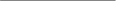 Richtwaarden Aëroob kiemgetal kve/g 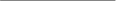 Richtwaarden Enterobacteriaceae kve/g 1 Ontvangst en opslag Grondstoffen / ingrediënten - - 2 Bereiding - - 3 Afkoelen 10.000 100 4 Bewaren/transport (na bereiding) Max. 2 dagen 7 C of 3 dagen 4 C 1.000.000 1.000 5 Presenteren / verkoop van bereide waar 1.000.000 1.000 Processtap Risico’s Beheersing Tips Registratie Inkopen en bestellen kwaliteit verse producten beschadiging verpakking houdbaarheid temperatuur Controleer product en verkoopomgeving (kleur, geur) Controleer beschadigingen, vuil Controleer TGT /THT Houd transporttijd zo kort mogelijk Controleer bij aflevering temperatuur steekproefsgewijs: gekoeld: max. 7 oC. diepgevroren: max. -18 oC. Zend product retour of gooi weg bij vastgestelde afwijkingen na levering Let op bij riskante producten als: worstenbroodjes puddingbroodjes voorgegaarde producten Gekoelde en diepgevroren producten als laatste aankopen Gebruik koeltassen
Oppassen bij warm weer Registreer afwijkende temperaturen, beschadigingen en andere afwijkingen Bewaren en opslaan temperatuur houdbaarheid kruisbesmetting Controleer temperatuur opslag koeling/diepvries: temp. gekoeld: max. 7 oC temp. diepgevroren max. -18 oC Controleer THT, TGT, IVD bij elk gebruik: bij overschrijding verwijderen
Controleer plaats in koeling en controle op afdekking/verpakking i.v.m. kruisbesmetting Rauwe producten nooit boven bereide producten plaatsen Bederfelijke waren op de koudste plaats (onderin koelkast) Koelkast en diepvriezer regelmatig controleren met een geijkte thermometer Deuren koelkast zo weinig en zo kort mogelijk openen Advies bewaartemperatuur fabrikant opvolgen Koelkast niet te vol beladen Pas FIFO toe Producten steeds goed afsluiten Geen warme producten in de koelkast zetten Aangebroken verpakkingen eerst gebruiken
Bij te hoge bewaartemperatuur: producten verwijderen Bereide producten voorzien van IVD Temperatuur koeling en houdbaarheid bij afwijkingen t.o.v. norm. Ondernomen acties, b.v. product verwijderen, retour gegeven of verwijderd. Bereiden: ontdooien temperatuur houdbaarheid kruisbesmetting ontdooien bij max. 7 oC in koeling ontdooide producten nooit meer invriezen controle temperatuur koeling ontdooide producten max. twee dagen in koelkast (max. 7 oC, bij voorkeur bij 3 oC) ontdooide producten voorzien van IVD te ontdooien producten goed afdekken/verpakken en onder in koeling plaatsen (letten op kruisbesmetting) bij overschrijding IVD weggooien ontdooi in dunne lagen als snel ontdooien gewenst is magnetron gebruiken koelkast regelmatig controleren met geijkte thermometer gebruik schoon gereedschap Temp. koeling bij afwijking Overschrijden van houdbaarheid Ondernomen acties bij afwijkingen Bereiden: verhitten temperatuur kruisbesmetting kern product dient minimaal 75 oC te zijn eieren en eiproducten goed verhitten (dooier moet gestold zijn) nooit rauwe eieren of rauwe ei- bestanddelen verwerken in producten die daarna niet meer worden verhit. Zorg dat producten altijd voldoende worden verhit snel opwarmen/verhitten evt. steekproefsgewijs kerntemperatuur controleren ontsmet voeler thermometer met b.v. ontsmettingsdoekjes gerechten of resten nooit tweemaal verhitten, maar weggooien wees voorzichtig met onvolledig verhitte producten als tartaar, bonen en peulvruchten en spruitsoorten i.v.m. risico’s (microbiologisch en chemisch) Laat kinderen geen beslag eten Gemeten kerntempera- tuur bij afwijking Ondernomen acties bij afwijkingen Bereiden: frituren temperatuur houdbaarheid kruisbesmetting regelmatige controle maximum temperatuur van 175 oC frituurvet regelmatig filteren en verversen (visuele controle op donkere kleur en zwarte, verkoolde productresten, walmen) kerntemperatuur product min. 75 oC Controleer temperatuur met een geschikte thermometer Gebruik speciale strips om de houdbaarheid te controleren Filter het vet regelmatig, bij voorkeur dagelijks Vet mag niet walmen Niet bij te lage temperatuur frituren; het product neemt dan Afwijkende temperatuur ondernomen acties Datum verversen olie / vet te veel vet op. Niet teveel producten tegelijk in de frituur Gebruik bij voorkeur vloeibare frituurolie i.p.v. frituurvet i.v.m. gezondheid. Stel oliën en vetten niet onnodig bloot aan daglicht. Uitgeven/uitserv eren kruisbesmetting temperatuur Gekoelde producten alleen binnen het half uur weer terugplaatsen in de koeling, anders binnen twee uur opeten of weggooien zorg voor een goede persoonlijke hygiëne zorg voor een goede bedrijfshygiëne temperatuur warme producten min. 60 oC bij bewaren in warmhoudkast de temperatuur op minimaal 60 oC zetten temperatuur koude snacks max. 7 oC voorkomen besmetting door vuile gereedschappen, oppervlakken, bestek, vaatwerk Laat verhitte producten niet teveel afkoelen voor en tijdens het uitserveren Dek producten tot aan gebruik af Zorg voor schoon bestek en schone borden Laat cliënten eerst handen wassen Serveer met schoon materiaal Niet opgegeten restanten weggooien (inclusief brood dat uit de verpakking is geweest) Bewaar broodbeleg in de koelkast als dit op de verpakking staat. Bewaar vooraf klaargemaakt brood met hartig beleg in de koelkast Serveer zuivelproducten in glazen en plaats de verpakking snel terug in de koelkast; consumeer inhoud geopende verpakking binnen 24 uur. Klaargemaakte pannenkoeken niet langer dan 24 uur in koelkast bewaren; de overgebleven pannenkoeken die op tafel hebben gestaan weggooien Reinigen kruisbesmetting temperatuur verwijder droog vuil; spoel met lauw water de losse resten weg; reinig met heet water en reinigingsmiddel; spoel na met warm water; laat de oppervlakken drogen Reinig werkoppervlakken grondig Handel zoals de gebruiksaanwijzing van het reinigingsproduct aangeeft Vaatwasmachine niet te vol laden Temperatuur waswater regelmatig controleren na het verwerken van de vaat, zeker als er risico bestaat op kruisbesmetting door rauwe producten (vlees, gevogelte, groente) vuile en schone vaat strikt apart houden temperatuur naspoelwater vaatwasser vaat goed laten opdrogen Schone vaat goed laten opdrogen en opruimen Vaatdoekjes, borstels en sponsen dagelijks mee wassen in vaatwasser Reinigingsmiddelen gescheiden bewaren van levensmiddelen, buiten bereik kinderen of handelingsonbekwamen Houd het assortiment reinigingsmiddelen beperkt Afvoeren afval kruisbesmetting etensresten en afval snel verwijderen uit bereidingsruimtes afvalcontainers buiten of in een aparte geventileerde ruimte plaatsen afvalcontainers dienen afsluitbaar en lekdicht te zijn emballage goed spoelen Afval opslaan buiten bereik kinderen en buiten bereik ongedierte en evt. huisdieren Ongedierte bestrijding 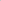 Ongedierte besmet producten/grond stoffen inspecteer bereidingsruimtes regelmatig op ongedierte vul holle ruimtes en kieren zorg voor voldoende oploopsnelheid van producten/grondstoffen reinig opslagruimte zorg voor goede afvalbehandeling, etensresten trekken ongedierte aan plaats horren in ramen pas FIFO toe Hygiënecode Onderwerp verordening Bladzijde 2 t/m 6 en bijlage 2 Voorwoord, inleiding en bijlage 2 (stroomdiagram) Hoofdstuk II, artikel 3,4 en 5 Hoofdstuk 1 § 1.1. Hoofdstuk 2 § 2.1 en 2.2. Bijlage 6 Persoonlijke hygiëne en achtergronden hygiënisch werken 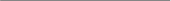 Bijlage II Hoofdstuk VIII Hoofdstuk 3 en bijlage 7, 8 en 9 Controle en registratie Bijlage II Hoofdstuk XI, artikel 2 Hoofdstuk 5 Training en instructie Bijlage II Hoofdstuk XII Hoofdstuk 1 en bijlage 10 Inrichting bedrijfs- en bereidingsruimten Bijlage II Hoofdstukken I en II Hoofdstuk 1 § 1.3.5 Hoofdstuk 2 § 2.2. Hoofdstuk 3 § 3.2. Apparatuur Bijlage II Hoofdstuk V Hoofdstuk 1 § 1.2, 1.3 Hoofdstuk 2 § 2.3.3 en 2.3.4. Hoofdstuk 3 § 3.1 en 3.2. Warmtebehandeling en temperatuur Hoofdstuk XI Hoofdstuk 2 § 2.3.5 en bijlage 8 Reiniging en schoonmaakplan Bijlage II Hoofdstuk V Hoofdstuk 1 § 1.3.6 Hoofdstuk 2 § 2.3.6 en 2.3.7. Afval en afvalafvoer Bijlage II Hoofdstuk VI Hoofdstuk 1 § 1.3.3, Hoofdstuk 2 § 3, Hoofdstuk 4 onderdeel processchema’s en bijlage 4 en 5 Proces bewerking en bereiding Bijlage II Hoofdstuk IX Hoofdstuk 1 § 1.3.2, Hoofdstuk 2 § 2, Hoofdstuk 4 onderdeel processchema’s en bijlage 4 en 5 Proces opslag en bewaren Bijlage II Hoofdstuk IX lid 5 Hoofdstuk 1 § 1.3.4, Hoofdstuk 2 § 4, Hoofdstuk 4 onderdeel processchema’s en bijlage 4 en 5 Proces uitleveren 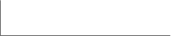 Bijlage II Hoofdstuk IX lid 6 Processtap Bewaking Frequentie Norm en Tolerantie Registratie Corrigerende Maatregel Ontvangst Controle van de producttemperatuur Bij voorkeur iedere ontvangst, min. 1 x per week Norm: maximaal - 18°C
Tolerantie: -15°C 1 x per week maar in ieder geval bij afwijkingen t.o.v. de norm Producten blokkeren en vernietigen of retourneren Ontvangst Controle op schade Iedere ontvangst Geen productschade (schade aan omdoos is toegestaan Beschadigde producten vernietigen Ontvangst Controle op THT 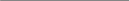 Iedere ontvangst De THT mag niet verlopen zijn Producten met verlopen THT vernietigen Opslag Controle van de opslagtemperatuur 1 x per week steekproefsgewijs Norm: maximaal - 18°C
Tolerantie: -15°C 1 x per week maar in ieder geval bij afwijkingen t.o.v. de norm Producttemperatuur controleren. Indien deze boven de -15°C *ligt, dan de producten vernietigen Uit de opslag, maar voor het uitleveren Controle op schade Iedere uitlevering Geen productschade (schade aan omdoos is toegestaan Producten blokkeren en vernietigen Uit de opslag, maar voor het uitleveren Controle op THT Iedere uitlevering De THT mag niet verlopen zijn Producten blokkeren en vernietigen Tijdens het uitleveren Controle van de producttemperatuur 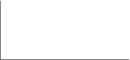 Iedere laatste uitlevering Norm: maximaal - 18°C
Tolerantie: -15°C 1 x per week maar in ieder geval bij afwijkingen t.o.v. de norm Producten blokkeren en vernietigen. Route aanpassen Processtap Bewaking Frequentie Norm en Tolerantie Registratie Corrigerende Maatregel Ontvangst Controle van de producttemperatuur Bij voorkeur iedere ontvangst , min. 1 x per week Norm: maximaal - 18°C
Tolerantie: -15°C 1 x per week maar in ieder geval bij afwijkingen t.o.v. de norm Producten blokkeren en vernietigen of retourneren Ontvangst Controle op schade Iedere levering Geen productschade (schade aan omdoos is toegestaan Beschadigde producten vernietigen Ontvangst Controle op THT Iedere levering De THT mag niet verlopen zijn Producten met verlopen THT vernietigen Opslag Controle van de opslagtemperatuur 1 x per week, steekproefsgewijs Norm: maximaal - 18°C
Tolerantie: -15°C 1 x per week maar in ieder geval bij afwijkingen t.o.v. de norm Producttemperatuur controleren. Indien deze boven de -15°C *ligt, dan de producten vernietigen Uit de opslag, maar voor het regenereren Controle op schade 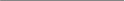 Iedere uitlevering Geen productschade (schade aan omdoos is toegestaan Producten blokkeren en vernietigen Uit de opslag, maar voor het regenereren Controle op THT Iedere uitlevering De THT mag niet verlopen zijn Producten blokkeren en vernietigen Regenereren (verwarmen) Controle van de producttemperatuur Iedere levering In 1 uur tijd moeten de maaltijdcomponenten ten minste 75°C in de kern zijn. 1 x per week maar in ieder geval bij afwijkingen t.o.v. de norm Producten langer verwarmen Tijdens het uitleveren Controle van de producttemperatuur Iedere laatste uitlevering Bij uitlevering ten minste 60°C 1 x per week maar in ieder geval bij afwijkingen t.o.v. de norm Producten blokkeren en vernietigen. Route aanpassen Processtap Bewaking Frequentie Norm en Tolerantie Registratie Corrigerende Maatregel Ontvangst en opslag Controle op afgedekte flessen en spenen Iedere ontvangst Flessen en spenen afgedekt, schoon en leeg Bij afwijking Richtlijnen voor hygiënisch werken doorgeven aan ouders Controle op THT poeder Iedere ontvangst 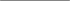 De THT mag niet verlopen zijn Bij afwijking 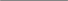 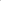 Producten met verlopen THT vernietigen Bereiden Controle op thermisch gedesinfecteerde materialen en hulpmiddelen Periodiek onderhoud van de vaatwasser Spoelen van spenen en flessen en andere materialen met water en reinigen met water met een temperatuur van minimaal 70 oC Thermisch desinfecteren Bewaren Voeding steeds vers aanmaken 4 oC Consumptie Controle van de temperatuur van de voeding Iedere bereiding Moet prettig warm aanvoelen op hand of pols warm Na opwarmen in magnetron weer iets af laten koelen Processtap Bewaking Frequentie Norm en Tolerantie Registratie Corrigerende Maatregel Afkolven en vervoer Controle hygiënische maatregelen en gelabelde flesjes Iedere ontvangst Bij niet nemen hygiënische maatregelen ligt de verantwoordelijkheid bij de ouders Richtlijnen voor hygiënisch werken doorgeven aan ouders Bewaren Controle van de opslagtemperatuur 1x per dag koelkast; 1x per week vriezer Maximaal 48uur bij 4 oC in koelkast (niet in de deur!); Norm: maximaal 3 maanden bij maximaal - 18°C en tolerantie: -15°C in vriezer Bij afwijkingen t.o.v. de norm Producttemperatuur controleren. Indien deze boven de 4 oC ligt en boven de -15°C, dan de producten vernietigen Ontdooien Controle op houdbaarheid Iedere bereiding Maximaal 24 uur in koelkast Producten blokkeren en vernietigen Consumptie Controle van de temperatuur van de voeding Iedere bereiding 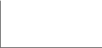 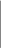 Moet prettig warm aanvoelen op hand of pols warm Na opwarmen in magnetron weer iets af laten koelen Naam kind:Activiteiten:Wandelen in de buurtJa/neeEenden voerenJa/neeSpontane uitstapjesJa/neeGeplande uitstapjesJa/neeBijzonderheden: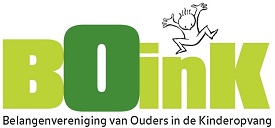 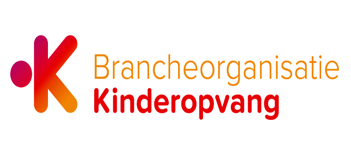 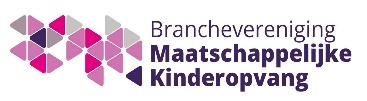 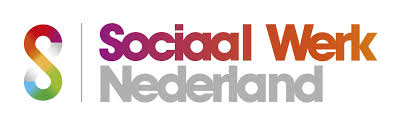 Stap 1 In kaart brengen van signalenDe beroepskracht:Observeert het kind (kindcheck)Brengt signalen bij het kind in kaart, zie bijlage 3 en 4Bespreekt de zorg met de aandachtsfunctionarisBespreekt de zorg met betrokkenenDocumenteertDe beroepskracht:Observeert het kind (kindcheck)Brengt signalen bij het kind in kaart, zie bijlage 3 en 4Bespreekt de zorg met de aandachtsfunctionarisBespreekt de zorg met betrokkenenDocumenteertDe beroepskracht:Observeert het kind (kindcheck)Brengt signalen bij het kind in kaart, zie bijlage 3 en 4Bespreekt de zorg met de aandachtsfunctionarisBespreekt de zorg met betrokkenenDocumenteertDe beroepskracht:Observeert het kind (kindcheck)Brengt signalen bij het kind in kaart, zie bijlage 3 en 4Bespreekt de zorg met de aandachtsfunctionarisBespreekt de zorg met betrokkenenDocumenteertStap 2Collegiale consultatieBij twijfel: Veilig Thuis (anoniem)Bij twijfel: letseldeskundigeDe beroepskracht:Bespreekt signalen met collega’s/bemiddelingsmedewerkerHeeft overleg met de aandachtsfunctionaris voor adviesHeeft contact met Veilig Thuis voor adviesGeeft (indien van toepassing) signaal in verwijsindexDocumenteertDe beroepskracht:Bespreekt signalen met collega’s/bemiddelingsmedewerkerHeeft overleg met de aandachtsfunctionaris voor adviesHeeft contact met Veilig Thuis voor adviesGeeft (indien van toepassing) signaal in verwijsindexDocumenteertDe beroepskracht:Bespreekt signalen met collega’s/bemiddelingsmedewerkerHeeft overleg met de aandachtsfunctionaris voor adviesHeeft contact met Veilig Thuis voor adviesGeeft (indien van toepassing) signaal in verwijsindexDocumenteertDe beroepskracht:Bespreekt signalen met collega’s/bemiddelingsmedewerkerHeeft overleg met de aandachtsfunctionaris voor adviesHeeft contact met Veilig Thuis voor adviesGeeft (indien van toepassing) signaal in verwijsindexDocumenteertStap 3Gesprek met de ouder (en indien mogelijk het kind)De beroepskracht:Heeft gesprek met betrokkenenDocumenteertDe beroepskracht:Heeft gesprek met betrokkenenDocumenteertDe beroepskracht:Heeft gesprek met betrokkenenDocumenteertDe beroepskracht:Heeft gesprek met betrokkenenDocumenteertStap 4Wegen van het geweld aan de hand van afwegingskaderBij twijfel: altijd contact met Veilig ThuisDe beroepskracht:Beoordeelt de risicotaxatieeeft Heeft bij twijfel contact met Veilig ThuisWeegt aan de hand van afwegingskaderDocumenteertDe beroepskracht:Beoordeelt de risicotaxatieeeft Heeft bij twijfel contact met Veilig ThuisWeegt aan de hand van afwegingskaderDocumenteertDe beroepskracht:Beoordeelt de risicotaxatieeeft Heeft bij twijfel contact met Veilig ThuisWeegt aan de hand van afwegingskaderDocumenteertDe beroepskracht:Beoordeelt de risicotaxatieeeft Heeft bij twijfel contact met Veilig ThuisWeegt aan de hand van afwegingskaderDocumenteertAfweging 1Is melden noodzakelijk?Afweging 2Is hulpverlening (ook) mogelijk?Stap 5Beslissen over het doen van een melding en het inzetten van noodzakelijke hulpDe beroepskracht:Beslist aan de hand vande uitkomsten (van het afwegingskader)Bespreekt een melding met de betrokkenenDocumenteertDe beroepskracht:Beslist aan de hand vande uitkomsten (van het afwegingskader)Bespreekt een melding met de betrokkenenDocumenteertDe beroepskracht:Beslist aan de hand vande uitkomsten (van het afwegingskader)Bespreekt een melding met de betrokkenenDocumenteertHeb ik op basis van de stappen 1 tot en met 4 van de meldcode een vermoeden van (dreiging van) huiselijk geweld en/of kindermishandeling? Nee:	Afsluiten en vastleggen in dossier Ja:	Ga verder met afweging 2Als wordt ingeschat dat er géén zorgen zijn over (een dreiging van) huiselijk geweld of kindermishandeling, sluit de beroepskracht het doorlopen van de meldcode af en vermeldt deze conclusie in het kinddossier. Een veelvoorkomende situatie is dat er wel zorgen zijn, maar dat deze zorgen geen (dreiging van) huiselijk geweld of kindermishandeling betreffen. Bijvoorbeeld omdat er kindproblematiek is waargenomen in combinatie met pedagogische onmacht van ouders, echter zonder dat dit de (emotionele) veiligheid van het kind bedreigt. Ook dan sluit de beroepskracht de meldcode af en noteert deze conclusie in hetzelfde dossier. Hulp kan vervolgens worden georganiseerd, geboden en geëvalueerd voor de gesignaleerde, niet tot onveiligheid leidende, problemen. Wanneer een beroepskracht op basis van de stappen 1 tot en met 4 van de meldcode een vermoeden heeft van (dreiging van) huiselijk geweld en/of kindermishandeling volgt de tweede afwegingsvraag. Meldnorm 1Schat ik op basis van de stappen 1 tot en met 4 van de meldcode in dat er sprake is van acute onveiligheid en/of structurele onveiligheid?Nee:	Ga verder met afweging 3 Ja:	Melden bij Veilig Thuis. De afwegingen 3 tot en met 5 worden samen met VeiligThuis doorlopen. Ernstige onveilige en/of schadelijke situaties dienen áltijd gemeld te worden bij Veilig Thuis, ook wanneer een beroepskracht inschat dat hij en de organisatie mogelijkheden hebben om hulp te bieden of te organiseren. Met deze melding kan Veilig Thuis vroegere, maar ook eventuele toekomstige signalen van huiselijk geweld over de betrokkenen, combineren. Meldnormen 2 en 3Ben ik in staat effectieve hulp te bieden of organiseren om dreiging van (toekomstig) huiselijk geweld en/of kindermishandeling af te wenden? Bij acute onveiligheid en/of structurele onveiligheid wordt deze afweging samen met Veilig Thuis doorlopen.Nee:	Melden bij Veilig Thuis Ja:	Ga verder met afweging 4Bij effectieve hulp rondom huiselijk geweld en/of kindermishandeling is veiligheid het hoofddoel. Goede hulp bij huiselijk geweld en/of kindermishandeling is gericht op alle leden in een (gezins)systeem: minderjarigen en volwassen, pleger(s) en slachtoffer(s). Er wordt met alle betrokkenen samengewerkt in het maken, evalueren en uitvoeren van veiligheids- en hulpplannen. Meldnormen 2 en 3Aanvaarden de betrokkenen hulp om dreiging van (toekomstig) huiselijk geweld en/of kindermishandeling af te wenden en zijn zij bereid zich hiervoor in te zetten? Bij acute onveiligheid en/of structurele onveiligheid wordt deze afweging samen met Veilig Thuis doorlopen.Nee:	Melden bij Veilig ThuisJa:	Hulp bieden of organiseren, ga verder met afweging 5.In deze afwegingsvraag staan de mogelijkheden van de betrokkenen tot het aanvaarden van hulp bij (dreigend) huiselijk geweld en/of kindermishandeling centraal. Het gaat erom dat de betrokkenen, alle leden van het (gezins)systeem, maar ook het (bredere) netwerk van (informele) steunfiguren bereid en in staat zijn de voorgestelde hulp direct aan te gaan. In het afwegingskader leidt de vierde afwegingsvraag tot een melding indien hulp wordt afgehouden. Vaak is bij aanvang niet helemaal helder hoezeer de betrokkenen bereid en in staat zijn zich in te zetten. De redenen om de hulp te aanvaarden kunnen divers zijn. Hun motivatie kan vooral intrinsiek of extrinsiek van aard zijn. Ook de mogelijkheden van de betrokkenen en hun netwerk verschillen. Door direct en in samenwerking met de betrokkenen en ketenpartners veiligheidsafspraken en hulpverleningsafspraken te maken wordt vaak helder wat de bereidheid en de mogelijkheden van de betrokkenen zijn. Meldnormen 2 en 3Leidt de hulp binnen de gewenste termijn tot de noodzakelijke resultaten ten aanzien van de veiligheid en/of het welzijn (herstel) van alle betrokkenen? Bij acute onveiligheid en/of structurele onveiligheid wordt deze afweging samen met Veilig Thuis doorlopen.Nee:	(Opnieuw) melden bij Veilig Thuis.Ja:	Hulp opstarten met afspraken over het volgen van toekomstige (on)veiligheid met betrokkenen en samenwerkingspartners.De beantwoording van deze afwegingsvraag leidt tot een melding bij Veilig Thuis indien wordt vastgesteld dat hulp onvoldoende resultaat oplevert: (het risico op) onveiligheid duurt voort, onveiligheid herhaalt zich of hulp stagneert. Het gaat dus om situaties waarin hulpverleners hulp bieden bij zorgen over onveiligheid én de hulp binnen de gewenste termijn niet leidt tot de noodzakelijke resultaten ten aanzien van de veiligheid en het welzijn van de betrokkenen (en/of de ontwikkeling van minderjarigen) De problematiek ernstiger of groter blijkt dan verwacht De uitvoering van het veiligheid- en/of hulpverleningsplan is vastgelopen. Om deze laatste afwegingsvraag zorgvuldig te beantwoorden is het nodig dat binnen de hulp die beroepskrachten bieden, duidelijk is afgesproken met betrokkenen uit het (gezins)systeem en met andere hulpverleners met wie wordt samengewerkt, aan welke doelen en resultaten wordt gewerkt. Hoe en door wie wordt vastgesteld of de veiligheid voldoende is bereikt? Hoe wordt de veiligheid gemonitord en gedurende welke periode? Wanneer sprake is van een acuut onveilige situatie of structureel onveilige situatie is het van belang dat, na het doen van een melding bij Veilig Thuis, in de eerste plaats met Veilig Thuis duidelijk is besproken en afgesproken wat de termijn is (in dagen, weken of maanden) waarbinnen specifiek genoemde resultaten ten aanzien van de veiligheid behaald moeten zijn. DefinitieEr is sprake van herhaling of voortduren van onveilige situaties of van geweld.ToelichtingEen voorgeschiedenis van huiselijk geweld of kindermishandeling is de belangrijkste voorspeller voor voortduren van onveiligheid (plegerschap en slachtofferschap) in de toekomst. In de afweging of sprake is van structurele onveiligheid is ten minste over de volgende factoren informatie nodig: herhaling van geweld/onveiligheid, oudersignalen en eventuele kindsignalen/signalen van slachtoffers.VoorbeeldenMinderjarigen die opgroeien bij ouders met zodanig ernstige problematiek ten gevolge van verstandelijke beperking, middelenverslaving, psychische problematiek dat de fysieke en emotionele veiligheid van het kind bij herhaling en/of voortdurend wordt bedreigd en de ontwikkelmogelijkheden van deze minderjarigen structureel ingeperkt worden.Vergelijkbare situaties met kwetsbare ouderen en een mantelzorger.Escalerende vormen van stalking in partnerrelaties.DefinitieSlachtoffers die uit zichzelf een beroepskracht om hulp vragen of zich uiten bij (mogelijk) huiselijk geweld en/of kindermishandelingToelichtingWanneer een slachtoffer, kind of volwassene, uit zichzelf een beroepskracht om hulp vraagt bij mogelijk huiselijk geweld en/of kindermishandeling of zich hierover uit zonder hulp te vragen, betekent dit veelal dat het (minderjarige) slachtoffer een acute crisis ervaart en vreest voor de veiligheid en/of het welzijn van zichzelf of gezinsleden. Het met onvoldoende voorbereiding met de ouders/pleger(s) bespreken van de (door het slachtoffer) geuite zorgen kan leiden tot (verergering van) situaties van acute of structurele onveiligheid. Dit geldt uitdrukkelijk ook voor specifieke vormen van huiselijk geweld zoals (ex)partnerstalking, huwelijksdwang, eergerelateerd geweld en ouderenmishandeling. Een professionele norm tot melden betekent in dit geval zorgvuldige afstemming over de vervolgacties tussen de beroepskracht, Veilig Thuis en het slachtoffer.Stap 1a In kaart brengen van signalenDe beroepskracht:ObserveertBrengt signalen in kaart (zie bijlage 3, 4 en 9)DocumenteertDe beroepskracht:ObserveertBrengt signalen in kaart (zie bijlage 3, 4 en 9)DocumenteertDe beroepskracht:ObserveertBrengt signalen in kaart (zie bijlage 3, 4 en 9)DocumenteertDe beroepskracht:ObserveertBrengt signalen in kaart (zie bijlage 3, 4 en 9)DocumenteertStap 1bDirect melding doen van vermoeden bij de houder De beroepskracht:Is verplicht het vermoeden van een geweld- of zedendelict door een collega jegens een kind direct bij de houder te melden (tenzij het vermoeden de houder betreft) De beroepskracht:Is verplicht het vermoeden van een geweld- of zedendelict door een collega jegens een kind direct bij de houder te melden (tenzij het vermoeden de houder betreft) De beroepskracht:Is verplicht het vermoeden van een geweld- of zedendelict door een collega jegens een kind direct bij de houder te melden (tenzij het vermoeden de houder betreft) De beroepskracht:Is verplicht het vermoeden van een geweld- of zedendelict door een collega jegens een kind direct bij de houder te melden (tenzij het vermoeden de houder betreft) Stap 2In overleg treden met vertrouwensinspecteurDe houder:Moet direct contact leggen met een vertrouwensinspecteur (overlegplicht) indien hij/zij aanwijzingen heeft dat een collega een geweld- of zedendelict begaat of heeft begaan jegens een kindKrijgt advies van de vertrouwensinspecteur over al dan niet doen van aangifteDocumenteertDe houder:Moet direct contact leggen met een vertrouwensinspecteur (overlegplicht) indien hij/zij aanwijzingen heeft dat een collega een geweld- of zedendelict begaat of heeft begaan jegens een kindKrijgt advies van de vertrouwensinspecteur over al dan niet doen van aangifteDocumenteertDe houder:Moet direct contact leggen met een vertrouwensinspecteur (overlegplicht) indien hij/zij aanwijzingen heeft dat een collega een geweld- of zedendelict begaat of heeft begaan jegens een kindKrijgt advies van de vertrouwensinspecteur over al dan niet doen van aangifteDocumenteertDe houder:Moet direct contact leggen met een vertrouwensinspecteur (overlegplicht) indien hij/zij aanwijzingen heeft dat een collega een geweld- of zedendelict begaat of heeft begaan jegens een kindKrijgt advies van de vertrouwensinspecteur over al dan niet doen van aangifteDocumenteertStap 3Aangifte doenDe houder:Is verplicht bij redelijk vermoeden aangifte te doen bij de politie (aangifteplicht)Stelt de beroepskracht in ieder geval voor de duur van het onderzoek op non-actiefLegt een draaiboek aanRaadpleegt de GGDRegelt ondersteuning voor kind en oudersVolgt het ingestelde onderzoek van de politieDocumenteertDe houder:Is verplicht bij redelijk vermoeden aangifte te doen bij de politie (aangifteplicht)Stelt de beroepskracht in ieder geval voor de duur van het onderzoek op non-actiefLegt een draaiboek aanRaadpleegt de GGDRegelt ondersteuning voor kind en oudersVolgt het ingestelde onderzoek van de politieDocumenteertDe houder:Is verplicht bij redelijk vermoeden aangifte te doen bij de politie (aangifteplicht)Stelt de beroepskracht in ieder geval voor de duur van het onderzoek op non-actiefLegt een draaiboek aanRaadpleegt de GGDRegelt ondersteuning voor kind en oudersVolgt het ingestelde onderzoek van de politieDocumenteertDe houder:Is verplicht bij redelijk vermoeden aangifte te doen bij de politie (aangifteplicht)Stelt de beroepskracht in ieder geval voor de duur van het onderzoek op non-actiefLegt een draaiboek aanRaadpleegt de GGDRegelt ondersteuning voor kind en oudersVolgt het ingestelde onderzoek van de politieDocumenteertStap 4Handelen naar aanleiding van onderzoek politieDe houder:Rehabiliteert en/ofGeeft waarschuwing af en/ofNeemt arbeidsrechtelijke maatregelenDocumenteertDe houder:Rehabiliteert en/ofGeeft waarschuwing af en/ofNeemt arbeidsrechtelijke maatregelenDocumenteertDe houder:Rehabiliteert en/ofGeeft waarschuwing af en/ofNeemt arbeidsrechtelijke maatregelenDocumenteertStap 5Nazorg bieden en evaluerenDe houder:Biedt nazorg aan ouders en kinderenBiedt nazorg aan beroepskrachtenOrganiseert ouderavondenVerwijst door naar externe hulpEvalueert de proceduresDocumenteertStap 1a In kaart brengen van signalenDe beroepskracht:ObserveertBrengt signalen in kaart (zie bijlage 3 en 4)Bespreekt signalen met collega’s en de leidinggevendeDocumenteertDe beroepskracht:ObserveertBrengt signalen in kaart (zie bijlage 3 en 4)Bespreekt signalen met collega’s en de leidinggevendeDocumenteertDe beroepskracht:ObserveertBrengt signalen in kaart (zie bijlage 3 en 4)Bespreekt signalen met collega’s en de leidinggevendeDocumenteertDe beroepskracht:ObserveertBrengt signalen in kaart (zie bijlage 3 en 4)Bespreekt signalen met collega’s en de leidinggevendeDocumenteertStap 2Melden van het gedrag bij leidinggevendeDe beroepskracht:Meldt het gedrag bij de leidinggevendeBrengt de ouders van de betrokken kinderen op de hoogteDe beroepskracht:Meldt het gedrag bij de leidinggevendeBrengt de ouders van de betrokken kinderen op de hoogteDe beroepskracht:Meldt het gedrag bij de leidinggevendeBrengt de ouders van de betrokken kinderen op de hoogteDe beroepskracht:Meldt het gedrag bij de leidinggevendeBrengt de ouders van de betrokken kinderen op de hoogteStap 3Beoordelen ernst van het gedragDe leidinggevende:Raadpleegt Veilig Thuis en/of GGDGaat in gesprek over het gedrag met ouders van zowel het kind dat het gedrag vertoont als met de ouders van de kinderen die ermee worden geconfronteerd Weegt de ernst van het gedrag:licht seksueel grensoverschrijdend gedrag: bespreken in het team, inschakelen externe hulp niet nodig;matig seksueel grensoverschrijdend gedrag: waarschuwing, inschakelen hulp;ernstig seksueel grensoverschrijdend gedrag: direct ingrijpen vereist, maatregelen conform stap 4.Documenteert (in het kinddossier)De leidinggevende:Raadpleegt Veilig Thuis en/of GGDGaat in gesprek over het gedrag met ouders van zowel het kind dat het gedrag vertoont als met de ouders van de kinderen die ermee worden geconfronteerd Weegt de ernst van het gedrag:licht seksueel grensoverschrijdend gedrag: bespreken in het team, inschakelen externe hulp niet nodig;matig seksueel grensoverschrijdend gedrag: waarschuwing, inschakelen hulp;ernstig seksueel grensoverschrijdend gedrag: direct ingrijpen vereist, maatregelen conform stap 4.Documenteert (in het kinddossier)De leidinggevende:Raadpleegt Veilig Thuis en/of GGDGaat in gesprek over het gedrag met ouders van zowel het kind dat het gedrag vertoont als met de ouders van de kinderen die ermee worden geconfronteerd Weegt de ernst van het gedrag:licht seksueel grensoverschrijdend gedrag: bespreken in het team, inschakelen externe hulp niet nodig;matig seksueel grensoverschrijdend gedrag: waarschuwing, inschakelen hulp;ernstig seksueel grensoverschrijdend gedrag: direct ingrijpen vereist, maatregelen conform stap 4.Documenteert (in het kinddossier)De leidinggevende:Raadpleegt Veilig Thuis en/of GGDGaat in gesprek over het gedrag met ouders van zowel het kind dat het gedrag vertoont als met de ouders van de kinderen die ermee worden geconfronteerd Weegt de ernst van het gedrag:licht seksueel grensoverschrijdend gedrag: bespreken in het team, inschakelen externe hulp niet nodig;matig seksueel grensoverschrijdend gedrag: waarschuwing, inschakelen hulp;ernstig seksueel grensoverschrijdend gedrag: direct ingrijpen vereist, maatregelen conform stap 4.Documenteert (in het kinddossier)Stap 4Maatregelen nemenDe houder:Stelt een intern onderzoek inSchakelt experts in zoals GGD en Veilig ThuisOrganiseert zorg voor kinderen en oudersGaat in gesprek met ouders van kind dat gedrag vertoont én met de ouders van kinderen die geconfronteerd werden met het gedrag over de te nemen maatregelenDocumenteertDe houder:Stelt een intern onderzoek inSchakelt experts in zoals GGD en Veilig ThuisOrganiseert zorg voor kinderen en oudersGaat in gesprek met ouders van kind dat gedrag vertoont én met de ouders van kinderen die geconfronteerd werden met het gedrag over de te nemen maatregelenDocumenteertDe houder:Stelt een intern onderzoek inSchakelt experts in zoals GGD en Veilig ThuisOrganiseert zorg voor kinderen en oudersGaat in gesprek met ouders van kind dat gedrag vertoont én met de ouders van kinderen die geconfronteerd werden met het gedrag over de te nemen maatregelenDocumenteertDe houder:Stelt een intern onderzoek inSchakelt experts in zoals GGD en Veilig ThuisOrganiseert zorg voor kinderen en oudersGaat in gesprek met ouders van kind dat gedrag vertoont én met de ouders van kinderen die geconfronteerd werden met het gedrag over de te nemen maatregelenDocumenteertStap 5Beslissen en handelen De houder:Beslist naar aanleiding van het onderzoek over de opvang van het kind dat het gedrag heeft vertoondDe houder:Beslist naar aanleiding van het onderzoek over de opvang van het kind dat het gedrag heeft vertoondDe houder:Beslist naar aanleiding van het onderzoek over de opvang van het kind dat het gedrag heeft vertoondStap 6Nazorg bieden en evaluerenDe houder:Biedt nazorg voor ouders, kinderen en beroepskrachtenOrganiseert ouderavondenVerwijst door naar externe hulpEvalueert de proceduresDocumenteert